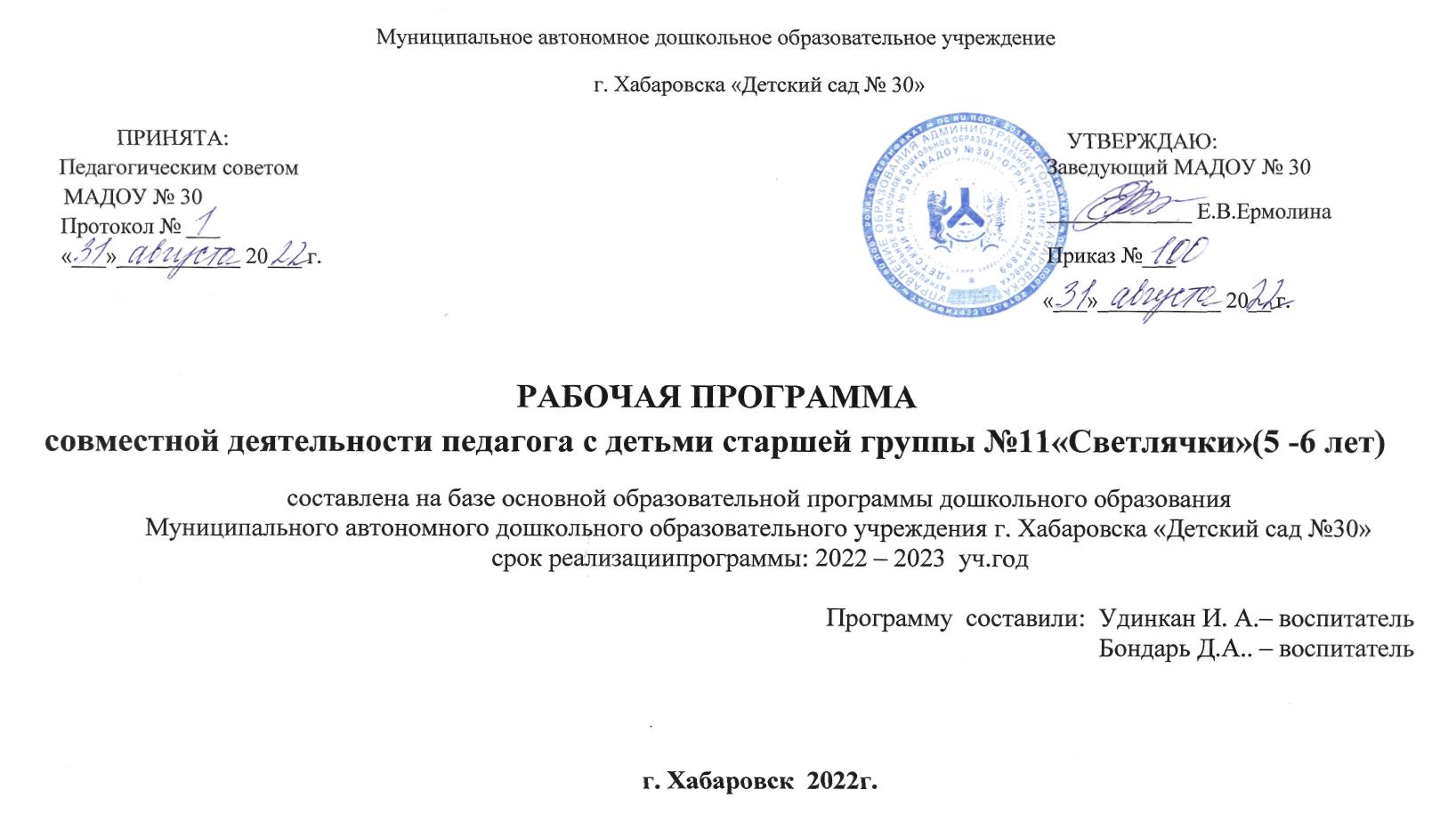 Содержание программыI Целевой разделПояснительная запискаРабочая программа по развитию детей группы «Светлячки» разработана в соответствии с основной общеобразовательной программой дошкольного образования (далее - ООП ДО) Муниципального автономного дошкольного образовательного учреждения г.Хабаровска «Детский сад №30» (далее –МАДОУ №30), с учетом методического комплекса «Детство»: Примерной образовательной программы дошкольного образования Т.И.Бабаева, А.Г.Гогоберидзе, О.В.Солнцева и др.в соответствии с ФГОСДО.Рабочая программа по развитию детей группы «Светлячки» обеспечивает разностороннее развитие детей в возрасте от 5до 6лет с учётом их возрастных и индивидуальных особенностей по основным направлениям -физическому, социально-коммуникативному, познавательному, речевому и художественно–эстетическому.Содержание Рабочей программы в соответствии с требованиями Стандарта включает три основных раздела – целевой, содержательный и организационный. Целевой раздел Рабочей программы  состоит из пояснительной записки, определяет ее цели и задачи, принципы и подходы к формированию Программы, значимые для разработки РП характеристики, планируемые результаты ее освоения в виде целевых ориентиров, внутренняя система оценки (развивающее оценивание) качества образовательной деятельности. Содержательный раздел Рабочей программы включает: - описание образовательной деятельности в соответствии с направлениями развития ребенка в пяти образовательных областях – социально-коммуникативной, познавательной, речевой, художественно-эстетической, физической;-  формы, способы, методы и средства реализации программы;– особенностей образовательной деятельности разных видов и культурных практик,– особенности взаимодействия педагога  с семьями дошкольников, - рабочая программа воспитания.Организационный раздел Рабочей программы описывает систему условий реализации образовательной деятельности, необходимых для достижения целей Рабочей программы, а также особенности организации образовательной деятельности.Соотношение объемов  обязательной и формируемой учреждением  части Программы: Обязательная  часть  Программы :  методический комплекс «Детство» Т.И. Бабаевой, составляет 60,95% Выбор методического комплекса  «Детство» обусловлен рядом причин:комплекс разработан на основе и в соответствии с ФГОС ДО;Программа обеспечивает разностороннее гармоничное развитие детей от рождения до семи лет с учетом их возрастных и индивидуальных особенностей по пяти образовательным областям: социально – коммуникативное развитие, познавательное развитие, речевое развитие, художественно – эстетическое развитие, физическое развитие.Часть, формируемая участниками образовательных отношений - 39,05%: парциальная программа «Программа обучения плаванию в детском саду» / Воронова Е.К. М: Детство - пресс, 2003  - 9,37%;парциальная программа «Ладушки» - И.М. Каплунова, И.А. Новоскольцева – 6,25%;   парциальная программа «Цветные ладошки»  – изобразительная деятельность в детском саду. – И.А. Лыкова. – М., 2007г – 17,18%.авторская программа « Маленькие Дальневосточники» - Л.А. Кондратьева, 2014. –  6,25%.) Данные парциальные программы направлены на расширение содержания  образовательных областей: «Физическое развитие», «Познавательное развитие», «Речевое развитие», «Художественно - эстетическое развитие» обязательной части Программы. Приоритетным направлением деятельности МАДОУ  является - «Физическое воспитание и формирование культуры здоровья».Реализуемая Рабочая программа строится на принципе личностно–развивающего и гуманистического характера взаимодействия взрослого с детьми.1.1 Перечень нормативных и нормативно-методических документовПри разработке Рабочей программы учитывались следующие нормативные документы:•	Федеральный закон от 29.12.2012 № 273-ФЗ «Об образовании в Российской Федерации»;•	Федеральный закон от 31 июля 2020 г. N 304-ФЗ "О внесении изменений в Федеральный закон "Об образовании в Российской Федерации" по вопросам воспитания обучающихся»;•	ФГОС ДО (Утвержден приказом Министерства образования и науки Российской Федерации от 17 октября 2013 г. № 1155);•	Министерство образования и науки РФ от 28.02.2014г. № 08-249 Комментарии к ФГОС дошкольного образования;•	Приказ Министерства просвещения РФ от 31 июля 2020 г. N 373 "Об утверждении Порядка организации и осуществления образовательной деятельности по основным общеобразовательным программам – образовательным программам дошкольного образования";•	Постановление Главного государственного санитарного врача Российской Федерации от 28.01.2021 № 2 об утверждении санитарных правил и норм СанПин 1.2.3685-21 «Гигиенические нормативы и требования к обеспечению безопасности и (или) безвредности для человека факторов среды обитания»;•	Постановление Главного государственного санитарного врача Российской Федерации от 28.09.2020 г. № 28 «Об утверждении санитарных правил СП 2.4. 3648-20 «Санитарно-эпидемиологические требования к организациям воспитания и обучения, отдыха и оздоровления детей и молодежи»;• Письмом Минобрнауки России «О коррекционном и инклюзивном образовании детей» от 07.06.2013г. № ИР-535/07 .		Локальные акты:•	Устав МАДОУ № 30; •         Положение о совете родителей (законных представителей) МАДО№ 30;•	Положение о нормах профессиональной этики педагогических работников;•	Положение о языках образования в учреждении;•	Режим занятий обучающихся в учреждении. 1.2 Цели и задачи реализации Рабочей программы Цель: развитие личности детей дошкольного возраста в различных видах общения и  деятельности с учетом их возрастных, индивидуальных, психологических  и физиологических особенностей.Задачи :сохранение и укрепление физического и психического здоровья детей, формирование ценности здорового образа жизни обеспечение равных возможностей для полноценного развития каждого ребенка в период дошкольного детства независимо от места жительства, пола, нации, языка, социального статуса, психофизиологических и других особенностей (в том числе ограниченных возможностей здоровья); развитие физических, интеллектуальных, нравственных, эстетических, творческих способностей детей, их стремление к саморазвитию;поддержка и развитие детской инициативности и самостоятельности в познавательной, коммуникативной и творческой деятельности;формирование общей культуры воспитанников, прежде всего культуры доброжелательных и уважительных отношений между людьми;создание благоприятных условий развития детей в соответствии с их возрастными и индивидуальными особенностями и склонностями, развитие способностей и творческого потенциала каждого ребенка как субъекта отношений с самим собой, другими детьми, взрослыми и миром; обеспечение вариативности и разнообразия содержания программ и организационных форм  дошкольного  образования,  возможности  формирования  программ  различной направленности с учетом образовательных потребностей и способностей детей;формирование социокультурной среды, соответствующей возрастным, индивидуальным, психологическим и физиологическим особенностям детей.формирование предпосылок учебной деятельности (у детей старшего дошкольного возраста), необходимых и достаточных для успешного решения ими задач начального общего образования; - вариативность использования образовательного материала, позволяющая развивать творчество в соответствии с интересами и наклонностями каждого ребенка;обеспечение психолого-педагогической поддержки семьи и повышение компетентности родителей (законных представителей) в вопросах развития и образования, охраны и укрепления здоровья детей;1.3  Принципы  и  подходы к формированию Рабочей программыВ соответствии с ФГОС ДО при разработке Рабочей программы нами учитывались принципы,  научные основы и базовые идеи программы, определенные методическим комплексом «Детство». Основными принципами, положенными в основу Рабочей программы, являются:       1. принцип полноценного проживания ребенком всех этапов детства, обогащение детского развития;2. принцип построения образовательной деятельности на основе индивидуальных особенностей каждого ребенка, при котором ребенок становится субъектом дошкольного образования;3.  принцип содействия и сотрудничества детей и взрослых;4. принцип поддержки инициативы детей в различных видах деятельности;5. принцип сотрудничества с семьей;6. принцип приобщения детей к социокультурным нормам;7. принцип формирования познавательных интересов детей и действий детей в различных видах деятельности;8. принцип учета этнокультурной ситуации развития детей.Научные основы и базовые идеи программы «Детство»:- идея о развитии ребенка,   как субъекта детской деятельности;- идея о феноменологии современного дошкольного детства;- идея о целостности развития ребен6ка, как совокупности условий, ситуации выбора, стимулирующих развитие детской субъективности и ее проявлений - инициативы, творчества, интересов, самостоятельной деятельности.Подходы к формированию Рабочей     программы: системный подход;личностно-ориентированный подход;деятельностный подход; индивидуальный подход; аксиологический (ценностный) подход;компетентностный подход;культурологический подход;осуществление комплексного (клинико-физиологический, психолого-педагогический) подхода к диагностике и коррекционной помощи детям с ОВЗ. осуществление дифференцированного подхода к детям в зависимости от их психического состояния и способов ориентации в познании окружающего мира, включая применение специальных форм и методов работы с детьми, оригинальных наглядных пособий, наполняемости групп и методики индивидуально-подгруппового обучения. 1.4   Значимые для разработки и реализации   Рабочей программы характеристики, в том числе  характеристики особенностей развития детей дошкольного возрастаМАДОУ№30 работает в условиях полного рабочего дня (12 часового пребывания). Группы функционируют в режиме 5-дневной рабочей недели, длительность рабочего дня 12 часов: с 7.30 до 19.30. Выходные дни - суббота, воскресенье и праздничные дни.Рабочая программа  разработана на основе  изучения контингента родителей (особенностей семей, социального состава семей, ихобразовательный и  возрастной уровень) с учетом их социального заказа,  как активных участников педагогического процесса и определяет содержание и организацию образовательного процесса для детей старшего дошкольного возраста (5 -6  лет) с учетом их возрастных и индивидуальных особенностей. Особенности осуществления образовательного процесса.1.4.1  Характеристика контингента воспитанников, особенности семей воспитанников.Основной контингент воспитанников проживает в условиях города.1.4.2 Индивидуальные особенности детей группыСоциальный статус родителей   старшей  группы   № 11Социальными заказчиками деятельности являются, в первую очередь, родители воспитанников. Поэтому педагоги группы создают доброжелательную, психологически комфортную  атмосферу, в основе которой лежит определенная система взаимодействия  с родителями, взаимопонимание и сотрудни чество.1.4.2  Характеристики особенностей развития детей старшего дошкольного  возрастаСодержание Рабочей программы учитывает также особенности современных детей: гиперактивность, любознательность, повышенную потребность к восприятию информации, современную социокультурную ситуацию развития ребенка, с учетом которой мы формировали свою Программу.Большей открытости мира и доступности его познания для ребенка, больше источников информации (телевидение, интернет, большое количество игр и игрушек) агрессивность доступной для ребенка информации.Культурной неустойчивости окружающего мира, смешения культур в совокупности с многоязычностью, разность, а иногда противоречивость предлагаемых разными культурами образцов поведения и образцов отношения к окружающему миру.Сложности окружающей среды с технологической точки зрения, нарушение устоявшейся традиционной схемы передачи знаний и опыта от взрослых детям, формирование уже на этапе дошкольного детства универсальных, комплексных качеств личности ребенка.Быстрой изменяемости окружающего мира – новая методология познания мира, овладение ребенком комплексом знаний  – отбор содержания дошкольного образования, усиление роли взрослого в защите ребенка от негативного воздействия излишних источников познания.Агрессивности окружающей среды и ограниченности механизмов приспособляемости человеческого организма к быстро изменяющимся условиям, наличия многочисленных вредных для здоровья факторов, негативное влияние  на здоровье детей – как физическое, так и психическое, возрастание роли инклюзивного образования, влияние на формирование у детей норм поведения, исключающих пренебрежительное отношение к детям с ограниченными возможностями здоровья.1.5   Планируемые результаты освоения РП.Целевые ориентиры в дошкольном возрасте.В соответствии с ФГОС ДО специфика дошкольного детства и системные особенности дошкольного образования делают неправомерными требования от ребенка дошкольного возраста конкретных образовательных достижений. Поэтому результаты освоения РП представлены в виде целевых ориентиров дошкольного образования и представляют собой возрастные характеристики возможных достижений ребенка к концу дошкольного образования. Реализация образовательных целей и задач РП направлена на достижение целевых ориентиров дошкольного образования, которые описаны как основные характеристики развития ребенка. Основные характеристики развития ребенка представлены в виде изложения возможных достижений воспитанников на разных возрастных этапах дошкольного детства. К шести годамСтепень реального развития этих характеристик и способности ребенка их проявлять к моменту перехода на следующий уровень образования могут существенно варьировать у разных детей в силу различий в условиях жизни и индивидуальных особенностей развития конкретного ребенка. Рабочая программа строится на основе общих закономерностей развития личности детей дошкольного возраста, с учетом сензитивных периодов в развитии.При соблюдении требований к условиям реализации РП настоящие целевые ориентиры предполагают формирование у детей дошкольного возраста предпосылок к учебной деятельности на этапе завершения ими дошкольного образования.ООП ДО  не предусматривается оценивание качества образовательной деятельности Организации на основе достижения детьми планируемых результатов освоения Программы.Целевые ориентиры, представленные в Программе:- не подлежат непосредственной оценке;- не являются непосредственным основанием оценки как итогового, так и промежуточного уровня развития детей;- не являются основанием для их формального сравнения с реальными достижениями детей;- не являются основой объективной оценки соответствия установленным требованиям образовательной деятельности и подготовки детей;- не являются непосредственным основанием при оценке качества образования.1.6 Система мониторинга динамики развития детей, динамики их образовательных достижений.Согласно п. 3.2.3 Стандарта, при реализации образовательной программы дошкольного образования в ДОО может проводиться оценка индивидуального развития детей дошкольного возраста в рамках педагогической диагностики (мониторинга).Педагогическая диагностика - это механизм, позволяющий выявить индивидуальные особенности и перспективы развития ребенка.Цель диагностики: изучение ребенка дошкольного возраста для познания его индивидуальности и оценки его развития как субъекта познания, общения и деятельности.Структура педагогической дигностики:Первый этап — проектировочный. Определение целей и методов диагностики.Второй этап — практический. Проведение диагностики. Определение ответственных, обозначения времени и длительности, способов фиксации.Третий этап — аналитический. Анализ полученных фактов.Четвертый этап — интерпретация данных. Этот основной путь понимания ребенка и прогнозирования перспектив его развития.Пятый этап — целеобразовательный. Предполагает определение актуальных образовательных задач для каждого ребенка и для группы в целом.Диагностика проводится 2 раза в год: в начале и в конце года.Педагогическая диагностика достижений ребенка по программе «Детство» направлена  на  изучение:- деятельностных умений ребенка;- интересов, предпочтений, склонностей ребенка;- личностных особенностей ребенка;- поведенческих проявлений ребенка;- особенностей взаимодействия ребенка со сверстниками;- особенностей взаимодействия ребенка со взрослыми.Диагностику по программе «Детство» рекомендовано проводить по пособию Верещагиной Н. В. «Диагностика педагогического процесса».Пособие  содержит структурированный в таблицы диагностический материал, направленный на оценку качества педагогического процесса .Данные таблицы проведения педагогической диагностики разработаны в соответствии с образовательными областями: познавательное развитие, речевое развитие, художественно – эстетическое развитие, социально-коммуникативное развитие, физическое развитие и с учётом ФГОС ДО и индивидуального подхода к воспитанникам.Технология работы с таблицами проста и включает 2 этапа:1) Напротив каждой фамилии и имени каждого ребенка проставляются баллы от 1 до 5 Затем считается итоговый показатель по каждому ребенку.2) Когда все дети прошли диагностику подсчитывается итоговый показатель по группе.Такая система мониторинга позволяет оперативно находить неточности в построении педагогического процесса в группе и выделить детей с проблемами развития.Таблицы «Диагностика педагогического процесса» представлены в приложении №II. СОДЕРЖАТЕЛЬНЫЙ РАЗДЕЛ2.1 Содержание психолого-педагогической работы  по освоению образовательных областей с учетом содержания парциальных программЦелостность педагогического процесса обеспечивается реализацией примерной образовательной программой дошкольного образования «Детство» под научной редакцией Т.И.Бабаевой, А.Г.Гогоберидзе, О.В. Солнцевой.Содержание психолого-педагогической работы с детьми 5 - 6 лет дается по  образовательным  областям:  «Социально-коммуникативное  развитие», «Познавательное развитие», «Речевое развитие», «Художественно-эстетическое развитие», «Физическое развитие». Содержание работы ориентировано на разностороннее развитие дошкольников с учетом их возрастных и индивидуальных особенностей. 
Задачи психолого-педагогической работы по формированию физических, интеллектуальных и личностных качеств детей решаются интегрировано в ходе освоения всех образовательных областей наряду с задачами, отражающими специфику каждой образовательной области, с обязательным психологическим сопровождением. При этом решение программных образовательных задач предусматривается не только в рамках непрерывной образовательной деятельности, но и в ходе режимных моментов  ( в совместной деятельности взрослого и детей, в самостоятельной деятельности дошкольников).2.1. 1    Образовательная область «Социально-коммуникативное развитие»Компоненты патриотического воспитанияФормирование основ безопасностиРазвитие трудовой деятельностиЗадачи образовательной деятельностиМетоды ознакомления дошкольников с природой2.1. 2.  Образовательная область «Познавательное развитие»Раздел: Формирование элементарных математических представленийДетское экспериментированиеЗадачи образовательной деятельности2.1. 3  Образовательная область «Речевое развитие»Принципы развития речиЗадачи образовательной деятельностиВоспитание любви и интереса к художественному словуЗнакомство детей с художественной литературой2.1.4.            Образовательная область   «Художественно-эстетическое развитие»Художественно-эстетическое развитие предполагает:развитие предпосылок ценностно-смыслового восприятия и понимания произведений искусства (словесного, музыкального, изобразительного), мира природы;становление эстетического отношения к окружающему миру;формирование элементарных представлений о видах искусства;восприятие музыки, художественной литературы, фольклора.стимулирование сопереживания персонажам художественных произведений;реализацию самостоятельной творческой деятельности детей (изобразительной,конструктивно-модельной, музыкальной, и др.).Задачи образовательной деятельности2.1. 5.  Образовательная область «Физическое развитие»Принципы физического развитияЗдоровьесберегающие технологииЗдоровьесберегающие технологии – это технологии, направленные на сохранение здоровья и активное формирование здорового образа жизни и здоровья воспитанников.Медико – профилактические:Организация мониторинга здоровья дошкольников;Организация и контроль питания детей;Физического развития дошкольников;Закаливание;Организация профилактических мероприятий;Организация обеспечения требований СаНПиН;Организация здоровьесберегающей среды.Физкультурно-оздоровительные:Развитие физических качеств, двигательной активности;Становление физической культуры детей;Дыхательная гимнастика;Массаж и самомассаж;Профилактика плоскостопия и формирования правильной осанки;Воспитание привычки повседневной физической активности и заботе о здоровье.Задачи образовательной деятельностиРеализация  Программы осуществляется с учетом принципа комплексно- тематического планирования образовательного процесса и интеграции образовательных областей.Комплексно-тематическое планирование обеспечивает организацию образовательной деятельности оптимальным способом, позволяет вводить региональные и культурные компоненты, учитывая специфику ДОУ. 2.1.6. Игра - как  особое пространство развития ребенка  от трех до семи летКлассификация игр детей дошкольного возраста (по Е.В. Зворыгиной и С.Л. Новоселовой)2.1. 7.Часть программы, формируемая участниками образовательных отношений: используемые вариативные программыОсновная образовательная программа дошкольного образования «Детство» под научной редакцией Т.И.Бабаевой, А.Г.Гогоберидзе, О.В. Солнцевой  -  60,95%Парциальные и авторские программы – 39,05%1. «Программа обучения плаванию в детском саду» Воронова Е.К.  - Программа   обеспечивает   всестороннее   развитие   на   основе психологических  особенностей,  создает  оптимальные  условия  для  реализации активности.  Нагрузка  дозируется  за  счет  повторений  упражнений,  температуры  воды, воздуха,  обязательным  условием  для  занятий  является  хорошее  самочувствие  и положительный настрой. Цель программы: обучение детей дошкольного возраста плаванию; закаливанию и укреплению детского  организма;  обучение  каждого  ребенка  осознанно  заниматься  физическими упражнениями; создание основы для разностороннего физического развития (развитие и укрепление  опорно-двигательного  аппарата,  сердечно-сосудистой,  дыхательной  и нервной  систем).Задачи программы:оздоровительныесохранять и укреплять здоровье детей;учить бережному отношению к своему здоровью, личной гигиене;развивать функциональные и адаптационные возможности детей и улучшать их работоспособность, закаливание  организма;совершенствование ОДА, формирование правильной осанки;образовательные:расширять и углублять представления и знания о пользе занятий плаванием;ознакомить детей с различными способами плавания;развивать  психофизические  качества  и  двигательные  способности (выносливость,  силу,  ловкость,  гибкость,  координацию  движений,  дыхательные функции)формировать  умения  и  навыки  правильного  выполнения  плавания спортивным способом плаваниявоспитательные:воспитывать интерес к активной деятельности в воде;воспитывать  нравственно-волевые  качества:  смелость,  настойчивость, чувства собственного достоинства, самостоятельность  Образовательная деятельность  в плавательном бассейне начинается с постепенного приучения  к воде, передвижению в ней и  выполнению  подготовительных  упражнений,  переходим      собственно  к  обучению плаванию,  то  есть  умению  свободно  держаться  на  воде,  скользить  сначала  со вспомогательными средствами, а затем самостоятельно, свободно погружаться в воду, задерживая дыхание.Основной  формой  обучения  плаванию  на  начальном  этапе занимают подвижные  игры  в  воде,  которые  широко  применяются  на  др.  занятиях.                В зависимости   от   возраста,   индивидуальных   особенностей   подготовленности определенные группы упражнений осваиваются в разные сроки. В занятия включаются физические упражнения, направленные на развитие всех основных движений (ходьба, бег,  прыжки),  большое  разнообразие  дел  позволяет  решать  в  комплексе  задачи нравственного, умственного, эстетического и трудового воспитания.Методическое обеспечение: основное содержание программы составляют методические рекомендации и материалы по обучению детей плаванию.организация занятий в воде различной формы и содержания,плавание с предметами (нарукавниками, досками, игрушками)проведение игр соревновательной направленности,проведение досугов, праздников, свободного купания на воде,проведение    лечебно-профилактических    мероприятий,    закаливания (гидромассаж ног)Работа с родителями:знакомство родителей с основными теоретическими знаниями и с практикой работы с часто болеющими детьми, закаливания их;проведение  дней  открытых  дверей(посещение  занятий  любой  возрастной группы);выпускные показательные выступления детей (как ребенок научился плавать за то время, которое он посещал детский сад).Режим занятий: даннаяпрограмма  предполагает  72  часав  год в старшей      группе –   2  раза  в  неделю  по    25-30 в минут ;занятия плаванием проводятся по подгруппам 12-15 человек.Последовательность проведения занятий:1.Воздушные контрастные ванны.2.Душ.3.Разминочные  упражнения  в воде, передвижения  в  заданных направлениях.4.Обучение основным движениям руками, ногами, упражнения на дыхание.5.Игровые задания применяются в различных частях занятия.6.Время для самостоятельного купания и игр.7.Релаксация (расслабляет, успокаивает организм: выдохи в воду, лежание на воде).8.Обтирание, сушка волос.Прогнозируемые результаты:-Оздоровление,   укрепление  мышц  сердца,  улучшение  кровообращения  в сосудах, развитие дыхательного аппарата, профилактика и лечение нарушений осанки, сутулости, плоскостопия.-Применение умений и навыков плавания в повседневной жизни.-Повышение интереса к спорту.-Проявление целеустремленности, силы воли, мужественности.-Умение  выполнять положение  лежа  в  воде,  технично  плавать  кролем, брассом, на спине (индивидуально для каждого).При  обучении  плаванию  детей  дошкольного  возраста  используются разнообразные игры, которые позволяют активно двигаться в воде.Данные задачи призваны реализовать приоритетное направление МАДОУ №30  «Физическое воспитание и формирование культуры здоровья»2. Авторская программа « Маленькие Дальневосточники»  Л. А.  Кондратьева -  6,25 %Природный ландшафт Хабаровского края, красота и разнообразие растительного и животного мира, этнографические и исторические особенности Дальнего Востока - богатейший материал для воспитания в детях патриотических чувств, нравственности, развития художественно-эстетического вкуса.Цель программы «Маленькие дальневосточники»:формирование основ гражданской идентичности, патриотизма, нравственныхориентиров у детей дошкольного возраста.Задачи:формировать первичные представления о «малой» родине, об истории, культуре, географическом положении и этнографии Хабаровского края;развивать основы экологической культуры с учётом природных особенностей Хабаровского края;развивать интерес, эмоциональную отзывчивость, эстетические чувства к искусству народов разных национальностей, проживающих на территории Хабаровского края, формировать чувство причастности к творческому наследию дальневосточной культуры;формировать положительное отношение ребенка к себе, другим людям,   к  малой родине.Планируемые результатыВ дошкольной организации на основе программы создана система нравственно-патриотического воспитанияДети имеют первичные представления о малой родине, проявляют интерес к истории своего города и края, умеют видеть историю вокруг себя (в названиях улиц, площадей, парков).Дошкольники проявляют интерес к декоративно-прикладному искусству жителей России и Приамурья, бережное отношение к окружающей среде и рукотворному миру.Дети способны соблюдать общепринятые нормы и правила поведения, имеют стойкие представления о себе, семье, обществе (ближайшем социуме), родном городе, крае, государстве (стране), мире  природы Хабаровского края.Области реализации программы:Социально-коммуникативное развитие «Мир вокруг нас»Физическое развитие «Игры малочисленных народов Приамурья и Севера»Познавательное развитие «Мой любимый городи край»Художественно – эстетическое развитие «Малочисленные народы Приамурья и Севера»Развитие речи «Говорю о тебе, моя родина»Данная программа  предполагает  36  часов в  год  в старшей группе –1  раз  в  неделю  по   25   минут.3. Парциальная программа «Ладушки» И. М. Каплуновой,  И. А. Новоскольцевой   - 6,25% Программа направлена на реализацию образовательной области «Художественно-эстетическое развитие» раздела «Музыкальная деятельность»   посредством создания условий развития ребёнка, открывающих возможности для его позитивной социализации, его личностного развития, развития инициативы и творческих способностей на основе сотрудничества со взрослыми и сверстниками и соответствующим возрасту видам деятельности и обеспечивают социализацию и индивидуализацию детей.Программа «Ладушки» - личностно ориентированная программа, разработанная адекватно возрастным возможностям детей. Ребенок - это центр «музыкальной вселенной». Мир музыки огромен и неповторим.Основная задача программы «Ладушки» - введение ребенка в мир музыки с радостью и улыбкой. Эта задача, неся в себе суть отношения педагога к ребенку, является девизом программы «Ладушки».Задачи программы «Ладушки»подготовить детей к восприятию музыкальных образов и представлений;заложить основы гармонического развития (развитие слуха, голоса, внимания, движения, чувства ритма и красоты мелодии, развитие индивидуальных музыкальных способностей);приобщить детей к русской народно-традиционной и мировой музыкальной культуре;подготовить детей к освоению приемов и навыков в различных видах музыкальной   деятельности адекватно детским возможностям;развивать коммуникативные способности;научить детей творчески использовать музыкальные впечатления в повседневной жизни;познакомить детей с разнообразием музыкальных форм и жанров в привлекательной и доступной форме;обогатить детей музыкальными знаниями и представлениями в музыкальной игре;развивать детское творчество во всех видах музыкальной деятельности.Целевые ориентиры:Результатом реализации программы по музыкальному развитию дошкольников следует считать:сформированность эмоциональной отзывчивости на музыку;умение передавать выразительные музыкальные образы;восприимчивость и передачу в пении, движении основных средств выразительности музыкальных произведений;сформированность двигательных навыков и качеств (координация, ловкость и точность движений, пластичность);умение передавать игровые образы, используя песенные, танцевальные импровизации;проявление активности, самостоятельности и творчества в разных видах музыкальной деятельности.Данная программа предполагает 36 часов в год в старшей группе –1 раз в неделю по 25 минут.4. Парциальная программа «Цветные ладошки» И.А. Лыковой - 17,18%Авторская программа художественного воспитания, обучения и развития детей 2-7 лет «Цветные ладошки» (формирование эстетического отношения и художественно-творческое развитие в изобразительной деятельности) представляет оригинальный вариант реализации базисного содержания и специфических задач эстетического воспитания детей в изобразительной деятельности.Цель программы - формирование у детей раннего и дошкольного возраста эстетического отношения и художественно-творческих способностей в изобразительной деятельности.Задачи:развитие эстетического восприятия художественных образов (в произведениях искусства) и предметов (явлений) окружающего мира как эстетических объектов;создание условий для свободного экспериментирования с художественными материалами и инструментами;ознакомление с универсальным «языком» искусства - средствами художественно-образной выразительности;амплификация (обогащение) индивидуального художественно- эстетического опыта (эстетической апперцепции): «осмысленное чтение» - распредмечивание и опредмечивание-художественно-эстетических объектов с помощью воображения и эмпатии (носителем и выразителем эстетического выступает цельный художественный образ как универсальная категория); интерпретация художественного образа и содержания, заключенного в художественную форму;развитие художественно-творческих способностей в продуктивных видах детской деятельности.воспитание художественного вкуса и чувства гармонии.создание условий для многоаспектной и увлекательной активности детей в художественно-эстетическом освоении окружающего мира.формирование эстетической картины мира и основных элементов «Я - концепции-творца».Планируемые результаты освоения ПрограммыК шести годамСоздаёт изображения предметов (с натуры, по представлению); сюжетные изображения.Использует разнообразные композиционные решения, изобразительные материалы.Использует различные цвета и оттенки для создания выразительных образов.Выполняет узоры по мотивам народного декоративно-прикладного искусства.Работа с семьями воспитанников.Целью работы с семьями воспитанников является поддержка стремления родителей развивать художественную деятельность детей в детском саду и дома.Задачи: привлекать родителей к активным формам совместной с детьми деятельности способствующим возникновению творческого вдохновения;Данная программа предполагает:Рисование (9,37%)  :  36  часов в  год  в старшей группе –   1  раз  в  неделю  по   25  минут.Лепка: 36 часов в год - 1 раз в неделю 25 минут.2.2. Описание вариативных форм способов, методов и средств реализации Программы с учетом возрастных и индивидуальных особенностей воспитанников, специфики их образовательных потребностей и интересов.Реализация Программы обеспечивается на основе   вариативных форм, способов, методов и средств, представленных в образовательных программах, методических пособиях, соответствующих принципам и целям Стандарта и выбираемых педагогом с учетом многообразия конкретных социокультурных, географических, климатических условий реализации Программы, возраста воспитанников, состава групп, особенностей и интересов детей, запросов родителей (законных представителей). Все формы вместе и каждая в отдельности могут быть реализованы через сочетание организованных взрослыми и самостоятельно инициируемых свободно выбираемых детьми видов деятельности.В детском саду используются фронтальные, групповые и индивидуальные формы организованного обучения. Основной формой организации обучения и воспитания является непрерывная образовательная деятельность (НОД). Непрерывная образовательная деятельность организуется и проводится педагогами в соответствии с РП. НОД проводятся с детьми всех возрастных групп ДОУ. В режиме дня каждой возрастной группы определяется время проведения НОД, в соответствии с «Санитарно- эпидемиологическими требованиями к устройству, содержанию и организации режима работы ДОУ».Требования к организации непрерывной образовательной  деятельностиГигиенические требования:НОД проводится в чистом, хорошо освещенном, проветренном помещении;воспитатель, постоянно следит за правильность позы ребенка;не допускать переутомления детей на занятиях;предусматривать чередование различных видов деятельности детей не только на различных занятиях, но и на протяжении одного занятияДидактические требования: Точное определение образовательных задач НОД, ее место в общей системе образовательной деятельности;Творческое использование при проведении НОД всех дидактических принципов в единстве;Определять оптимальное содержание НОД в соответствии с Программой и уровнем подготовки детей;Выбирать наиболее рациональные методы и приемы обучения в зависимости от дидактической цели НОД;Обеспечивать познавательную активность детей и развивающий характер НОД, рационально соотносить словесные, наглядные и практические методы с целью занятия;Использовать в целях обучения дидактические игры (настольно-печатные, игры с предметами (сюжетно-дидактические и игры инсценировки)), словесные и игровые приемы, дидактический материал;Систематически осуществлять контроль качества усвоения знаний, умений и навыков.Организационные требования:Иметь в наличии продуманный план НОД;Четко определить цель и дидактические задачи НОД;Грамотно подбирать и рационально использовать различные средства обучения, в том числе ТСО, ИКТ;Поддерживать необходимую дисциплину и организованность детей при проведении НОД;Не смешивать процесс обучения с игрой, т.к. в игре ребенок в большей мере овладевает способами общения, осваивает человеческие отношения;НОД в ДОУ не должна проводиться по школьным технологиям;НОД следует проводить в определенной системе, связывать их с повседневной жизнью детей (знания, полученные на занятиях, используются в свободной деятельности;Организации процесса обучения полезна интеграция содержания, которая позволяет сделать процесс обучения осмысленным, интересным для детей и способствует эффективности развития. С этой целью проводятся интегрированные и комплексные занятия.Формы организации обучения в повседневной жизниНа протяжении дня воспитатель имеет возможность   осуществлять обучение при использовании разнообразных форм организации детей, имеют место фронтальные формы обучения:В ДОУ – выделено специальное время в процессе проведения режимных моментов, организована индивидуальная работа с детьми. Содержанием обучения в этом случае являются следующие виды деятельности:Использование интеграции детских видов деятельности делает образовательный процесс интересным и содержательным. Интеграция образовательных областей обеспечивает достижение необходимого и достаточного уровня развития ребенка для успешного освоения им содержания дошкольного образования. Процесс обучения детей в детском саду строится, опираясь на наглядность, а специальная организация развивающей среды способствует расширению и углублению представлений детей об окружающем мире.2.2.1 Особенности образовательной деятельности разных видов  и  культурных практик.Особенности образовательной деятельности разных видов в МАДОУ №30.Развитие ребенка в образовательном процессе детского сада осуществляется целостно в процессе всей его жизнедеятельности. В тоже время освоение любого вида деятельности требует обучения общим и специальным умениям, необходимым для ее осуществления.Особенностью организации образовательной деятельности по программе «Детство» является ситуационный подход. Основной единицей образовательного процесса выступает образовательная ситуация, то есть такая форма совместной деятельности педагога и детей, которая планируется и целенаправленно организуется педагогом с целью решения определенных задач развития, воспитания и обучения. Образовательная ситуация протекает в конкретный временной период образовательной деятельности. Особенностью образовательной ситуации является появление образовательного результата (продукта) в ходе специально организованного взаимодействия воспитателя и ребенка. Такие продукты могут быть как материальными (рассказ, рисунок, поделка, коллаж, экспонат для выставки), так и нематериальными (новое знание, образ, идея, отношение, переживание). Ориентация на конечный  продукт  определяет  технологию  создания  образовательных  ситуаций.Преимущественно образовательные ситуации носят комплексный характер и включают задачи, реализуемые  в  разных  видах  деятельности  на  одном  тематическом  содержании.Образовательные ситуации используются в процессе непрерывно организованной образовательной деятельности. Главными задачами таких образовательных ситуаций являются формирование у детей новых умений в разных видах деятельности и представлений, обобщение знаний по теме, развитие способности рассуждать и делать выводы.Непрерывно образовательная деятельность основана на организации педагогом видов деятельности, заданных ФГОС дошкольного образования.Игровая деятельность является ведущей деятельностью ребенка дошкольного возраста. В организованной образовательной деятельности она выступает в качестве основы для интеграции всех других видов деятельности ребенка дошкольного возраста. Коммуникативная деятельность направлена на решение задач, связанных с развитием свободного общения детей и освоением всех компонентов устной речи, освоение культуры общения и этикета, воспитание толерантности, подготовки к обучению грамоте (в старшем дошкольном возрасте)Познавательно-исследовательская деятельность включает в себя широкое познание детьми объектов живой и неживой природы, предметного и социального мира (мира взрослых и детей, деятельности людей, знакомство с семьей и взаимоотношениями людей, городом, страной и другими странами), безопасного поведения, освоение средств и способов познания (моделирования, экспериментирования), сенсорное и математическое развитие детей.Восприятие художественной литературы и фольклора организуется как процесс слушания детьми произведений художественной и познавательной литературы, направленный на развитие читательских интересов детей, способности восприятия литературного текста и общения по поводу прочитанного.Конструирование и изобразительная деятельность детей представлена разными видами художественно-творческой (рисование, лепка, аппликация) деятельности.Музыкальная деятельность организуется в процессе музыкальных занятий, которые проводятся музыкальным руководителем ДОО в специально оборудованном помещении. Двигательная деятельность организуется в процессе занятий физической культурой, требования к проведению которых согласуются дошкольной организацией.Культурные практикиВо второй половине дня организуются разнообразные культурные практики, ориентированные на проявление детьми самостоятельности и творчества в разных видах деятельности. В культурных практиках воспитателем создается атмосфера свободы выбора, творческого обмена и самовыражения, сотрудничества взрослого и детей. Организация культурных практик носит преимущественно подгрупповой характер.Совместная игра воспитателя и детей (сюжетно-ролевая, режиссерская, игра- драматизация, строительно-конструктивные игры) направлена на обогащение содержания творческих игр, освоение детьми игровых умений, необходимых для организации  самостоятельной игры.Ситуации общения и накопления положительного социально-эмоционального опыта носят проблемный характер и заключают в себе жизненную проблему близкую детям дошкольного возраста, в разрешении которой они принимают непосредственное участие. Такие ситуации могут быть реально-практического характера (оказание помощи малышам, старшим), условно-вербального характера (на основе жизненных сюжетов или сюжетов литературных произведений) и имитационно-игровыми Ситуации могут планироваться воспитателем заранее, а могут возникать в ответ на события, которые происходят в группе, способствовать разрешению возникающих проблем.Творческая мастерская предоставляет детям условия для использования и применения знаний и умений. Начало мастерской - это обычно задание вокруг слова, мелодии, рисунка, предмета, воспоминания. Далее следует работа с самым разнообразным материалом: словом, звуком, цветом, природными материалами, схемами и моделями. И обязательно включение детей в рефлексивную деятельность: анализ своих чувств, мыслей, взглядов (чему удивились? что узнали? что порадовало? и пр.). Результатом работы в творческой мастерской является создание книг-самоделок, детских журналов, составление маршрутов путешествия на природу, оформление коллекции, создание продуктов детского рукоделия и пр.Музыкально-театральная и литературная гостиная (детская студия) – форма организации художественно-творческой деятельности детей, предполагающая организацию восприятия музыкальных и литературных произведений, творческую деятельность детей и свободное общение воспитателя и детей на литературном или музыкальном материале.Сенсорный и интеллектуальный тренинг - система заданий, преимущественно игрового характера, обеспечивающая становление системы сенсорных эталонов (цвета, формы, пространственных отношений и др.), способов интеллектуальной деятельности (умение сравнивать, классифицировать, составлять сериационные ряды, систематизировать по какому-либо признаку и пр.). Сюда относятся развивающие игры, логические упражнения, занимательные задачи.Детский досуг - вид деятельности, целенаправленно организуемый взрослыми для игры, развлечения, отдыха. Как правило, в детском саду организуются досуги «Здоровья и подвижных игр», музыкальные и литературные досуги. Возможна организация досугов в соответствии с интересами и предпочтениями детей (в старшем дошкольном возрасте). В этом случае досуг организуется как «кружок». Например, для занятий рукоделием, художественным трудом и пр.Коллективная и индивидуальная трудовая деятельность носит общественно полезный характер и организуется как хозяйственно-бытовой труд и труд в природе.2.2.2 Способы и направления поддержки детской инициативыДетская инициатива проявляется в свободной самостоятельной деятельности детей по выбору и интересам. Возможность играть, рисовать, конструировать, сочинять и пр. в соответствии с собственными интересами является важнейшим источником эмоционального благополучия ребенка в детском саду. Самостоятельная деятельность детей протекает преимущественно в утренний отрезок времени и во второй половине дня. Все виды деятельности ребенка в детском садумогутосуществлятьсявформесамостоятельнойинициативнойдеятельности:Самостоятельные сюжетно-ролевые, режиссерские и театрализованные игры;Развивающие и логические игрыМузыкальные игры и импровизации;Речевые игры, игры с буквами, звуками и слогамиСамостоятельная деятельность в книжном уголке; Самостоятельная изобразительная и конструктивная деятельность по выбору детей;  Самостоятельные опыты и эксперименты и др.В развитии детской инициативы и самостоятельности воспитателю важно соблюдать ряд общих требований:Развивать активный интерес детей к окружающему миру, стремление к получению новых знаний и умений; Создавать разнообразные условия и ситуации, побуждающие детей к активному применению знаний, умений, способов деятельности в личном опыте;Постоянно расширять область задач, которые дети решают самостоятельно; постепенно выдвигать перед детьми более сложные задачи, требующие сообразительности, творчества, поиска новых подходов, поощрять детскую инициативу;тренировать волю детей, поддерживать желание преодолевать трудности, доводить начатое дело до конца;ориентировать дошкольников на получение хорошего результата;своевременно обратить особое внимание на детей, постоянно проявляющих небрежность, торопливость, равнодушие к  результату, склонных не завершать работу;дозировать помощь детям. Если ситуация подобна той, в которой ребенок действовал раньше, но его сдерживает новизна обстановки, достаточно просто намекнуть, посоветовать вспомнить, какое действовал в  аналогичном случае;поддерживать у детей чувство гордости и радости от успешных самостоятельных действий, подчеркивать рост возможностей и достижений каждого ребенка, побуждать к проявлению инициативы и творчества.Способы поддержки детской инициативы«Социльно – коммуникативное развитие»5–6летПриоритетная сфера инициативы–внеситуативно – личностное общениеСоздавать в группе положительный психологический микроклимат, в равной мере проявляя любовь и заботу ко всем детям: выражать радость при встрече; использовать ласку и теплое слово для выражения своего отношения к ребенку;Уважать индивидуальные вкусы и привычки детейПоощрять желания создавать что-либо по собственному замыслу; обращать внимание детей на полезность будущего продукта для других или ту радость, которую он доставит кому-то (маме, бабушке, папе, другу);Создавать условиядляразнообразнойсамостоятельнойтворческойдеятельностидетей;При необходимости помогать детям в решении проблем организации игры;Привлекатьдетейкпланированиюжизнигруппынаденьинаболееотдаленнуюперспективу;Обсуждать выбор спектакля для постановки, песни, танца и т.п.;Создаватьусловияивыделятьвремядлясамостоятельнойтворческойилипознавательнойдеятельностидетейпоинтересам.«Речевое развитие»–6летПриоритетная сфера инициативы–внеситуативно-личностное общениеСоздавать в группе положительный психологический микроклимат, в равной мере проявляя любовь и заботу ко всем детям: выражать радость при встрече; использовать ласку и теплое слово для выражения своего отношения к ребенку;Уважать индивидуальные вкусы и привычки детей;Создавать условиядляразнообразнойсамостоятельнойтворческойдеятельностидетей;При необходимости помогать детям  в решении проблем  организации  игры;Привлекатьдетейкпланированиюжизнигруппынаденьинаболееотдаленнуюперспективу;Обсуждать выбор спектакля для постановки, песни , танца и т.п.;Создавать	условия	и	выделять	время	для	самостоятельной творческой	или познавательной деятельности детей по интересам.«Познавательное   развитие»4-8 лет:Развивать	и	поддерживать  активность, инициативность	и самостоятельность	в познавательной (поисковой)  деятельности;Поощрять и поддерживать индивидуальные познавательные интересы и предпочтения.«Художественно-эстетическое развитие»5-8 лет:Устраивать выставки и красиво оформлять постоянную экспозицию работОрганизовывать концерты для выступления детей и взрослых2.3. Особенности взаимодействия педагогического коллектива с семьями воспитанниковФормы взаимодействия с семьями воспитанников.         Всовременныхусловияхдошкольноеобразовательноеучреждениеявляетсяединственным общественным институтом, регулярно и неформально взаимодействующим с семьей, то есть имеющим возможность оказывать на неё определенное влияние.Система взаимодействия педагога с родителями детей старшей группы.В старшем дошкольном возрасте педагог строит свое взаимодействие на основе укрепления сложившихся деловых и личных контактов с родителями воспитанников. Именно в этот период педагог корректирует детско-родительские отношения, помогает родителям и детям найти общие интересы, которые в дальнейшем могут стать основой семейного общения. Много внимания воспитатель уделяет развитию совместной деятельности родителей и детей – игровой, досуговой, художественной. В процессе совместной с родителями деятельности он опирается на развивающиеся у них способности к самоанализу, к оценке результатов развития ребенка, умения замечать, как изменение собственной воспитательной тактики приводит к росту личностных достижений ребенка. Еще одно направление сотрудничества воспитателя с семьей - развитие родительского коллектива группы, создание детско-родительского сообщества, в котором родители могли бы обсуждать свои педагогические проблемы, совместно намечать перспективы развития детей группы. Кроме того, период старшего дошкольного детства непосредственно связан с повышением компетентности родителей по проблеме подготовки детей к школе, снижением уровня тревожности родителей перед поступлением детей в школу, определением совместных с педагогом условий для лучшей подготовки к школе каждого ребенка.Задачи взаимодействия педагога с семьями дошкольников:Ориентировать родителей на изменения в личностном развитии старших дошкольников - развитии любознательности, самостоятельности, инициативы и творчества в детских видах деятельности. Помочь родителям учитывать эти изменения в своей педагогической практике. Способствовать укреплению физического здоровья дошкольников в семье, обогащению совместного с детьми физкультурного досуга (занятия в бассейне, коньки, лыжи, туристические походы), развитию у детей умений безопасного поведения -дома на улице, в лесу, у водоема. Побуждать родителей к развитию гуманистической направленности отношения детей к окружающим людям, природе, предметам рукотворного мира, поддерживать стремление детей проявить внимание, заботу о взрослых и сверстниках.Познакомить родителей с условиями развития познавательных интересов, интеллектуальных способностей дошкольников в семье. Поддерживать стремление родителей развивать интерес детей к школе, желание занять позицию школьника. Включать родителей в совместную с педагогом деятельность по развитию субъектных проявлений ребенка в элементарной трудовой деятельности (ручной труд, труд по приготовлению пищи, труд в природе), развитие желания трудиться, ответственности, стремление довести начатое дело до конца.Помочь родителям создать условия для развития эстетических чувств старших дошкольников, приобщения детей в семье к разным видам искусства (архитектуре, музыке, театральному, изобразительному искусству) и художественной литературе. 2.4.  Организация коррекционной работы в старших группах общеразвивающей направленности с детьми, имеющими речевые нарушения.Коррекционная работа в учреждении направлена на развитие детей с ограниченными возможностями здоровья, к которым относятся:- дети с нарушениями речи (общее недоразвитие речи, фонетико-фонематическое недоразвитие).Цель коррекционной работы:Систематизация, обобщение и обогащение содержания коррекционно- развивающего образования детей с ОВЗ в условиях дошкольного образовательного учреждения.Задачи:1.     Создать условия для всестороннего развития ребенка с ОВЗ в целях обогащения его социального опыта и гармонического включения в коллектив сверстников;2.     Формировать познавательные процессы и способствовать умственной деятельности; усвоению и обогащению знаний о природе и обществе; развитию познавательных интересов и  речи как средства познания.3.     Совершенствовать функции формирующегося организма, развивать двигательные навыки, тонкую ручную моторику, зрительно-пространственную координацию.4.     Обеспечить оптимальное вхождение детей с ОВЗ в общественную жизнь.5.     Формировать у детей эстетического отношения к миру, накоплению эстетических представлений  образов, развитию  эстетического вкуса, художественных способностей, освоению  различных видов художественной деятельности.Выявление особых образовательных потребностей детей с ОВЗ(диагностический модуль)Задачи диагностического модуля: выявить и классифицировать типичные трудности, возникающие у ребёнка при освоении Программы; определить причины трудностей, возникающих у ребёнка при освоении Программы.Содержание диагностического модуля составляют программы изучения ребенка различными специалистами.Направления, содержание комплексного изучения ребенка, перечень специалистов, изучающих причины затруднений ребенка при освоении Программы, отражены в таблице: Направления и содержание комплексного изучения дошкольникаИндивидуально  ориентированная  психолого-медико-педагогическая помощь детям с ОВЗ Задачи коррекционно-развивающего модуля:- определить необходимые условия для реализации коррекционно-развивающей работы;- разработать индивидуальный образовательный маршрут сопровождения ребёнка необходимыми специалистами при освоении основной образовательной программы (на основе полученных диагностических данных);- организовать взаимодействие специалистов, осуществляющих сопровождение ребёнка, испытывающего трудности в освоении основной образовательной программы.Коррекционно-развивающий модуль обеспечивает создание педагогических условий для коррекции и профилактики нарушений в развитии ребенка с ОВЗ на основе комплексных диагностических данных.Условия, необходимые для реализации коррекционной работы:- использование специальных образовательных программ, исходя из категории детей с ОВЗ, а также специальных методов и приёмов обучения и воспитания;- использование технических средств обучения коллективного и индивидуального пользования;- организация и проведение групповых и индивидуальных коррекционных занятий.Индивидуальный образовательный маршрут сопровождения ребёнка с ОВЗ:- даёт представление о видах трудностей, возникающих у ребёнка при освоении основной общеобразовательной программы; - раскрывает причину, лежащую в основе трудностей; - содержит примерные виды деятельности, осуществляемые субъектами сопровождения, задания для коррекции. Специалисты, осуществляющие сопровождение ребёнка, реализуют следующие профессиональные функции: - диагностическую (заполняют диагностические карты трудностей, возникающих у ребёнка; определяют причину трудности с помощью комплексной диагностики);- проектную (разрабатывают на основе реализации принципа единства диагностики и коррекции индивидуальный маршрут сопровождения);- сопровождающую (реализуют индивидуальный маршрут сопровождения);-аналитическую (анализируют результаты реализации индивидуальных образовательных маршрутов). Организационно-управленческой формой сопровождения является психолого-медико-педагогический консилиум детского сада (ПМПк), который решает задачу взаимодействия специалистов.Задачи оздоровительно-профилактического модуля: создание условий для сохранения и укрепления здоровья детей с ОВЗ, обеспечение их медико-педагогического сопровождения.Оздоровительно-профилактический модуль предполагает проведение индивидуальных профилактических мероприятий в соответствии с имеющимися условиями.Задачи социально-педагогического модуля:- повышение профессиональной компетентности педагогов, работающих с детьми с ОВЗ;- взаимодействие с семьёй ребёнка с ОВЗ и социальными партнёрами.Социально-педагогический модуль нацелен на повышение уровня профессионального образования педагогов; организацию социально-педагогической помощи детям и их родителям, консультативную деятельность.         Итоговые и промежуточные результаты коррекционной работы ориентируются на освоение детьми с ОВЗ основной образовательной программы.Динамика развития детей отслеживается по мере реализации индивидуального образовательного маршрута, успешное продвижение по которому свидетельствует о снижении количества трудностей при освоении основной образовательной программы.В случае невозможности комплексного усвоения воспитанником основной образовательной программы из-за тяжести физических и (или) психических нарушений, подтвержденных в установленном порядке городской ПМПК, ребенку предоставляется место в специализированных группах детских садов города. Организация системы коррекционной работы.Специфика реализации основного содержания основной образовательной программы  с детьми с ОВЗОсновные направления коррекционной работы воспитателей при исправлении минимальных речевых нарушений у старших дошкольников в условиях воспитания детей в группах общеразвивающей направленности.Основные направления коррекционной работы родителей при исправлении минимальных речевых нарушений у старших дошкольников в условиях воспитания детей в группах общеразвивающей направленности.Основные направления коррекционной работы, в ходе деятельности младшего воспитателя при исправлении минимальных речевых нарушений у старших дошкольников в условиях воспитания детей в группах общеразвивающей направленности.Младшие воспитатели наиболее тесно общаются с детьми во время проведения режимных моментов, и в таких ситуациях сотрудник может проявить себя как активный участник коррекционной деятельности.2.5.  Программа воспитания1.Целевой раздел 1.1.Пояснительная запискаПрограмма воспитания определяет содержание и организацию воспитательной работы и является обязательной частью основной образовательной программы муниципального автономного дошкольного образовательного учреждения г. Хабаровска «Детскийсад№30»(ООПДОМАДОУ№30).Нормативно-правовой базой для разработки Программы является:- УказПрезидента РоссийскойФедерацииот 21 июля 2020 г № 474 «Онациональных целяхразвития Российской Федерации на период до2030 года»Федеральныйзаконот29декабря2012г№273«ОбобразованиивРоссийскойФедерации».ПрограммареализуетсянагосударственномязыкеРоссийскойФедерации, соответствует требованиям ФГОС дошкольного образования,разработана во исполнение и в соответствие с Приказом Министерства образования и науки Российской Федерации (Минобрнауки России) от 17октября2013г.N1155«Обутверждениифедеральногогосударственногообразовательногостандартадошкольногообразования».Программа воспитания направлена на решение вопросов гармоничного вхождения воспитанников в социальный мир и налаживания взаимоотношенийсокружающими ихлюдьми.Программапризванаобеспечитьдостижениедетьмиличностныхрезультатов,указанныхвоФГОСДО:ребенокобладаетустановкойположительного отношения к миру, к разным видам труда, другим людям и самому себе, обладает чувством собственного достоинства; активновзаимодействует со взрослыми и сверстниками, участвует в совместных играх. Способен договариваться, учитывать интересы и чувства других. Может следовать социальным нормам поведения и правилам в разных видах деятельности. Обладает начальными знаниями о себе, оприродномисоциальноммире,вкоторомонживет;знакомспроизведениямидетскойлитературы;обладаетэлементарнымипредставлениямиизобластиживой природы, историии т.п. (4.6.ФГОСДО)Длятого,чтобыэтиценностиосваивалисьребенком,онидолжнынайтисвоеотражениевосновныхнаправленияхвоспитательнойработыДОУ.ЦенностьРодиныиприродылежатвосновепатриотическогонаправленияивоспитания.Ценности человека, семьи, дружбы, сотрудничества лежат в основе социального направления воспитания.Ценностьзнаниялежитвосновепознавательного направлениявоспитания.Ценность здоровья лежит в основе физического и оздоровительного направления воспитания.Ценности культуры и красоты лежат в основе этико – эстетического направления воспитания.Ценностьтруда лежитвосноветрудовогонаправлениявоспитания.ЦелиизадачивоспитанияСовременныйнациональныйвоспитательныйидеал –этовысоконравственный,творческий,компетентныйгражданинРоссии,принимающий судьбу Отечества как свою личную, осознающий ответственность за настоящее и будущее своей страны, укорененный в духовных икультурных традицияхмногонациональногонародаРоссийской Федерации.Базовыенациональныеценности–патриотизм,семья,труд,природа,мир,знания,культура,здоровьеичеловек.Общая цель воспитания в ДОУ - формирование общей культуры личности, в том числе развитие социальных, нравственных, эстетическихкачеств, ценностей здорового образа жизни, физических качеств, самостоятельности, ответственности ребенка и создание условий для ихпозитивнойсоциализациинаосновебазовыхценностей российского обществачерез:формированиеценностногоотношениякокружающемумиру,другимлюдям,себе;овладениепервичнымипредставлениямиобазовыхценностях,атакжевыработанныхобществомнормахиправилахповедения;приобретение первичного опыта деятельности и поведения в соответствии с базовыми национальными ценностями, нормами и правилами,принятыми вобществе.Задачивоспитательнойработыпонаправлениям.Патриотическоенаправление.Формированиелюбвикродномукраю,роднойприроде,родномуязыку,культурномунаследиюсвоегонарода.Воспитаниелюбви,уважениякнациональнымособенностямичувствамсобственногодостоинства,какпредставителясвоегонарода.ВоспитаниеуважительногоуважениякнародуРоссиивцелом,своимсоотечественникамисогражданам,представителямвсехнародовРоссии,кровесникам,родителям,соседям,старшимидругимлюдямвнезависимостиотихэтническойпринадлежности.Понимание единства природы и людей, воспитание бережного и ответственного отношения к роднойприроде.«Задачиреализациипатриотическогонаправления»Социальноенаправление.Формирование у ребенка представлений о добре и зле, позитивного образа семьи с детьми, ознакомление с распределением ролей всемье, образами дружбы в фольклоре и детской литературе, примерами сотрудничества и взаимопомощи людей в различных видахдеятельности.Анализ поступков самихдетей вгруппе.Формированиенормповедения,присущихдевочкамимальчикам.3.Формированиенавыков,необходимыхдляжизнивобществе:эмпатии,коммуникабельности,заботы,ответственности,сотрудничества,умениядоговариваться,умения соблюдатьправила.4.Формированиеречевойкультуры.«Задачиреализации социальногонаправления»Физическоенаправление.Способствованиезакаливаниюорганизма,повышениюсопротивляемостиквоздействиюусловийвнешнейсреды;укреплениюопорно-двигательногоаппарата и формированию рациональной осанки;Развитиедвигательныхспособностей,обучениедвигательнымнавыкамиумениям,формированиепредставленийвобластифизической культуры,спорта, здоровья и безопасного образажизни;Воспитаниеморально-волевыхкачеств(честности,решительности,смелости,настойчивостиит.д.)Формированиеосновбезопасногоповедениявбыту,социумеиприроде.«Задачиреализации физическогонаправления»Познавательноенаправление.Развитиелюбознательности,формированиеопытапознавательнойинициативы.Формированиеценностногоотношенияквзросломукакисточникузнаний.Приобщениеребенкаккультурнымспособампознания(книги,интернет-источникиит.д.)«Задачиреализации познавательногонаправления»Трудовоенаправление.Ознакомлениесдоступнымидетямвидамитрудавзрослыхивоспитаниеположительногоотношенияктруду;познаниеявленийи свойств, связанных с преобразованием материалов и природной среды, которое является следствием трудовой деятельностивзрослых итрудасамих детей.Формирование навыков, необходимых для трудовой деятельности детей, воспитание навыков организации своей работы, формированиеэлементарныхнавыков планирования.«Задачиреализации трудовогонаправления»Этико-эстетическоенаправление.Воспитаниеу детейуважительногоотношениякокружающимлюдям,кихделам,интересамирезультатамтворчествадругихдетей.Воспитаниекультурыобщенияребенкасовзрослымиисверстниками.Воспитаниекультурыречи.Формированиечувствапрекрасного.«Задачиреализацииэтико-эстетическогонаправления»1.2.ПланируемыерезультатыосвоенияПрограммывоспитанияПланируемые результаты воспитания носят отсроченный характер, но деятельность воспитателя нацелена на перспективу развития и становления личности ребенка. Поэтому результаты достижения цели воспитания даны в виде целевых ориентиров, представленных в виде обобщенныхпортретовребенкакконцураннегоидошкольноговозрастов.Основыличностизакладываютсявдошкольномдетстве,и,есликакие-либо линии развития не получат своего становления в детстве, это может отрицательно сказаться на гармоничном развитии человека в будущем.На уровне ДОУ не осуществляется оценка результатов воспитательной работы в соответствии с ФГОС ДО, так как «целевые ориентиры образовательной программы дошкольного образования не подлежат непосредственной оценке, в том числе в виде педагогической диагностики(мониторинга),и неявляются основаниемдляихформальногосравнения среальнымидостижениями детей».1.2.1  Целевые ориентиры воспитательной работы для детей дошкольного возраста (до 8 лет)Портретребенка дошкольного возраста (к8-мигодам)2.    СОДЕРЖАТЕЛЬНЫЙРАЗДЕЛСодержаниевоспитательнойработыпонаправлениямвоспитанияСодержаниеПрограммывоспитанияреализуетсявходеосвоениядетьмидошкольноговозраставсехобразовательныхобластей,обозначенныхвоФГОСДО,однойиззадачкоторогоявляетсяобъединениевоспитанияиобучениявцелостныйобразовательныйпроцесснаосноведуховно-нравственныхисоциокультурныхценностей,принятых вобществеправилинормповедениявинтересахчеловека, семьииобщества:социально-коммуникативноеразвитие;познавательноеразвитие;речевоеразвитие;художественно-эстетическоеразвитие;физическиеразвитие.Впояснительнойзапискеценностивоспитаниясоотнесеныснаправлениямивоспитательнойработы.Предложенныенаправлениянезаменяюти не дополняют собой деятельность по пяти образовательным областям, а фокусируют процесс усвоения ребенком базовых ценностей в целостномобразовательномпроцессе.Наихосновеопределяются региональныйимуниципальныйкомпоненты.Виды,формыисодержаниедеятельностипонаправлениямвоспитания2.3. Часть,формируемаяучастникамиобразовательныхотношенийСодержаниевоспитательнойработыООПДОМАДОУ№30Патриотическоенаправлениевоспитания «Формированиесемейныхценностей»ПознавательноенаправлениевоспитанияЦенность–знания.Цельпознавательногонаправлениявоспитания –формированиеценностипознания.Значимымдлявоспитанияребенкаявляетсяформированиецелостнойкартинымира,вкоторойинтегрированоценностное,эмоциональноокрашенноеотношениек миру, людям, природе, деятельностичеловека.Задачипознавательногонаправлениявоспитания:развитиелюбознательности,формированиеопытапознавательнойинициативы;формированиеценностногоотношенияквзросломукакисточникузнаний;приобщение ребенка к культурным  способам познания (книги, интернет-источники, дискуссии и др.).Направлениядеятельности воспитателя:совместнаядеятельностьвоспитателясдетьминаосновенаблюдения,сравнения,проведенияопытов(экспериментирования),организациипоходовиэкскурсий,просмотрадоступных длявосприятияребенкапознавательныхфильмов,чтенияипросмотракниг;организацияконструкторскойипродуктивнойтворческойдеятельности,проектнойиисследовательскойдеятельностидетейсовместносо взрослыми;организация	насыщенной	и	структурированной	образовательной	среды,	включающей	иллюстрации,	видеоматериалы,ориентированныенадетскуюаудиторию; различноготипаконструкторыи наборыдля экспериментирования.ФизическоеиоздоровительноенаправленииевоспитанияТрудовоенаправлениевоспитанияЭтико-эстетическоенаправлениевоспитанияIII.Организационный раздел.3.1. Психолого – педагогические условия, обеспечивающие развитие ребенка.Программа предполагает создание следующих психолого-педагогических условий, обеспечивающих развитие ребенка в соответствии с его возрастными и индивидуальными возможностями и интересами.Личностно-порождающее взаимодействие взрослых с детьми,предполагающее создание таких ситуаций, в которых каждому ребенку предоставляется возможность выбора деятельности, партнера, средств и пр.; обеспечивается опора на его личный опыт при освоении новых знаний и жизненных навыков.Ориентированность педагогической оценки на относительные показатели детской успешности, то есть сравнение нынешних и предыдущих достижений ребенка, стимулирование самооценки.Формирование игры как важнейшего фактора развития ребенка.Создание развивающей образовательной среды, способствующей физическому, социально-коммуникативному, познавательному, речевому, художественно-эстетическому развитию ребенка и сохранению его индивидуальности.Сбалансированность репродуктивной(воспроизводящей готовый образец) и продуктивной (производящей субъективно новый продукт) деятельности, то есть деятельности по освоению культурных форм и образцов и детской исследовательской, творческой деятельности; совместных и самостоятельных, подвижных и статичных форм активности.Участие семьи как необходимое условие для полноценного развития ребенка дошкольного возраста.Профессиональное развитие педагогов, направленное на развитие профессиональных компетентностей, в том числе коммуникативной компетентности и мастерства мотивирования ребенка, а также владения правилами безопасного пользования Интернетом, предполагающее создание сетевого взаимодействия педагогов и управленцев, работающих по Программе.3.2. Организация развивающей предметно-пространственной средыРазвивающая предметно-пространственная среда МАДОУ № 30  (далее – РППС) соответствуют требованиям Стандарта и санитарно-эпидемиологическим требованиям Предметно-пространственная среда МАДОУ № 30 обеспечивает возможность реализации разных видов детской активности, в том числе с учетом специфики информационной социализации детей: игровой, коммуникативной, познавательно-исследовательской, двигательной, конструирования, восприятия произведений словесного, музыкального и изобразительного творчества, продуктивной деятельности и пр. в соответствии с потребностями каждого возрастного этапа детей, охраны и укрепления их здоровья, возможностями учета особенностей и коррекции недостатков их развития.При проектировании пространства внутренних помещений МАДОУ № 30, прилегающих территорий, предназначенных для реализации Программы, наполнении их мебелью, средствами обучения, материалами и другими компонентами руководствовались следующими принципами формирования среды.Развивающая предметно-пространственная среда МАДОУ № 30 создается педагогами для развития индивидуальности каждого ребенка с учетом его возможностей, уровня активности и интересов, поддерживая формирование его индивидуальной траектории развития.   Развивающая предметно-пространственная среда  группы№11 представлена в Приложении  ( Паспорт группы и Паспорт прогулочного участка)3.3.Планирование образовательной деятельности.Организация режима пребывания детей в образовательном учрежденииПрограмма не предусматривает жесткого регламентирования образовательного процесса и календарного планирования образовательной деятельности, оставляя педагогам МАДОУ № 30 пространство для гибкого планирования их деятельности, исходя из особенностей реализуемой Программы, условий образовательной деятельности, потребностей, возможностей и готовностей, интересов и инициатив воспитанников и их семей, педагогов и других сотрудников ДОУ. Планирование деятельности педагогов опирается на результаты педагогической оценки индивидуального развития детей и должно быть направлено в первую очередь на создание психолого-педагогических условий для развития каждого ребенка, в том числе, на  формирование развивающей предметно-пространственной среды. Планирование деятельности МАДОУ № 30  направлено на  совершенствование ее деятельности  и учитывает результаты как внутренней, так и внешней оценки качества реализации Программы Организации. Модель образовательного процесса троится на основе следующих компонентов:годового календарного графика деятельности образовательной организации;примерного образовательного (учебного) плана; Режим дня на теплый и холодный период  в приложениирасписание непрерывной  образовательной деятельности; представлено в приложенииПерспективного планирования непрерывной образовательной деятельности   представлен в приложении.календарно-тематического планирования;индивидуального учета освоения воспитанниками основной общеобразовательной Программы;педагогической диагностики. 3.4.  Календарный план воспитательной работы на 2022-2023 учебный годКалендарныйпланвоспитательнойработыМАДОУ№30 Наосноверабочей программывоспитанияДООсоставленПримерныйкалендарныйпланвоспитательнойработы.Примерный  план	воспитательной	работы	строится	на	основе базовых	ценностейпоследующимэтапам:погружение-знакомство,котороереализуетсявразличныхформах(чтение,просмотр, экскурсииипр.);разработкаколлективногопроекта,врамкахкоторогосоздаютсятворческиепродукты;организациясобытия,котороеформируетценности.Даннаяпоследовательностьявляетсяциклом,которыйпринеобходимостиможетповторятьсяврасширенном,углубленномисоответствующемвозрастувариантенеограниченноеколичество раз.Каждый воспитатель разрабатывает конкретные формы реализации воспитательного цикла. Входеразработкидолжныбыть определеныцельиалгоритмдействиявзрослых,атакжезадачивидыдеятельностидетейвкаждойизформработы.Втечениевсегогодавоспитательосуществляетпедагогическуюдиагностикунаосновенаблюдениязаповедениемдетей.Вфокусепедагогическойдиагностикинаходитсяпониманиеребенкомсмысла конкретнойценностииеепроявлениев егоповеденииМуниципальное автономное дошкольное образовательное учреждениег. Хабаровска «Детский сад № 30»г. Хабаровск 2021 г.Предлагаемая диагностика разработана с целью оптимизации образовательного процесса в любом учреждении, работающим с группой детей старшего возраста (5—6 лет), вне зависимости от приоритетов разработанной программы обучения и воспитания и контингента детей. Это достигается путем использования общепринятых критериев развития детей данного возраста и уровневым подходом к оценке достижений ребенка по принципу: чем ниже балл, тем больше проблем в развитии ребенка или организации педагогического процесса в группе детей. Система мониторинга содержит 5 образовательных областей, соответствующих Федеральному государственному образовательному стандарту дошкольного образования, приказ Министерства образования и науки № 1155 от 17 октября 2013 года: «Социально-коммуникативное развитие», «Познавательное развитие», «Речевое развитие», «Художественно- эстетическое развитие», «Физическое развитие», что позволяет комплексно оценить качество образовательной деятельности в группе и при необходимости индивидуализировать его для достижения достаточного уровня освоения каждым ребенком содержания образовательной программы учреждения.Оценка педагогического процесса связана с уровнем овладения каждым ребенком необходимыми навыками и умениями по образовательным областям:балл — ребенок не может выполнить все параметры оценки, помощь взрослого не принимает,балла — ребенок с помощью взрослого выполняет некоторые параметры оценки,балла — ребенок выполняет все параметры оценки с частичной помощью взрослого,балла — ребенок выполняет самостоятельно и с частичной помощью взрослого все параметры оценки,баллов — ребенок выполняет все параметры опенки самостоятельно.Таблицы педагогической диагностики заполняются дважды в год, еслидругое не предусмотрено в образовательной организации, — в начале и конце учебного года (лучше использовать ручки разных цветов), для проведения сравнительного анализа. Технология работы с таблицами проста и включает 2 этапа.Этап 1. Напротив фамилии и имени каждого ребенка проставляются баллы в каждой ячейке указанного параметра, по которым затем считается итоговый показатель по каждому ребенку (среднее значение = все баллы сложить (построке) и разделить на количество параметров, округлять до десятых долей). Этот показатель необходим для написания характеристики на конкретного ребенка и проведения индивидуального учета промежуточных результатов освоения общеобразовательной программы.Этап 2. Когда все дети прошли диагностику, тогда подсчитывается итоговый показатель по группе (среднее значение = все баллы сложить (по столбцу) и разделить на количество параметров, округлять до десятых долей). Этот показатель необходим для описания общегрупповых тенденций (в группах компенсирующей направленности — для подготовки к групповому медико- психолого-педагогическому совещанию), а также для ведения учета общегрупповых промежуточных результатов освоения общеобразовательной программы.Двухступенчатая система мониторинга позволяет оперативно находить неточности в построении педагогического процесса в группе и выделять детей с проблемами в развитии. Это позволяет своевременно разрабатывать для детей индивидуальные образовательные маршруты и оперативно осуществлять психолого-методическую поддержку педагогов. Нормативными вариантами развития можно считать средние значения по каждому ребенку или общегрупповому параметру развития больше 3,8. Эти же параметры в интервале средних значений от 2,3 до 3,7 можно считать показателями проблем в развитии ребенка социального и/или органического генеза, а также незначительные трудности организации педагогического процесса в группе. Средние значения менее 2,2 будут свидетельствовать о выраженном несоответствии развития ребенка возрасту, а также необходимости корректировки педагогического процесса в группе по данному параметру/ данной образовательной области. (Указанные интервалы средних значений носят рекомендательный характер, так как получены с помощью применяемых в психолого-педагогических исследованиях психометрических процедур, и будут уточняться по мере поступления результатов мониторинга детей данного возраста.)Наличие математической обработки результатов педагогической диагностики образовательного процесса оптимизирует хранение и сравнение результатов каждого ребенка и позволяет своевременно оптимизировать педагогический процесс в группе детей образовательной организацииРекомендации по описанию инструментария педагогической диагностики в старшей группеИнструментарий педагогической диагностики представляет собой описание тех проблемных ситуаций, вопросов, поручений, ситуаций наблюдения, которые вы используете для определения уровня сформированное у ребенка того или иного параметра оценки. Следует отмстить, что часто в период проведения педагогической диагностики данные ситуации, вопросы и поручения могут повторяться, с тем чтобы уточнить качество оцениваемого параметра. Это возможно, когда ребенок длительно отсутствовал в группе или когда имеются расхождения в оценке определенного параметра между педагогами, работающими с этой группой детей. Музыкальные и физкультурные руководители, педагоги дополнительного образования принимают участие в обсуждении достижений детей группы, но разрабатывают свои диагностические критерии в соответствии со своей должностной инструкцией и направленностью образовательной деятельности.Важно отмстить, что каждый параметр педагогической оценки может быть диагностирован несколькими методами, с тем чтобы достичь определенной точности. Также одна проблемная ситуация может быть направлена на оценку нескольких параметров, в том числе из разных образовательных областей.Основные диагностические методы педагога образовательной организации:наблюдение;проблемная (диагностическая) ситуация;беседа.Формы проведения педагогической диагностики:индивидуальная;подгрупповая;групповая.Обратите внимание, что диагностируемые параметры могут быть расширены/сокращены в соответствии с потребностями конкретного учреждения, поэтому описание инструментария педагогической диагностики в разных образовательных организациях будет различным. Это объясняется разным наполнением развивающей среды учреждений, разным контингентом воспитанников, разными приоритетными направлениями образовательной деятельности конкретной организации.Образовательная область «Социально-коммуникативное развитие»Старается соблюдать правила поведения в общественных местах, в общении со взрослыми и сверстниками, в природе.Методы: наблюдение в быту и в организованной деятельности, проблемная ситуация.Форма проведения: индивидуальная, подгрупповая, групповая.Задание: фиксировать на прогулке, в самостоятельной деятельности стиль поведения и общения ребенка.Материал: игрушки Муравей и Белка, макет леса с муравейником и дерева с дуплом.Задание: «Пригласи Муравья к Белочке в гости».Может дать нравственную оценку своим и чужим поступкам/действиям.Методы: беседа, проблемная ситуация.Материал: случившаяся ссора детей.Форма проведения: подгрупповая.Задание: «Что у тебя случилось, почему вы поссорились? Что чувствуешь ты? Почему ты рассердился? Почему он плачет?»Имеет предпочтение в игре, выборе видов труда и творчества.Методы: наблюдение (многократно).Материал: необходимые материалы для труда на участке, в уголке природы, в игровой комнате, материалы для рисования, лепки, аппликации, конструирования. различные настольно-печатные игры.Форма проведения: индивидуальная, групповая.Задание: «Выберите себе то, чем бы хотели сейчас заниматься».Образовательная область «Познавательное развитие»Знает свои имя и фамилию, адрес проживания, имена и фамилии родителей, их профессию.Методы: беседа.Форма проведения: индивидуальная.Задание: «Скажи, пожалуйста, как тебя зовут? Как твоя фамилия? Где ты живешь? На какой улице? Как зовут папу/маму? Кем они работают?»Различает круг, квадрат, треугольник, прямоугольник, овал. Соотносит объемные и плоскостные фигуры.Методы: проблемная ситуация.Материал: круг, квадрат, треугольник, прямоугольник, овал одного цвета и разного размера, шар, цилиндр, куб разного размера.Форма проведения: индивидуальная, подгрупповая.Задание: «Найди, что к чему подходит по форме».Образовательная область «Речевое развитие»1. Поддерживает беседу, высказывает свою точку зрения, согласие/несогласие, использует все части речи. Подбирает к существительному прилагательные, умеет подбирать синонимы.Методы: проблемная ситуация, наблюдение.Материал: сюжетная картина «Дети в песочнице», ситуация ответа детей на вопрос взрослого.Форма проведения: индивидуальная, подгрупповая.Задание: «Что делают дети? Как ты думаешь, что чувствует ребенок в полосатой кепке? Ядумаю, что он радуется. Почему ты так думаешь? Как про него можно сказать, какой он?»Образовательная область «Художественно-эстетическое развитие»1. Правильно держит ножницы, использует разнообразные приемы вырезания.Методы: проблемная ситуация, наблюдение.Материал: ножницы, листы бумаги с нарисованными контурами.Форма проведения: индивидуальная, подгрупповая.Задание: «Вырежи так, как нарисовано».Образовательная область « Физическое развитие»Умеет метать предметы правой и левой руками в вертикальную и горизонтальную цель, отбивает и ловит мяч.Методы: проблемная ситуация, наблюдение в быту и организованной деятельности.Материал: мяч, корзина, стойка-цель.Форма проведения: индивидуальная, подгрупповая.Задание: «Попади в корзину мячом правой рукой, потом левой рукой. Теперь попробуем попасть в стойку-цель. Теперь играем в игру «Лови мяч и отбивай».ЛитератураФедеральный государственный образовательный стандарт дошкольного образования // Приказ Министерства образования и науки № 1155 от 17 октября 2013 года (вступил в силу 01 января 2014 года).Каменская В. Г., Зверева С. В. К школьной жизни готов! — СПб., 2001.Каменская В. Г. Детская психология с элементами психофизиологии. — М., 2005.Ноткина Н. А. и др. Оценка физического и нервно-психического развития детей раннего и дошкольного возраста. — СПб, 2003.Урунтаева Г. А., Афонькина Ю. А. Практикум по детской психологии. — М., 2001Образовательная область «Социально-коммуникативное развитие»Воспитатели _____________________________________________________                                       Группа ________________________________________Образовательная область «Познавательное развитие»Воспитатели ________________________________________________________                                          Группа ___________________________________Образовательная область «Речевое развитие»Воспитатели ________________________________________________________                                          Группа ________________________________________Образовательная область «Художественно-эстетическое развитие»Воспитатели ________________________________________________________                                          Группа ________________________________________Образовательная область «Физическое развитие»Воспитатели ________________________________________________________                                          Группа ________________________________________Выводы: ________________________________________________________________________________________________________________________________________________________________________________________________________________________________________________________________________________________________________________________________________________________________________________________________________________________________________________________________________________________________________________________________________________________________________________________________________________________________________________________________________________________________________________________________________________________________________________________________________________________________________________________________________________________________________________________________________________________________________________________________________________________________________________________________________________________________________________________________________________________________________________________________________________________________________________________________________________________________________________________________________________________________________________________________________________________________________________________________________________________________________________________________________________________________________________________________________________________________________________________________________________________________________________________________________________________________________________________________________________________________________________________________________________________________________________________________________________________________________________________________________________________________________________________________________________________________________________________________________________________________________________________________Список литературыКомплексная образовательная программа дошкольного образования «ДЕТСТВО» / Т. И. Бабаева, А. Г. Гогоберидзе, О. В. Солнцева и др. СПб.: ООО «ИЗДАТЕЛЬСТВО «ДЕТСТВО-ПРЕСС», 2019.Образовательная область «Социально-коммуникативное развитие» (Методический комплект программы «Детство»): Учебно-методическое пособие / Т. И. Бабаева, Т. А. Березина, Л. С. Римашевская; ред. А. Г. Гогоберидзе. СПб. : ООО «ИЗДАТЕЛЬСТВО «ДЕТСТВО-ПРЕСС», 2017.Образовательная область «Речевое развитие». Как работать по программе «Детство»: Учебно-методическое пособие / Сомкова О. Н.; ред. А. Г. Гогоберидзе. СПб. :ООО «ИЗДАТЕЛЬСТВО «ДЕТСТВО-ПРЕСС», 2017.Образовательная область «Физическое развитие». Как работать по программе «Детство»: Учебно-методическое пособие / Т. С. Грядкина. Н. ред.: А. Г. Гогоберидзе. СПб. : ООО «ИЗДАТЕЛЬСТВО «ДЕТСТВО-ПРЕСС», 2016.Образовательная область «Художественно-эстетическое развитие»: учебно-методическое пособие / науч. ред. А. Г. Гогоберидзе. — СПб. : ООО «ИЗДАТЕЛЬСТВО «ДЕТСТВО-ПРЕСС», 2017.Образовательная область «Познавательное развитие» (Методический комплект программы «Детство»): учебно-методическое пособие / З. А. Михайлова, М. Н. Полякова, Т. А. Ивченко, Т. А. Березина, Н. О. Никонова, Л. С. Римашевская; ред. А. Г. Гогоберидзе. СПб. : ООО «ИЗДАТЕЛЬСТВО «ДЕТСТВО-ПРЕСС», 2016.Математика в детском саду. Старший дошкольный возраст.  М.: Мозаика-Синтез, 2017.Добро пожаловать в экологию! Комплексно-тематическое планирование образовательной деятельности по экологическому воспитанию в старшей группе ДОО. СПб.: ООО «ИЗДАТЕЛЬСТВО «ДЕТСТВО-ПРЕСС», 2018.Бондаренко Т. М Экологические занятия с детьми 5-6 лет. Практическое пособие для воспитателей и методистов ДОУ. ИП Лакоценина, 2009.Леонова Н. Н. Художественно-эстетическое развитие детей в старшей группе ДОУ. Перспективное планирование, конспекты.  СПб.: ООО «ИЗДАТЕЛЬСТВО «ДЕТСТВО-ПРЕСС», 2017.Лыкова И.А. Изобразительная деятельность в детском саду. Планирование, конспекты занятий, методические рекомендации. СТАРШАЯ ГРУППА. М.: Карапуз, 2009.Колдина Д.Н. Лепка с детьми 5–6 лет. Конспекты занятий. М.: МОЗАИКА_СИНТЕЗ, 2016.Колдина Д.Н. Аппликация с детьми 5–6 лет. Конспекты занятий. М.:МОЗАИКА_СИНТЕЗ, 2016.Колдина Д.Н. Рисование с детьми 5–6 лет. Конспекты занятий. М.:МОЗАИКА_СИНТЕЗ, 2016.Основы безопасности жизнедеятельности детей дошкольного возраста. Планирование работы. Беседы. Игры СПб.: ООО «ИЗДАТЕЛЬСТВО «ДЕТСТВО-ПРЕСС», 2016.Алешина Н. В. Ознакомление дошкольников с окружающим и социальной действительностью. Старшая группа. Конспекты занятий. 2016Сценарии образовательных ситуаций по ознакомлению дошкольников с детской литературой (5 до 6 лет). Авторы-сост.: О. М. Ельцова, В. Н. Волкова, А. Н. Терехова. — СПб. : ООО «ИЗДАТЕЛЬСТВО «ДЕТСТВО-ПРЕСС», 2018.Реализация содержания образовательной области «Речевое развитие» в форме игровых обучающих ситуаций (5-6 лет) / автор-сост. О. М. Ельцова. СПб.: ООО «ИЗДАТЕЛЬСТВО «ДЕТСТВО-ПРЕСС», 2016. Развитие речи детей 5 – 7 лет. 2-е изд., /Под ред. Ушаковой О.С. – М.: ТЦ Сфера, 2012.    Ушакова О.С. Ознакомление дошкольников с литературой и развитие речи, 2011.Ельцова О.М. «Основные направления и содержания работы по подготовке детей к обучению грамоте» Санкт- Петербург «Детство-Пресс» 2011.Матова В.Н. Краеведение в детском саду. Спб. : ООО «Издательство-ПРЕСС», 2015.Быкова Н.М. Игры и упражнения для развития речи. СПб.: ООО «ИЗДАТЕЛЬСТВО «ДЕТСТВО-ПРЕСС», 2010.Тугушева Г. П., Чистякова А. Е. Экспериментальная деятельность детей среднего и старшего дошкольного возраста: Методическое пособие.  СПб.: ДЕТСТВО-ПРЕСС, 2013.Волчкова В.Н., Степанова Н.В. Конспекты занятий в старшей группе детского сада. Развитие речи. – Воронеж: ТЦ «Учитель», 2010.  Волчкова В. Н., Степанова Н. В. Конспекты занятий в старшей группе детского сада. Позновательное развитие. – Воронеж: ТЦ «Учитель», 2010.Волчкова В.Н., Степанова Н.В. Конспекты занятий в старшей группе детского сада. Экология. – Воронеж: ТЦ «Учитель», 2010.  Физическое развитие детей 2-7 лет : развернутое перспективное планирование по программе «Детство» / авт.-сост. И. М. Сучкова, Е. А. Мартынова, Н. А. Давыдова. Волгоград : Учитель, 2012.Волчкова В.Н., Степанова Н.В. Конспекты занятий в старшей группе детского сада. Экология. – Воронеж: ТЦ «Учитель», 2010.  Лихачева Е.Н. Организация нестандартных занятий по конструированию с детьми дошкольного возраста: метод. пособие.  СПб.: Детство-Пресс, 2013.Литвинова О. Э. Конструирование с детьми среднего дошкольного возраста. Конспекты совместной деятельности с детьми 5-6 лет. СПб. : «ИЗДАТЕЛЬСТВО «ДЕТСТВО-ПРЕСС», 2016.Лыкова И.А. Конструирование в детском саду. Старшая группа. М.: ИД «Цветной мир», 2017. Пальчиковые игры и упражнения для детей 2–7 лет / сост. Т. В. Калинина. – Волгоград : Учитель, 2012.Организация опытно-экспериментальной деятельности детей 2 -7 лет: тематическое планирование, рекомендации, конспекты занятий/авт.-сост. Е.А. Мартынова, И.М. Сучкова. - Волгоград: Учитель, 2012.Организация деятельности детей на прогулке. Организация деятельности детей на прогулке. Старшая и подготовительная группы./ авт.-сост. Т. Г. Кобзева, О.В. Симонова, О.А. Фролова. – Волгоград: Учитель, 2021.Зеленова Н.Г. Осипова Л.Е. Мы живем в России. Гражданско-патриотическое воспитание дошкольников (Старшая группа). 2008.Комплексные занятия по программе «Детство». Старшая группа /авт.-  З. А. Ефанова, А. В. Елоева, О.В. Богданова.– Волгоград: Учитель, 2019.Планирование образовательной деятельности в ДОО. Старшая группа. Методическое пособие под ред. Тимофеевой ЛЛ. - М.: Центр педагогического образования, 2016.Мосалова Л.Л. Я и мир: Конспекты занятий по социально-нравственному воспитанию детей дошкольного возраста. СПб. : «ИЗДАТЕЛЬСТВО «ДЕТСТВО-ПРЕСС», 2017.Скоролупова О.А. Тематическое планирование воспитательно-образовательного процесса в дошкольных образовательных учреждениях. Часть I, 2007.Скоролупова О.А. Тематическое планирование воспитательно-образовательного процесса в дошкольных образовательных учреждениях. Часть 2. 2006Скоролупова О.А. Занятия с детьми старшего дошкольного возраста по теме «Осень». 2008Скоролупова О.А. Занятия с детьми старшего дошкольного возраста по теме «Зима». 2009.Скоролупова О.А. Занятия с детьми старшего дошкольного возраста по теме «Покорение космоса», 2009ПриложенияПриложение № 1Комплексно-тематическое планирование образовательного процессаГруппа №11 (старшая) на 2022-2023 уч.годПриложение № 2МУНИЦИПАЛЬНОЕ АВТОНОМНОЕ ДОШКОЛЬНОЕ ОБРАЗОВАТЕЛЬНОЕУЧРЕЖДЕНИЕГ. ХАБАРОВСКА « ДЕТСКИЙ САД №30»Адрес: ул. Уборевича д.54 б;  тел/факс 796 – 298 e-mail: madoy30@ yandex.ru                                                       Приложениекприказуот30.08.2021 г.№179-пПАСПОРТ СРЕДНЕЙГРУППЫ№11«Светлячки»2021-2022учебныйгодвоспитатели:Удинкан И.А.Бондарь Д.А.Нормативно - правовая и методическая база построения развивающей предметно - пространственной среды группы. 1. Федеральный закон "Об образовании в Российской Федерации" от 29.12.2012 N 273-ФЗ; 2. Федеральный государственный образовательный стандарт дошкольного образования (Приказ Министерства образования и науки Российской Федерации от 17 октября 2013 г. N 1155); 3. СанПин 2.4.3648 -20 "Санитарно-эпидемиологические требования к организациям воспитания и обучения, отдыха и оздоровления детей и молодежи»; 4. Конвенция о правах ребенка; 5. В.А.Петровский, Л.П.Стрелкова "Концепция построения развивающей среды для организации жизни детей и взрослых в детском саду"; 6. Письмо Министерства образования и науки Российской Федерации от 28 февраля 2014 г. №08-249 (комментарии к ФГОС дошкольного образования); 7. Письмо Минобрнауки РФ и Департамента государственной политики в сфере общего образования от 13 января 2014 года N 08- 10; 8. Методические рекомендации по предметно-пространственной развивающей среде (ФИРО); 9. Письмо Минобрнауки России от 17.05.1995г. № 61/19-12 «О психологопедагогических требованиях к играм и игрушкам в современных условиях (вместе с «Порядком проведения психологической экспертизы детских игр и игрушек», методическими указаниями для работников дошкольных образовательных учреждений «О психолого – педагогической ценности игр и игрушек»); 10.Приказ Минобрнауки России от 26.06.2000 №1917 «Об экспертизе настольных, компьютерных и иных игр, игрушек и игровых сооружений для детей» и др. Требования к играм, игрушкам, дидактическим материалам, книгам:1. В качестве ориентиров для подбора игр, игрушек, дидактического материала, издательской продукции (далее - игрушки и оборудование) выступают общие закономерности развития ребенка на каждом возрастном этапе; 2. Подбор оборудования осуществляется для тех видов деятельности ребенка, которые в наибольшей степени способствуют решению развивающих задач, на уровне дошкольного образования (игровая, продуктивная, познавательно- исследовательская, коммуникативная, трудовая, музыкально- художественная деятельности, восприятие художественной литературы), а также с целью активизации двигательной активности ребенка; 3. Оборудование должно отвечать санитарно-эпидемиологическим правилам и нормативам, гигиеническим, педагогическим и эстетическим требованиям;4. При подборе оборудования и определении его количества учитываются условия образовательного учреждения: количество воспитанников в группе, площадь групповой комнаты и подсобных помещений; 5. Подбор оборудования осуществляется исходя из того, что при реализации основной общеобразовательной программы дошкольного образования основной формой работы с детьми и ведущей деятельностью для них является игра; 6. Оборудование для продуктивной деятельности представлено оборудованием для изобразительной деятельности и конструирования и оборудованием общего назначения: набор оборудования для изобразительной деятельности включает материалы для рисования, лепки и аппликации; оборудование для конструирования включает строительный материал, детали конструкторов разных видов, бумагу разных цветов и фактуры, а также природные и бросовые материалы; 7. Оборудование для познавательно-исследовательской деятельности включает объекты для исследования в реальном действии и образно-символический материал: оборудование, относящееся к объектам для исследования в реальном времени, включает различные материалы для сенсорного развития. Данная группа материалов включает и природные объекты, в процессе действий с которыми дети знакомятся с их свойствами и учатся различным способам их упорядочивания; группа образно- символического оборудования представлена специальными наглядными пособиями, репрезентирующими детям мир вещей и событий; 8. Материалы и оборудование для двигательной активности включают оборудование для ходьбы, бега и равновесия; для прыжков; для катания, бросания и ловли; для ползания и лазания; для общеразвивающих упражнений; 9. Требования к игрушкам для детей дошкольного возраста; Игрушки для детей дошкольного возраста должны соответствовать техническому регламенту о безопасности продукции, предназначенной для детей и подростков. Наиболее педагогически ценными являются игрушки, обладающие следующими качествами: Полифункциональность: игрушки могут быть гибко использованы в соответствии с замыслом ребенка, сюжетом игры в разных функциях, способствуя развитию творчества, воображения, знаковой символической функции мышления; возможностью применения игрушки в совместной деятельности. Игрушка должна быть пригодна к использованию одновременно группой воспитанников (в том числе с участием взрослого как играющего партнера) и инициировать совместные действия - коллективные постройки, совместные игры; Обладать определенными дидактическими свойствами: такого рода игрушки несут в себе способы обучения ребенка конструированию, ознакомлению с цветом и формой; Принадлежностью к изделиям художественных промыслов: эти игрушки являются средством художественно-эстетического развития ребенка, приобщают его к миру искусства и знакомят его с народным художественным творчеством. Принципы построения предметно – развивающей среды. Развивающая предметно-пространственная среда группы содержательно-насыщенна, трансформируема, полифункциональна, вариативна, доступна и безопасна. 1) Насыщенность среды соответствует возрастным возможностям детей и содержанию Программы. Образовательное пространство оснащено средствами обучения и воспитания соответствующими материалами, в том числе игровым, спортивным, оздоровительным оборудованием, инвентарем. Организация образовательного пространства и разнообразие материалов, оборудования и инвентаря обеспечивает: - игровую, познавательную, исследовательскую и творческую активность всех воспитанников, экспериментирование с доступными детям материалами (в том числе с песком и водой); - двигательную активность, в том числе развитие крупной и мелкой моторики, участие в подвижных играх и соревнованиях; - эмоциональное благополучие детей во взаимодействии с предметнопространственным окружением; - возможность самовыражения детей. 2) Трансформируемость пространства предполагает возможность изменений предметно-пространственной среды в зависимости от образовательной ситуации, в том числе от меняющихся интересов и возможностей детей; 3) Полифункциональность материалов предполагает: возможность разнообразного использования различных составляющих предметной среды; наличие в группе полифункциональных (не обладающих жестко закрепленным способом употребления) предметов, в том числе природных материалов, пригодных для использования в разных видах детской активности (в том числе в качестве предметов-заместителей в детской игре). 4) Вариативность среды предполагает наличие в группе различных пространств (для игры, конструирования, уединения и пр.), а также разнообразных материалов, игр, игрушек и оборудования, обеспечивающих свободный выбор детей; периодическую сменяемость игрового материала, появление новых предметов, стимулирующих игровую, двигательную, познавательную и исследовательскую, активность детей. 5) Доступность среды предполагает: доступность для воспитанников, в том числе детей с ограниченными возможностями здоровья, всех помещений, где осуществляется образовательная деятельность; свободный доступ детей, в том числе детей с ограниченными возможностями здоровья, к играм, игрушкам, материалам, пособиям, обеспечивающим все основные виды детской активности; исправность и сохранность материалов и оборудования. 6) Безопасность предметно-пространственной среды предполагает соответствие всех ее элементов требованиям по обеспечению надежности и безопасности их использования.   Пространственная среда организована таким образом, что предоставляет детям возможность и для самостоятельного изучения окружающих предметов. Дети самостоятельно подбирают обстановку, облагораживают ее, внося свой посильный труд. Программно-методическоеобеспечениеЦелостность педагогического процесса в ДОУ обеспечивается реализацией основной общеобразовательной программы дошкольного образования, составленной на основе содержания комплексной программы «Детство» Т. И. Бабаевой, А.Г. Гогоберидзе и др. Данная программа сопровождается   методическим обеспечением:- «Физическая культура», «Здоровье» - оздоровительно-развивающая программа «Здравствуй», М. Л. Лазарев; «Как воспитать здорового ребёнка», В. Г. Алямовская; Здоровьесберегающие технологии воспитания в детском саду под ред. Т. С. Яковлевой; программа физического развития детей 3-7 лет «Старт», Л. В. Яковлева, Р. А. Юдина; «Программа обучения плаванию в детском саду» / Воронова Е.К. М: Детство - пресс, 2003; . Программа профилактики и коррекции нарушений осанки и плоскостопия «Статус» О.А. Кузьмичевой.- «Безопасность» - «Основы безопасности жизнедеятельности детей  дошкольного возраста»  Е. Н. Стёркина.- «Социализация» - «Программа социального развития детей дошкольного возраста»,  Л.В. Коломийченко.- «Труд» - «Нравственно-трудовое воспитание детей в детском саду», Р.С.Буре.- «Познание» - план-программа образовательно-воспитательной работы в детском саду под редакцией  З. А. Михайловой; воспитание и развитие в группах раннего возраста «Малыш» В. Петровой;  региональная программа «Мир вокруг меня», А. Е. Тихонова; технологии по формированию у дошкольников целостной картины мира, И. Э. Куликовская, Р. М. Чумичёва; программа экологического воспитания дошкольников «Юный эколог», С. Н. Николаева; программа обучения и развития детей 5-6 лет «Предшкольная  пора» под редакцией  Н. Ф. Виноградовой. экологическое воспитание «Мы» Н. Кондратьевой, «Приобщение детей к истокам русской национальной культуры»      О.Князевой.- «Коммуникация» - программа развития речи детей дошкольного возраста в детском саду, О. С. Ушакова; программа предшкольного образования «Развитие речи детей  5-7 лет в детском саду», О. Н. Иванова, Г. Н. Короткова; комплексная компьютерная  программ     «Комфорт ЛОГО» . - «Художественное творчество» - программа художественно-эстетического образования детей дошкольного возраста «Цветные ладошки», И. А. Лыкова;  «Изобразительная деятельность в детском саду», Г. С. Швайко.- «Музыка» - программа музыкального воспитания детей дошкольного возраста «Ладушки», И.М. Каплунова, И.А. Новоскольцева; Музыкальные шедевры, О Радынова; «Ритмическая мозаика», А. И. Буренина;« «Природа и художник» Т.А. Копцевой; «Живопись. Графика. Лепка» В. Михайловой; «Театр – творчество – дети» Н. СорокинойАвторские программы и технологии коллектива:«Детский гудок» программа по ознакомлению дошкольников с железнодорожным транспортом и трудом железнодорожника» Н.В. Меркуловой, утверждена ХК ИППК ПК кафедрой дошкольной педагогики в 2008г.)«Моя родная сторона» (интегрированный курс по краеведению, истории, искусству) И.А. Удинкан, вошла в сборник авторских программ по итогам участия всероссийского творческого конкурса «Мой край, моя Москва, моя Россия» в 2005г. «Воспитание детей в традициях русской народной культуры» Т.И. Кудряшовой, программа используется в организации музейной деятельности детского сада.Паспортоснащенностигруппыобщеразвивающейнаправленности (средней группы № 11 «Светлячки»)Групповоепомещение,предназначенноедляорганизацииобразовательной деятельности с воспитанниками.Функциональноеиспользованиегрупповогопомещения:проведениесовместнойдеятельностивоспитателясдетьми;проведениеиндивидуальнойработы;самостоятельнаядетскаядеятельность;Образовательныеобласти:Создание условий для реализации образовательных областей, пространства группы и материалов, оборудования и инвентаря для развитиявоспитанников:социально-коммуникативноеразвитиепознавательноеразвитиеречевоеразвитиехудожественно-эстетическоеразвитиефизическоеразвитиеГруппа находится на втором этаже и состоит из 5-ти помещений:освещение электрическое, лампы люминесцентные.водоснабжение центральное.  отопление центральноеПереченьоборудованиядлягрупповогопомещения (раздевальной, туалетной, спальной комнат)Содержаниеразвивающейпредметно-пространственнойсредыв старшейгруппе(наличиепособий,материалов,оборудования)НаименованиеразвивающихцентровЦентрхудожественноготворчестваЦентр музыкиЦентр театраЦентр игры«Мастерская»«Внимание!Дорога!»Военные»«Семья»«Центрздоровья»«Салонкрасоты»Центр речевого развитияЦентрфизическогоразвитияЦентр познанияПриложение № 3Расписание непосредственно образовательной деятельности составлено с учетом примерного базисного учебного плана примерной основной общеобразовательной программы дошкольного образования «Детство», отвечает требованиям СанПиНа 3.1/2.4.3598-20.Приложение №4План работы с родителями в старшей группе № 11 «Светлячки»на 2022-2023 уч.годПриложение №5Организация режима пребывания детейв группе№11 «Светлячки»Режим дня в группе  № 11 «Светлячки» устанавливается в соответствии с возрастными индивидуальными особенностями детей и способствует их гармоничному развитию. При составлении и организации режима дня учитываются обязательные, повторяющиеся (стереотипные) компоненты:время приема пищи;укладывание на дневной сон; общая длительность пребывания ребенка на открытом воздухе и в помещениях.Режим пребывания детей в группев холодное время годаПри организации режима учитываются сезонные особенности. Поэтому в детском саду имеется два сезонных режима дня – в холодное время года и в летний период.Режим дня в летний период№  Структура Рабочей программы (РП)  Структура Рабочей программы (РП)  Структура Рабочей программы (РП)  Структура Рабочей программы (РП)  Структура Рабочей программы (РП)Стр.IЦелевой раздел программыЦелевой раздел программыЦелевой раздел программыЦелевой раздел программыЦелевой раздел программыПояснительная запискаПояснительная запискаПояснительная запискаПояснительная запискаПояснительная записка41.1Перечень нормативных и нормативно-методических документовПеречень нормативных и нормативно-методических документовПеречень нормативных и нормативно-методических документовПеречень нормативных и нормативно-методических документовПеречень нормативных и нормативно-методических документов61.2Цели и задачи реализации РПЦели и задачи реализации РПЦели и задачи реализации РПЦели и задачи реализации РПЦели и задачи реализации РП81.3Принципы и подходы к формированию РППринципы и подходы к формированию РППринципы и подходы к формированию РППринципы и подходы к формированию РППринципы и подходы к формированию РП91.4.Значимые для разработки и реализации РП характеристикиЗначимые для разработки и реализации РП характеристикиЗначимые для разработки и реализации РП характеристикиЗначимые для разработки и реализации РП характеристикиЗначимые для разработки и реализации РП характеристики111.4.1.4.11.4.11.4.11.4.1 Характеристика контингента воспитанников, особенности семей воспитанников141.4.1.4.21.4.21.4.21.4.2  Характеристики особенностей развития детей старшего дошкольного  возраста151.5.Планируемые результаты освоения ООП ДО. Целевые ориентиры на этапе завершения ПрограммыПланируемые результаты освоения ООП ДО. Целевые ориентиры на этапе завершения ПрограммыПланируемые результаты освоения ООП ДО. Целевые ориентиры на этапе завершения ПрограммыПланируемые результаты освоения ООП ДО. Целевые ориентиры на этапе завершения ПрограммыПланируемые результаты освоения ООП ДО. Целевые ориентиры на этапе завершения Программы171.6Система мониторинга динамики развития детей, динамика их образовательных достиженийСистема мониторинга динамики развития детей, динамика их образовательных достиженийСистема мониторинга динамики развития детей, динамика их образовательных достиженийСистема мониторинга динамики развития детей, динамика их образовательных достиженийСистема мониторинга динамики развития детей, динамика их образовательных достижений20IIСодержательный раздел программыСодержательный раздел программыСодержательный раздел программыСодержательный раздел программыСодержательный раздел программы22Содержание психолого-педагогической работы  по освоению образовательных областей с учетом содержания парциальных программСодержание психолого-педагогической работы  по освоению образовательных областей с учетом содержания парциальных программСодержание психолого-педагогической работы  по освоению образовательных областей с учетом содержания парциальных программСодержание психолого-педагогической работы  по освоению образовательных областей с учетом содержания парциальных программСодержание психолого-педагогической работы  по освоению образовательных областей с учетом содержания парциальных программ232.1.12.1.1  Образовательная область  «Социально-коммуникативное развитие»  Образовательная область  «Социально-коммуникативное развитие»  Образовательная область  «Социально-коммуникативное развитие»302.1.2.2.1.2.  Образовательная область «Познавательное развитие»  Образовательная область «Познавательное развитие»  Образовательная область «Познавательное развитие»332.1.32.1.3  Образовательная область «Речевое развитие»  Образовательная область «Речевое развитие»  Образовательная область «Речевое развитие»342.1.42.1.4  Образовательная область  «Художественно-эстетическое развитие»  Образовательная область  «Художественно-эстетическое развитие»  Образовательная область  «Художественно-эстетическое развитие»372.1.5.2.1.5. Образовательная область «Физическое развитие» Образовательная область «Физическое развитие» Образовательная область «Физическое развитие»412.1.6.2.1.6.Игра - как  особое пространство развития ребенка  от трех до семи летИгра - как  особое пространство развития ребенка  от трех до семи летИгра - как  особое пространство развития ребенка  от трех до семи лет462.1.7.2.1.7. Часть программы, формируемая участниками образовательных отношений: используемые вариативные программы Часть программы, формируемая участниками образовательных отношений: используемые вариативные программы Часть программы, формируемая участниками образовательных отношений: используемые вариативные программы48 2.2Описание вариативных форм способов, методов и средств реализации Программы с учетом возрастных и индивидуальных особенностей воспитанников, специфики их образовательных потребностей и интересов.Описание вариативных форм способов, методов и средств реализации Программы с учетом возрастных и индивидуальных особенностей воспитанников, специфики их образовательных потребностей и интересов.Описание вариативных форм способов, методов и средств реализации Программы с учетом возрастных и индивидуальных особенностей воспитанников, специфики их образовательных потребностей и интересов.Описание вариативных форм способов, методов и средств реализации Программы с учетом возрастных и индивидуальных особенностей воспитанников, специфики их образовательных потребностей и интересов.Описание вариативных форм способов, методов и средств реализации Программы с учетом возрастных и индивидуальных особенностей воспитанников, специфики их образовательных потребностей и интересов.56 2.22.2.12.2.12.2.1 Особенности образовательной деятельности разных видов и культурных практик Особенности образовательной деятельности разных видов и культурных практик60 2.22.2.2.2.2.2.2.2.2. Способы и направления поддержки детской инициативы Способы и направления поддержки детской инициативы642.3Особенности  взаимодействия  педагогического коллектива с семьями воспитанниковОсобенности  взаимодействия  педагогического коллектива с семьями воспитанниковОсобенности  взаимодействия  педагогического коллектива с семьями воспитанниковОсобенности  взаимодействия  педагогического коллектива с семьями воспитанниковОсобенности  взаимодействия  педагогического коллектива с семьями воспитанников662.4 Организация коррекционной работы в старших группах общеразвивающей направленности с детьми, имеющими речевые нарушения. Организация коррекционной работы в старших группах общеразвивающей направленности с детьми, имеющими речевые нарушения. Организация коррекционной работы в старших группах общеразвивающей направленности с детьми, имеющими речевые нарушения. Организация коррекционной работы в старших группах общеразвивающей направленности с детьми, имеющими речевые нарушения. Организация коррекционной работы в старших группах общеразвивающей направленности с детьми, имеющими речевые нарушения.68 2.5Рабочая программа воспитания (РПВ)Рабочая программа воспитания (РПВ)Рабочая программа воспитания (РПВ)Рабочая программа воспитания (РПВ)Рабочая программа воспитания (РПВ)79 2.52.5.1.Целевой разделЦелевой разделЦелевой разделЦелевой раздел79 2.52.5.1.1.Пояснительная запискаПояснительная запискаПояснительная запискаПояснительная записка79 2.52.5.1.2Цели РПВЦели РПВЦели РПВЦели РПВ80 2.52.5.1.4.Целевые ориентиры РПВЦелевые ориентиры РПВЦелевые ориентиры РПВЦелевые ориентиры РПВ85 2.52.5.2.Содержательный раздел РПВСодержательный раздел РПВСодержательный раздел РПВСодержательный раздел РПВ85 2.52.5.2.1Содержание воспитательной работыСодержание воспитательной работыСодержание воспитательной работыСодержание воспитательной работы87 2.52.5.2.2.Виды и формы воспитательной работыВиды и формы воспитательной работыВиды и формы воспитательной работыВиды и формы воспитательной работы87 2.52.5.2.3.Часть, формируемая участниками образовательного процесса по  РПВЧасть, формируемая участниками образовательного процесса по  РПВЧасть, формируемая участниками образовательного процесса по  РПВЧасть, формируемая участниками образовательного процесса по  РПВ95IIIОрганизационный разделОрганизационный разделОрганизационный разделОрганизационный разделОрганизационный раздел3.1.Психолого – педагогические условия, обеспечивающие развитие ребенка.Психолого – педагогические условия, обеспечивающие развитие ребенка.Психолого – педагогические условия, обеспечивающие развитие ребенка.Психолого – педагогические условия, обеспечивающие развитие ребенка.Психолого – педагогические условия, обеспечивающие развитие ребенка1053.2 Организация развивающей предметно-пространственной среды Организация развивающей предметно-пространственной среды Организация развивающей предметно-пространственной среды Организация развивающей предметно-пространственной среды Организация развивающей предметно-пространственной среды163.3 Планирование образовательной деятельности. Организация режима пребывания детей в образовательном учреждении Планирование образовательной деятельности. Организация режима пребывания детей в образовательном учреждении Планирование образовательной деятельности. Организация режима пребывания детей в образовательном учреждении Планирование образовательной деятельности. Организация режима пребывания детей в образовательном учреждении Планирование образовательной деятельности. Организация режима пребывания детей в образовательном учреждении163.4.Календарный план воспитательной работы на 2022-2023 учебный годКалендарный план воспитательной работы на 2022-2023 учебный годКалендарный план воспитательной работы на 2022-2023 учебный годКалендарный план воспитательной работы на 2022-2023 учебный годКалендарный план воспитательной работы на 2022-2023 учебный год107Список литературыСписок литературыСписок литературыСписок литературыСписок литературыПриложенияПриложенияПриложенияПриложенияПриложения№ особенностиХарактеристика регионаВыводы, рекомендации1Демографические Занимает 18 позицию в РФ, 5 место  среди субъектов ДВ. В ДОУ созданы условия для  увеличения количества мест2Природно-климатические и экологическиеГород Хабаровск  - крупнейший на ДВ.386м2.Расположен на правом берегу реки Амур, в центре пересечения транспортных путей. Климат муссонный, крайняя  неустойчивость и быстрая изменчивость погоды., повышенная влажность, большое количество осадков, преобладание ветров западных направлений  .В ДОУ разработан режим дня на холодный и теплый периоды. Экологические особенности местности позволяют вести углубленную работу экологической направленности: наблюдения на экологической тропе , экскурсии в парковую зону детского санатория «Амурский», парк санатория МО РФ, парк «Северный»3Национально-культурные и этнокультурныеНаселение  - 618150 человек. Многонациональное: самые многочисленные – русские; представители коренных народов – нанайцы, эвенки, ульчи, удэгейцы, нивхи, орочи, негидальцы и эвены. А  также евреи, китайцы, корейцы и др.При реализации образовательных областей  учтены  культурные традиции не только русского народа, но и  этнокультуры  коренных народов ДВ.Музей «Русская изба», музей поликультурной направленности « Куклы Мира»4Социально-историческиеХабаровск – город Воинской Славы. Город, с богатой историей и культурой. Является приграничной зоной Хабаровского края-   идет строительство сухопутного пограничного перехода. В городе много архитектурных зданий дореволюционной, довоенной  постройки.  Многие родители работают в ОАО «РЖД», состоят на военной службе, работают на ЗЖБШ, в медицинских и образовательных учреждениях, в торговле и др.В ДОУ при реализации образовательной областей введены темы , направленные на ознакомление с архитектурой города, с пограничной службой, таможенным делом,  профессиональной деятельностью взрослых  на железной дороге, медицине, торговле и т.д.В ДОУ созданы музей «Юный железнодорожник»  и кружок «Юный экскурсовод»,  где дети –экскурсоводы  рассказывают своим сверстникам о ж. д  и экспонатах музея.Группа, возраст детейОсобенности детейОсобенности детейОсобенности детейОсобенности детейОсобенности детейГруппа, возраст детейПолПолОсобенности поведенияКонтактностьПознавательная сфераГруппа, возраст детейМЖОсобенности поведенияКонтактностьПознавательная сфераСтаршая группа(5-6  лет.) 34 чел.1915Спокойный, уравновешенный-14Легко вступает в контакт, иногда выступает инициатором общения- 16Активный- 30Старшая группа(5-6  лет.) 34 чел.1915Гипервозбудимый- 6эмоционально- лабильный-8С трудом вступает в контакт, замкнут, не может быть инициатором общения- 6Малоактивный- 4Старшая группа(5-6  лет.) 34 чел.1915Заторможенный, вялый, безинициативный- 6 Не сразу идёт наконтакт,но постепенно раскрывается в общении- 122021 – 2022 учебный год2021 – 2022 учебный год2021 – 2022 учебный годКоличество детей Количество детей Особенности семьиполные семьи                                                                    3088,2 % (кол-во семей)Особенности семьинеполные семьи                                                                 411,7% (кол-во семей)Особенности семьиМногодетные                                                                      38,8% (кол-во семей)Особенности семьи1 ребенок                                                                             617,6 % (кол-во семей)Особенности семьи2 ребенка                                                                             2573,5 % (кол-во семей)Социальный составИнтеллигенция                                                                   1235,3 % (кол-во семей)Социальный составРабочие                                                                               1029,4 % (кол-во семей)Социальный составСлужащие                                                                            1235,3 % (кол-во семей)Социальный составБезработные00Социальный составСтуденты                                                                             00Социальный составДомохозяйки                                                                       00Социальный составПредприниматели                                                               00Образовательный ценз  родителейвысшее 1647 Образовательный ценз  родителейсреднее профессиональное1029,4Образовательный ценз  родителейнеполное среднее  образование                                           617,6примечаниедети-инвалиды – 0примечаниеОпекаемые – 0примечаниенеблагополучные семьи (поставленные на внутренний учет ДОУ) – 0примечаниенеблагополучные семьи (поставленные на учет в ОДН и (или) ПДН) - 0Возраст детей Особенности развитияСтарший дошкольный возраст (5 – 6 лет)Ребенок 5—6 лет стремится познать себя и другого человека как представителя общества. В этом возрасте в поведении дошкольников происходят качественные изменения — формируется возможность саморегуляции, дети начинают предъявлять к себе те требования, которые раньше предъявлялись им взрослыми,  проявляются усваиваемые детьми этические нормы. Повышается избирательность и устойчивость взаимоотношений с ровесниками, имеют дифференцированное представление о своей гендерной принадлежности по существенным признакам (женские и мужские качества, особенности проявления чувств, эмоций, специфика гендерного поведения). Игровые действия становятся разнообразными. Вне игры общение детей становится менее ситуативным. Более совершенной становится крупная моторика. Ребенок этого возраста способен к освоению сложных движений.К пяти годам дети обладают довольно большим запасом представлений об окружающем, которые получают благодаря своей активности, стремлению задавать вопросы и экспериментировать. Возрастает способность ребенка ориентироваться в пространстве. Внимание детей становится более устойчивым и произвольным. Объем памяти изменяется не существенно, улучшается ее устойчивость. Ведущее значение приобретает наглядно-образное мышление, которое позволяет ребенку решать более сложные задачи с использованием обобщенных наглядных средств (схем, чертежей и пр.) и представлений о свойствах различных предметов и явлений. Возраст 5—6 лет можно охарактеризовать как возраст овладения ребенком активным (продуктивным) воображением, которое начинает приобретать самостоятельность, отделяясь от практической деятельности и предваряя ее. Ребенок четко начинает различать действительное и вымышленное. Действия воображения — создание и воплощение замысла — начинают складываться первоначально в игре. Это проявляется в том, что прежде игры рождаются ее замысел и сюжет. Постепенно дети приобретают способность действовать по предварительному замыслу в конструировании и рисовании. На шестом году жизни ребенка происходят важные изменения в развитии речи. Для детей этого возраста становится нормой правильное произношение звуков. Дети начинают употреблять обобщающие слова, синонимы, антонимы, оттенки значений слов, многозначные слова. Словарь детей также активно пополняется существительными, обозначающими названия профессий, социальных учреждений (библиотека, почта, универсам, спортивный клуб и т. д.), глаголами, обозначающими трудовые действия людей разных профессий, прилагательными и наречиями, отражающими качество действий, отношение людей к профессиональной деятельности. Дети учатся самостоятельно строить игровые и деловые диалоги, осваивая правила речевого этикета, пользоваться прямой и косвенной речью; в описательном и повествовательном монологах способны передать состояние героя, его настроение, отношение к событию, используя эпитеты и сравнения. Круг чтения ребенка 5—6 лет пополняется произведениями разнообразной тематики, в том числе связанной с проблемами семьи, взаимоотношений со взрослыми, сверстниками, с историей страны. Он способен удерживать в памяти большой объем информации, ему доступно чтение с продолжением. Повышаются возможности безопасности жизнедеятельности ребенка 5—6 лет. Это связано с ростом осознанности и произвольности поведения, преодолением эгоцентрической позиции. Развивается прогностическая функция мышления, что позволяет ребенку видеть перспективу событий, предвидеть (предвосхищать) близкие и отдаленные последствия собственных действий и поступков и действий и поступков других людей. В старшем дошкольном возрасте освоенные ранее виды детского труда выполняются качественно, быстро, осознанно. В процессе восприятия художественных произведений, произведений музыкального и изобразительного искусства дети способны осуществлять выбор того (произведений, персонажей, образов), что им больше нравится, обосновывая его с помощью элементов эстетической оценки. Совершенствуется качество музыкальной деятельности. Творческие проявления становятся более осознанными и направленными (образ, средства выразительности продумываются и сознательно подбираются детьми). В продуктивной деятельности дети также могут изобразить задуманное .Ребенок проявляет самостоятельность в разнообразных видах деятельности, стремится к проявлению творческой инициативы. Может самостоятельно поставить цель, обдумать путь к ее достижению, осуществить замысел и оценить полученный результат с позиции цели.Понимает эмоциональные состояния взрослых и других детей, выраженные в мимике, пантомимике, действиях, интонации речи, проявляет готовность помочь, сочувствие. Способен находить общие черты в настроении людей, музыки, природы, картины, скульптурного изображения. Высказывает свое мнение о причинах того или иного эмоционального состояния людей, понимает некоторые образные средства, которые используются для передачи настроения в изобразительном искусстве, музыке, в художественной литературе.  Дети могут самостоятельно или с небольшой помощью воспитателя объединяться для совместной деятельности, определять общий замысел, распределять роли, согласовывать действия, оценивать полученный результат и характер взаимоотношений. Ребенок стремится регулировать свою активность: соблюдать очередность, учитывать права других людей. Проявляет инициативу в общении — делится впечатлениями со сверстниками, задает вопросы, привлекает к общению других детей. Может предварительно обозначить тему игры, заинтересован совместной игрой. Согласовывает в игровой деятельности свои интересы и интересы партнеров, умеет объяснить замыслы, адресовать обращение партнеру. Проявляет интерес к игровому экспериментированию, к развивающим и познавательным играм; в играх с готовым содержанием и правилами действуют в точном соответствии с игровой задачей и правилами. Имеет богатый словарный запас. Речь чистая, грамматически правильная, выразительная. Значительно увеличивается запас слов, совершенствуется грамматический строй речи, появляются элементарные виды суждений об окружающем. Ребенок пользуется не только простыми, но и сложными предложениями. Проявляет интерес к физическим упражнениям. Ребенок правильно выполняет физические упражнения, проявляет самоконтроль и самооценку. Может самостоятельно придумать и выполнить несложные физические упражнения. Самостоятельно выполняет основные культурно- гигиенические процессы (культура еды, умывание, одевание), владеет приемами чистки одежды и обуви с помощью щетки. Самостоятельно замечает, когда нужно вымыть руки или причесаться. Освоил отдельные правила безопасного поведения, способен рассказать взрослому о своем самочувствии и о некоторых опасных ситуациях, которых нужно избегать. Проявляет уважение к взрослым. Умеет интересоваться состоянием здоровья близких людей, ласково называть их. Стремится рассказывать старшим о своих делах, любимых играх и книгах. Внимателен к поручениям взрослых, проявляет самостоятельность и настойчивость в их выполнении, вступает в сотрудничество. Проявляет интеллектуальную активность, проявляется познавательный интерес. Может принять и самостоятельно поставить познавательную задачу и решить ее доступными способами. Проявляет интеллектуальные эмоции, догадку и сообразительность, с удовольствием экспериментирует. Испытывает интерес к событиям, находящимся за рамками личного опыта, интересуется событиями прошлого и будущего, жизнью родного города и страны, разными народами, животным и растительным миром. Фантазирует, сочиняет разные истории, предлагает пути решения проблем. Знает свои имя, отчество, фамилию, пол, дату рождения, адрес, номер телефона, членов семьи, профессии родителей. Располагает некоторыми сведениями об организме, назначении отдельных органов, условиях их нормального функционирования. Охотно рассказывает о себе, событиях своей жизни, мечтах, достижениях, увлечениях. Имеет положительную самооценку, стремится к успешной деятельности. Имеет представления о семье, семейных и родственных отношениях, знает, как поддерживаются родственные связи, как проявляются отношения любви и заботы в семье, знает некоторые культурные традиции и увлечения членов семьи. Имеет представление о значимости профессий родителей, устанавливает связи между видами труда. Имеет развернутые представления о родном городе. Знает название своей страны, ее государственные символы, испытывает чувство гордости своей страной. Имеет некоторые представления о природе родной страны, достопримечательностях России и родного города, ярких событиях ее недавнего прошлого, великих россиянах. Проявляет интерес к жизни людей в других странах мира. Стремится поделиться впечатлениями о поездках в другие города, другие страны мира. Имеет представления о многообразии растений и животных, их потребностях как живых организмов, владеет представлениями об уходе за растениями, некоторыми животными, стремится применять имеющиеся представления в собственной деятельности. Соблюдает установленный порядок поведения в группе, ориентируется в своем поведении не только на контроль воспитателя, но и на самоконтроль на основе известных правил, владеет приемами справедливого распределения игрушек, предметов. Понимает, почему нужно выполнять правила культуры поведения, представляет последствия своих неосторожных действий для других детей. Стремится к мирному разрешению конфликтов. Может испытывать потребность в поддержке и направлении взрослого в выполнении правил поведения в новых условиях. Слушает и понимает взрослого, действует по правилу или образцу в разных видах деятельности, способен к произвольным действиям, самостоятельно планирует и называет два-три последовательных действия, способен удерживать в памяти правило, высказанное взрослым, и действовать по нему без напоминания, способен аргументировать свои суждения, стремится к результативному выполнению работы в соответствии с темой, к позитивной оценке результата взрослым. основные диагностические методы:формы проведения педагогической диагностикинаблюдение, беседаиндивидуальнаяпроблемная (диагностическая ситуация)подгрупповаяанализ продуктов детской деятельностигрупповаяОсновная цель: позитивная социализация детей дошкольного возраста, приобщение детей к социокультурным нормам, традициям семьи, общества и государстваОсновная цель: позитивная социализация детей дошкольного возраста, приобщение детей к социокультурным нормам, традициям семьи, общества и государстваОсновная цель: позитивная социализация детей дошкольного возраста, приобщение детей к социокультурным нормам, традициям семьи, общества и государстваОсновная цель: позитивная социализация детей дошкольного возраста, приобщение детей к социокультурным нормам, традициям семьи, общества и государстваЗадачи:усвоение норм и ценностей, принятых в обществе, включая моральные и нравственные ценности;развитие общения и взаимодействия ребѐнка со взрослыми и сверстниками;становление самостоятельности, целенаправленности и саморегуляции собственных действий;развитие социального и эмоционального интеллекта, эмоциональной отзывчивости, сопереживания;формирование готовности к совместной деятельности со сверстниками;формирование уважительного отношения и чувства принадлежности к своей семье и к сообществу детей и взрослых в Организации;формирование позитивных установок к различным видам труда и творчества;формирование основ безопасного поведения в быту, социуме, природе.Задачи:усвоение норм и ценностей, принятых в обществе, включая моральные и нравственные ценности;развитие общения и взаимодействия ребѐнка со взрослыми и сверстниками;становление самостоятельности, целенаправленности и саморегуляции собственных действий;развитие социального и эмоционального интеллекта, эмоциональной отзывчивости, сопереживания;формирование готовности к совместной деятельности со сверстниками;формирование уважительного отношения и чувства принадлежности к своей семье и к сообществу детей и взрослых в Организации;формирование позитивных установок к различным видам труда и творчества;формирование основ безопасного поведения в быту, социуме, природе.Задачи:усвоение норм и ценностей, принятых в обществе, включая моральные и нравственные ценности;развитие общения и взаимодействия ребѐнка со взрослыми и сверстниками;становление самостоятельности, целенаправленности и саморегуляции собственных действий;развитие социального и эмоционального интеллекта, эмоциональной отзывчивости, сопереживания;формирование готовности к совместной деятельности со сверстниками;формирование уважительного отношения и чувства принадлежности к своей семье и к сообществу детей и взрослых в Организации;формирование позитивных установок к различным видам труда и творчества;формирование основ безопасного поведения в быту, социуме, природе.Задачи:усвоение норм и ценностей, принятых в обществе, включая моральные и нравственные ценности;развитие общения и взаимодействия ребѐнка со взрослыми и сверстниками;становление самостоятельности, целенаправленности и саморегуляции собственных действий;развитие социального и эмоционального интеллекта, эмоциональной отзывчивости, сопереживания;формирование готовности к совместной деятельности со сверстниками;формирование уважительного отношения и чувства принадлежности к своей семье и к сообществу детей и взрослых в Организации;формирование позитивных установок к различным видам труда и творчества;формирование основ безопасного поведения в быту, социуме, природе.Основные направления реализации образовательной области«Социально-коммуникативное развитие»Основные направления реализации образовательной области«Социально-коммуникативное развитие»Основные направления реализации образовательной области«Социально-коммуникативное развитие»Основные направления реализации образовательной области«Социально-коммуникативное развитие»СоциализацияРазвитиеобщениеНравственноевоспитаниеФормирование основбезопасностиСамообслуживаниеСамостоятельностьТрудовое воспитаниеРебенок в семье и сообществеПатриотическоевоспитаниеСодержательный(представления ребенка обокружающем мире)Эмоционально-побудительный(эмоционально-положительныечувства ребенка к окружающему миру)Деятельностный(отношение отражения к мирув деятельности)О культуре народа, еготрадициях, творчестве;О природе родного края и страны, и деятельности человека в природе;Об истории страны, отраженной в названиях улиц, памятниках;О символике родного города (гимн, герб, флаг)Любовь и чувство привязанности к родной семье и дому;Интерес к жизни родного города и страны;Гордость за достижения своей страны;Уважение к культуре и традициям народа, к историческому прошлому;Восхищение народным творчеством;Любовь к родной природе, родному языку;Уважение к человеку – труженику и желание принимать посильное участие в труде;Труд;Игра;Продуктивнаядеятельность;Музыкальнаядеятельность;ПознавательнаядеятельностьЦелиЦелиФормирование основ безопасности собственной жизнедеятельностиФормирование предпосылок экологического сознания (безопасности окружающего мира)Основные задачиНаучить ребенка ориентироваться в окружающей его обстановке и уметь оценивать отдельныеэлементы обстановки с точки зрения ―Опасно - не опасно;Научить ребенка быть внимательным, осторожным и предусмотрительным (ребенок должен понимать, к каким последствиям могут привести те или иные его поступки);Сформировать важнейшие алгоритмы восприятия и действия, которые лежат в основе безопасного поведенияОсновные задачиНаучить ребенка ориентироваться в окружающей его обстановке и уметь оценивать отдельныеэлементы обстановки с точки зрения ―Опасно - не опасно;Научить ребенка быть внимательным, осторожным и предусмотрительным (ребенок должен понимать, к каким последствиям могут привести те или иные его поступки);Сформировать важнейшие алгоритмы восприятия и действия, которые лежат в основе безопасного поведенияПод безопасным поведением следует понимать такой набор стереотипов и сознательных действий в изменяющейся обстановке, который позволяет сохранять индивидуальную целостность и комфортность поведения, предупреждает физический и психический травматизм, создает нормальные условия взаимодействия между людьми.Под безопасным поведением следует понимать такой набор стереотипов и сознательных действий в изменяющейся обстановке, который позволяет сохранять индивидуальную целостность и комфортность поведения, предупреждает физический и психический травматизм, создает нормальные условия взаимодействия между людьми.Основные направления работы по ОБЖУсвоение дошкольниками первоначальных знаний о правилах безопасного поведения;Формирование у детей качественно новых двигательных навыков и бдительного восприятияокружающей обстановки;Развитие у детей способности к предвидению возможной опасности в конкретной меняющейсяситуации и построению адекватного безопасного поведенияОсновные направления работы по ОБЖУсвоение дошкольниками первоначальных знаний о правилах безопасного поведения;Формирование у детей качественно новых двигательных навыков и бдительного восприятияокружающей обстановки;Развитие у детей способности к предвидению возможной опасности в конкретной меняющейсяситуации и построению адекватного безопасного поведенияОсновные принципы работы по воспитанию у детей навыков безопасного поведенияВажно не механическое заучивание детьми правил безопасного поведения, а воспитание у них навыков безопасного поведения в окружающей его обстановке.Воспитатели и родители не должны ограничиваться словами и показом картинок (хотя это тоже важно). С детьми надо рассматривать и анализировать различные жизненные ситуации, если возможно, проигрывать их в реальной обстановке.Занятия проводить не только по графику или плану, а использовать каждую возможность (ежедневно), в процессе игр, прогулок и т.д., чтобы помочь детям полностью усвоить правила, обращать внимание детей на ту или иную сторону правил.Развивать качества ребенка: его координацию, внимание, наблюдательность, реакцию и т.д.Эти качества очень нужны и для безопасного поведения.Основные принципы работы по воспитанию у детей навыков безопасного поведенияВажно не механическое заучивание детьми правил безопасного поведения, а воспитание у них навыков безопасного поведения в окружающей его обстановке.Воспитатели и родители не должны ограничиваться словами и показом картинок (хотя это тоже важно). С детьми надо рассматривать и анализировать различные жизненные ситуации, если возможно, проигрывать их в реальной обстановке.Занятия проводить не только по графику или плану, а использовать каждую возможность (ежедневно), в процессе игр, прогулок и т.д., чтобы помочь детям полностью усвоить правила, обращать внимание детей на ту или иную сторону правил.Развивать качества ребенка: его координацию, внимание, наблюдательность, реакцию и т.д.Эти качества очень нужны и для безопасного поведения.Виды трудаНавыки культуры быта (труд по самообслуживанию)Ознакомление с трудом взрослыхХозяйственно-бытовой труд (содружество взрослого и ребенка, совместная деятельность)Труд в природеРучной труд (мотивация сделать приятное взрослому, другу – ровеснику,младшему ребенку)Навыки культуры быта (труд по самообслуживанию)Ознакомление с трудом взрослыхХозяйственно-бытовой труд (содружество взрослого и ребенка, совместная деятельность)Труд в природеРучной труд (мотивация сделать приятное взрослому, другу – ровеснику,младшему ребенку)Навыки культуры быта (труд по самообслуживанию)Ознакомление с трудом взрослыхХозяйственно-бытовой труд (содружество взрослого и ребенка, совместная деятельность)Труд в природеРучной труд (мотивация сделать приятное взрослому, другу – ровеснику,младшему ребенку)ФормыорганизациитрудовойдеятельностиПоручения:Простые и сложные;Эпизодические идлительные;Коллективные ииндивидуальныеКоллективныйтрудДежурство (не более 20 минут)Формирование общественно-значимого мотива;Нравственный этический аспектМетоды и приемы трудового воспитания детейМетоды и приемы трудового воспитания детейМетоды и приемы трудового воспитания детейМетоды и приемы трудового воспитания детейФормирование нравственныхпредставлений, суждений, оценокФормирование нравственныхпредставлений, суждений, оценокСоздание у детей практического опытатрудовой деятельностиСоздание у детей практического опытатрудовой деятельностиРешение маленьких логических задач, загадок;Приучение к размышлению, эвристические и беседы;Беседы на этические темы;Чтение художественной литературы;Рассматривание иллюстраций;Рассказывание и обсуждение картин и иллюстраций;Просмотр телепередач, диафильмов,видеофильмов;Задачи на решение коммуникативных ситуаций;Придумывание сказокРешение маленьких логических задач, загадок;Приучение к размышлению, эвристические и беседы;Беседы на этические темы;Чтение художественной литературы;Рассматривание иллюстраций;Рассказывание и обсуждение картин и иллюстраций;Просмотр телепередач, диафильмов,видеофильмов;Задачи на решение коммуникативных ситуаций;Придумывание сказокПриучение к положительным нормам общественного поведения;Показ действий;Пример взрослого и детей;Целенаправленное наблюдение;Организация интересной деятельности(общественно-полезный характер)Разыгрывание коммуникативных ситуаций;Создание контрольных педагогическихситуацийПриучение к положительным нормам общественного поведения;Показ действий;Пример взрослого и детей;Целенаправленное наблюдение;Организация интересной деятельности(общественно-полезный характер)Разыгрывание коммуникативных ситуаций;Создание контрольных педагогическихситуацийПятый годжизни (с 4 до 5 лет)Дошкольник входит в мир социальных отношений.Воспитывать доброжелательное отношение к взрослым и детям: быть приветливым, проявлять интерес к действиям и поступкам людей, желание по примеру воспитателя помочь, порадовать окружающих. Развивать эмоциональную отзывчивость к взрослым и детям, сопереживание героямлитературных произведений, доброе отношение к животным и растениям.Воспитывать культуру общения со взрослыми и сверстниками, желание выполнять правила: здороваться, прощаться, благодарить за услугу, обращаться к воспитателю по имени и отчеству, быть вежливыми в общении со старшими и сверстниками, учиться сдерживать отрицательные эмоции и действия.Развивать стремление к совместным играм, взаимодействию в паре или небольшой подгруппе, к взаимодействию в практической деятельности.Развивать в детях уверенность, стремление к самостоятельности, привязанность к семье, к воспитателю.Развиваем ценностное отношение к труду.Формировать представление об отдельных профессиях взрослых на основе ознакомления с конкретными видами труда; помочь увидеть направленность труда на достижение результата и удовлетворение потребностей людей.Воспитывать уважение и благодарность взрослым за их труд, заботу о детях;Вовлекать детей (в объеме возрастных возможностей) в простейшие процессы хозяйственно-бытового труда - от постановки цели до получения результата труда; при поддержке взрослого развивать умение контролировать качество результатов своего труда (не осталось ли грязи, насухо ли вытерто, убраны ли на место инструменты и материалы).Способствовать дальнейшему развитию самостоятельности и уверенности в самообслуживании, желания включаться в повседневные трудовые дела в детском саду и семье.Формирование основ безопасного поведения в быту, социуме, природе.Обогащать представления детей об основных источниках и видах опасности в быту, на улице, в природе, в общении с незнакомыми людьми. Продолжать знакомить детей с простейшими способами безопасного поведения в опасных ситуациях. Формировать представления о правилах безопасного дорожного движения в качестве пешехода и пассажира транспортного средства.МЕТОДЫ, ПОЗВОЛЯЮЩИЕ ПЕДАГОГУ НАИБОЛЕЕ ЭФФЕКТИВНОПРОВОДИТЬ РАБОТУ ПО ОЗНАКОМЛЕНИЮ ДЕТЕЙ С СОЦИАЛЬНЫМ МИРОММЕТОДЫ, ПОЗВОЛЯЮЩИЕ ПЕДАГОГУ НАИБОЛЕЕ ЭФФЕКТИВНОПРОВОДИТЬ РАБОТУ ПО ОЗНАКОМЛЕНИЮ ДЕТЕЙ С СОЦИАЛЬНЫМ МИРОММетоды,повышающиепознавательнуюактивностьЭлементарный анализСравнение по контрасту и подобию, сходствуГруппировка и классификацияМоделирование и конструированиеОтветы на вопросы детейПриучение к самостоятельному поиску ответов на вопросыМетоды,вызывающиеэмоциональнуюактивностьВоображаемая ситуацияПридумывание сказокИгры-драматизацииСюрпризные моменты и элементы новизныЮмор и шуткаСочетание разнообразных средств на одном занятииМетоды,способствующиевзаимосвязиразличных видовдеятельностиПрием предложения и обучения способу связи разных видовдеятельностиПерспективное планированиеПерспектива, направленная на последующую деятельностьБеседаМетодыКоррекциии уточнениядетскихпредставленийПовторениеНаблюдениеЭкспериментированиеСоздание проблемных ситуацийБеседаНаглядныеНаблюденияКратковременные – длительныеОпределение состояния предмета по отдельным признакамВосстановление картины целого по отдельным признакамРассматривание картин, демонстрация фильмовНаблюденияКратковременные – длительныеОпределение состояния предмета по отдельным признакамВосстановление картины целого по отдельным признакамРассматривание картин, демонстрация фильмовПрактическиеИграДидактические игры:предметные; настольно-печатные;словесныеигровые упражнения и игры – занятияПодвижные игрыТворческие игры (в том числе и строительныеТруд в природеИндивидуальные порученияКоллективный трудЭлементарные опытыСловесныеРассказБеседаЧтениеРассказБеседаЧтениеОсновная цель: развитие познавательных интересов и познавательных способностей детей, которые можно подразделить на сенсорные, интеллектуально-познавательные и интеллектуально-творческиеОсновная цель: развитие познавательных интересов и познавательных способностей детей, которые можно подразделить на сенсорные, интеллектуально-познавательные и интеллектуально-творческиеОсновная цель: развитие познавательных интересов и познавательных способностей детей, которые можно подразделить на сенсорные, интеллектуально-познавательные и интеллектуально-творческиеОсновная цель: развитие познавательных интересов и познавательных способностей детей, которые можно подразделить на сенсорные, интеллектуально-познавательные и интеллектуально-творческиеЗадачи:развитие интересов детей, любознательности и познавательной мотивации;формирование познавательных действий, становление сознания;развитие воображения и творческой активности;формирование первичных представлений о себе, других людях, объектах окружающего мира, о свойствах и отношениях объектов окружающего мира (форме, цвете, размере, материале, звучании, ритме, темпе, количестве, числе, части и целом, пространстве и времени, движении и покое, причинах и следствиях и др.),формирование первичных представлений о малой родине и Отечестве, представлений о социокультурных ценностях нашего народа, об отечественных традициях и праздниках,формирование первичных представлений о планете Земля как общем доме людей, об особенностях ее природы, многообразииЗадачи:развитие интересов детей, любознательности и познавательной мотивации;формирование познавательных действий, становление сознания;развитие воображения и творческой активности;формирование первичных представлений о себе, других людях, объектах окружающего мира, о свойствах и отношениях объектов окружающего мира (форме, цвете, размере, материале, звучании, ритме, темпе, количестве, числе, части и целом, пространстве и времени, движении и покое, причинах и следствиях и др.),формирование первичных представлений о малой родине и Отечестве, представлений о социокультурных ценностях нашего народа, об отечественных традициях и праздниках,формирование первичных представлений о планете Земля как общем доме людей, об особенностях ее природы, многообразииЗадачи:развитие интересов детей, любознательности и познавательной мотивации;формирование познавательных действий, становление сознания;развитие воображения и творческой активности;формирование первичных представлений о себе, других людях, объектах окружающего мира, о свойствах и отношениях объектов окружающего мира (форме, цвете, размере, материале, звучании, ритме, темпе, количестве, числе, части и целом, пространстве и времени, движении и покое, причинах и следствиях и др.),формирование первичных представлений о малой родине и Отечестве, представлений о социокультурных ценностях нашего народа, об отечественных традициях и праздниках,формирование первичных представлений о планете Земля как общем доме людей, об особенностях ее природы, многообразииЗадачи:развитие интересов детей, любознательности и познавательной мотивации;формирование познавательных действий, становление сознания;развитие воображения и творческой активности;формирование первичных представлений о себе, других людях, объектах окружающего мира, о свойствах и отношениях объектов окружающего мира (форме, цвете, размере, материале, звучании, ритме, темпе, количестве, числе, части и целом, пространстве и времени, движении и покое, причинах и следствиях и др.),формирование первичных представлений о малой родине и Отечестве, представлений о социокультурных ценностях нашего народа, об отечественных традициях и праздниках,формирование первичных представлений о планете Земля как общем доме людей, об особенностях ее природы, многообразииПОЗНАВАТЕЛЬНОЕ РАЗВИТИЕ ДОШКОЛЬНИКОВПОЗНАВАТЕЛЬНОЕ РАЗВИТИЕ ДОШКОЛЬНИКОВПОЗНАВАТЕЛЬНОЕ РАЗВИТИЕ ДОШКОЛЬНИКОВПОЗНАВАТЕЛЬНОЕ РАЗВИТИЕ ДОШКОЛЬНИКОВРАЗВИТИЕ МЫШЛЕНИЯ,ПАМЯТИ И ВНИМАНИЯРазличные видыдеятельностиВопросы детейЗанятия по развитию логикиРазвивающие игрыРАЗВИТИЕЛЮБОЗНАТЕЛЬНОСТИРазвитие познавательноймотивацииРазвитие воображенияи творческой активностиРАЗВИТИЕЛЮБОЗНАТЕЛЬНОСТИРазвитие познавательноймотивацииРазвитие воображенияи творческой активностиФОРМИРОВАНИЕСПЕЦИАЛЬНЫХСПОСОБОВОРИЕНТАЦИИэкспериментирование сприродным материаломиспользование схем,символов, знаковПедагогические условия успешного и полноценного интеллектуального развития детей дошкольного возрастаПедагогические условия успешного и полноценного интеллектуального развития детей дошкольного возрастаПедагогические условия успешного и полноценного интеллектуального развития детей дошкольного возрастаПедагогические условия успешного и полноценного интеллектуального развития детей дошкольного возрастаОбеспечение использования собственных, в томчисле «ручных», действий в познанииразличных количественных групп, дающих возможность в накоплении чувственного опытапредметно-количественного содержанияОбеспечение использования собственных, в томчисле «ручных», действий в познанииразличных количественных групп, дающих возможность в накоплении чувственного опытапредметно-количественного содержанияИспользование разнообразного дидактического наглядного материала, способствующего выполнению каждым ребенком действий с различными предметами, величинамиИспользование разнообразного дидактического наглядного материала, способствующего выполнению каждым ребенком действий с различными предметами, величинамиОрганизация речевого общения детей,обеспечивающая самостоятельноеиспользование слов, обозначающихматематические понятия, явления окружающей действительностиОрганизация речевого общения детей,обеспечивающая самостоятельноеиспользование слов, обозначающихматематические понятия, явления окружающей действительностиОрганизация обучения детей, предполагающая использование детьми совместных действий в освоении различных понятий. Для этого на занятиях дети организуются в микрогруппы по3-4 человека. Такая организация провоцирует активное речевое общение детей со сверстникамиОрганизация обучения детей, предполагающая использование детьми совместных действий в освоении различных понятий. Для этого на занятиях дети организуются в микрогруппы по3-4 человека. Такая организация провоцирует активное речевое общение детей со сверстникамиОрганизация разнообразных форм взаимодействия«педагог – дети», «дети – дети»Организация разнообразных форм взаимодействия«педагог – дети», «дети – дети»Организация разнообразных форм взаимодействия«педагог – дети», «дети – дети»Организация разнообразных форм взаимодействия«педагог – дети», «дети – дети»Цель: интеллектуальное развитие детей, формирование приемов умственной деятельности, творческого и вариативного мышления на основе овладения детьми количественными отношениями предметов и явлений окружающего мираЦель: интеллектуальное развитие детей, формирование приемов умственной деятельности, творческого и вариативного мышления на основе овладения детьми количественными отношениями предметов и явлений окружающего мираЦель: интеллектуальное развитие детей, формирование приемов умственной деятельности, творческого и вариативного мышления на основе овладения детьми количественными отношениями предметов и явлений окружающего мираЦель: интеллектуальное развитие детей, формирование приемов умственной деятельности, творческого и вариативного мышления на основе овладения детьми количественными отношениями предметов и явлений окружающего мираТрадиционные направления ФЭМП в ДОУТрадиционные направления ФЭМП в ДОУТрадиционные направления ФЭМП в ДОУТрадиционные направления ФЭМП в ДОУРазвивающие задачи  ФЭМПРазвивающие задачи  ФЭМПРазвивающие задачи  ФЭМПРазвивающие задачи  ФЭМПФормироватьпредставлениео числеФормироватьгеометрическиепредставленияФормировать представление о преобразованиях(временные представления, представления об изменении количества, об арифметических действиях)РазвиватьсенсорныевозможностиФормировать навыки выражения количества через число (формирование навыков счета и измерения различных величин)Формировать навыки выражения количества через число (формирование навыков счета и измерения различных величин)Формировать навыки выражения количества через число (формирование навыков счета и измерения различных величин)Формировать навыки выражения количества через число (формирование навыков счета и измерения различных величин)Развивать логическое мышление (формирование представлений о порядке и закономерности, об операциях классификации и сериации, знакомство с элементами логики высказываний) навыки счета и измерения различных величин)Развивать логическое мышление (формирование представлений о порядке и закономерности, об операциях классификации и сериации, знакомство с элементами логики высказываний) навыки счета и измерения различных величин)Развивать логическое мышление (формирование представлений о порядке и закономерности, об операциях классификации и сериации, знакомство с элементами логики высказываний) навыки счета и измерения различных величин)Развивать логическое мышление (формирование представлений о порядке и закономерности, об операциях классификации и сериации, знакомство с элементами логики высказываний) навыки счета и измерения различных величин)Развивать абстрактное воображение, образную память, ассоциативное мышление, мышление по аналогии – предпосылки творческого продуктивного мышленияРазвивать абстрактное воображение, образную память, ассоциативное мышление, мышление по аналогии – предпосылки творческого продуктивного мышленияРазвивать абстрактное воображение, образную память, ассоциативное мышление, мышление по аналогии – предпосылки творческого продуктивного мышленияРазвивать абстрактное воображение, образную память, ассоциативное мышление, мышление по аналогии – предпосылки творческого продуктивного мышленияЭкспериментирование, как методическая система познавательного развития дошкольниковЭкспериментирование, как методическая система познавательного развития дошкольниковЭкспериментирование, как методическая система познавательного развития дошкольниковЭкспериментирование, как методическая система познавательного развития дошкольниковЭкспериментирование, как методическая система познавательного развития дошкольниковЭкспериментирование, как методическая система познавательного развития дошкольниковНаблюдения –целенаправленныйпроцесс, в результатекоторого ребенок должен сам получать знанияОпытыОпытыОпытыОпытыПоисковаядеятельностькак нахождениеспособа действияНаблюдения –целенаправленныйпроцесс, в результатекоторого ребенок должен сам получать знанияДемонстрационные (показ воспитателя) илабораторные(дети вместе своспитателем, с его помощью)Краткосрочные идолгосрочныеКраткосрочные идолгосрочныеОпыт –доказательство иопыт -исследованиеПоисковаядеятельностькак нахождениеспособа действияЗадачи ознакомления дошкольников с окружающим миромЗадачи ознакомления дошкольников с окружающим миромЗадачи ознакомления дошкольников с окружающим миромЗадачи ознакомления дошкольников с окружающим миромЗадачи ознакомления дошкольников с окружающим миромЗадачи ознакомления дошкольников с окружающим миромСформировать у ребенка представление о людях, живущих на Земле, об их чувствах, поступках, правах и обязанностях; о разнообразной деятельности людей;На основе познания развивать творческую, свободную личность, обладающую чувством собственного достоинства и уважения к людям;Триединая функция знаний об окружающем миреЗнания должны нести информацию (информативность знаний)Знания должны вызывать эмоции, чувства, отношения (эмоциогенность знаний)Знания должны побуждать к деятельности, поступкам (побудительность)Сформировать у ребенка представление о людях, живущих на Земле, об их чувствах, поступках, правах и обязанностях; о разнообразной деятельности людей;На основе познания развивать творческую, свободную личность, обладающую чувством собственного достоинства и уважения к людям;Триединая функция знаний об окружающем миреЗнания должны нести информацию (информативность знаний)Знания должны вызывать эмоции, чувства, отношения (эмоциогенность знаний)Знания должны побуждать к деятельности, поступкам (побудительность)Сформировать у ребенка представление о людях, живущих на Земле, об их чувствах, поступках, правах и обязанностях; о разнообразной деятельности людей;На основе познания развивать творческую, свободную личность, обладающую чувством собственного достоинства и уважения к людям;Триединая функция знаний об окружающем миреЗнания должны нести информацию (информативность знаний)Знания должны вызывать эмоции, чувства, отношения (эмоциогенность знаний)Знания должны побуждать к деятельности, поступкам (побудительность)Сформировать у ребенка представление о людях, живущих на Земле, об их чувствах, поступках, правах и обязанностях; о разнообразной деятельности людей;На основе познания развивать творческую, свободную личность, обладающую чувством собственного достоинства и уважения к людям;Триединая функция знаний об окружающем миреЗнания должны нести информацию (информативность знаний)Знания должны вызывать эмоции, чувства, отношения (эмоциогенность знаний)Знания должны побуждать к деятельности, поступкам (побудительность)Сформировать у ребенка представление о людях, живущих на Земле, об их чувствах, поступках, правах и обязанностях; о разнообразной деятельности людей;На основе познания развивать творческую, свободную личность, обладающую чувством собственного достоинства и уважения к людям;Триединая функция знаний об окружающем миреЗнания должны нести информацию (информативность знаний)Знания должны вызывать эмоции, чувства, отношения (эмоциогенность знаний)Знания должны побуждать к деятельности, поступкам (побудительность)Сформировать у ребенка представление о людях, живущих на Земле, об их чувствах, поступках, правах и обязанностях; о разнообразной деятельности людей;На основе познания развивать творческую, свободную личность, обладающую чувством собственного достоинства и уважения к людям;Триединая функция знаний об окружающем миреЗнания должны нести информацию (информативность знаний)Знания должны вызывать эмоции, чувства, отношения (эмоциогенность знаний)Знания должны побуждать к деятельности, поступкам (побудительность)Формы организации образовательной деятельностиФормы организации образовательной деятельностиФормы организации образовательной деятельностиФормы организации образовательной деятельностиФормы организации образовательной деятельностиФормы организации образовательной деятельностиПознавательные эвристические беседыЧтение художественной литературыИзобразительная и конструктивная деятельностьЭкспериментирование и опытыМузыкаПознавательные эвристические беседыЧтение художественной литературыИзобразительная и конструктивная деятельностьЭкспериментирование и опытыМузыкаПознавательные эвристические беседыЧтение художественной литературыИзобразительная и конструктивная деятельностьЭкспериментирование и опытыМузыкаИгры (сюжетно-ролевые, драматизации, подвижные)НаблюдениеТрудовая деятельностьПраздники и развлеченияИндивидуальные беседыИгры (сюжетно-ролевые, драматизации, подвижные)НаблюдениеТрудовая деятельностьПраздники и развлеченияИндивидуальные беседыИгры (сюжетно-ролевые, драматизации, подвижные)НаблюдениеТрудовая деятельностьПраздники и развлеченияИндивидуальные беседыШестой годжизни (с 5 до 6 лет)Развивать интерес к самостоятельному познанию объектов окружающего мира в его разнообразных проявлениях и простейших зависимостях.Развивать аналитическое восприятие, умение использовать разные способы познания: обследование объектов, установление связей между способом обследования и познаваемым свойством предмета, сравнение по разнымоснованиям (внешне видимым и скрытым существенным признакам), измерение, упорядочивание, классификация. Развивать умение отражать результаты познания в речи, рассуждать, пояснять, приводить примеры и аналогии.Воспитывать эмоционально-ценностное отношение к окружающему миру (природе, людям, предметам).Поддерживать творческое отражение результатов познания в продуктах детской деятельности.Обогащать представления о людях, их нравственных качествах, гендерных отличиях, социальных и профессиональных ролях, правилах взаимоотношений взрослых и детей. Развивать представления ребенка себе, своих умениях, некоторых особенностях человеческого организма. Развивать представления о родном городе, стране, гражданско-патриотические чувства. Поддерживать стремление узнавать о других странах и народах мира.Основная цель: формирование устной речи и навыков речевого общения с окружающими на основе овладения литературным языком своего народаЗадачи:овладение речью как средством общения и культуры;обогащение активного словаря;развитие связной, грамматически правильной диалогической и монологической речи;развитие речевого творчества;развитие звуковой и интонационной культуры речи, фонематического слуха;знакомство с книжной культурой, детской литературой, понимание на слух текстов различных жанров детской литературы;формирование звуковой аналитико-синтетической активности как предпосылки обучения грамоте.Принцип взаимосвязи сенсорного, умственного и речевого развитияПринцип коммуникативно - деятельностного подхода к развитию речиПринцип развития языкового чутьяПринцип формирования элементарного осознания явлений языкаПринцип взаимосвязи работы над различными сторонами речиПринцип обогащения мотивации речевой деятельностиПринцип обеспечения активной языковой практикиПринцип взаимосвязи сенсорного, умственного и речевого развитияПринцип коммуникативно - деятельностного подхода к развитию речиПринцип развития языкового чутьяПринцип формирования элементарного осознания явлений языкаПринцип взаимосвязи работы над различными сторонами речиПринцип обогащения мотивации речевой деятельностиПринцип обеспечения активной языковой практикиПринцип взаимосвязи сенсорного, умственного и речевого развитияПринцип коммуникативно - деятельностного подхода к развитию речиПринцип развития языкового чутьяПринцип формирования элементарного осознания явлений языкаПринцип взаимосвязи работы над различными сторонами речиПринцип обогащения мотивации речевой деятельностиПринцип обеспечения активной языковой практикиМетоды развития речиМетоды развития речиМетоды развития речиНаглядные:Непосредственное наблюдение и его разновидности (наблюдение в природе, экскурсии)Опосредованное наблюдение (изобразительная наглядность: рассматривание игрушек и картин, рассказывание по игрушкам и картинам)Практические:Дидактические игры,игры-драматизации,инсценировки,дидактические упражнения,пластические этюды,хороводные игрыСловесные:Чтение и рассказываниеХудожественных произведенийЗаучивание наизустьПересказОбобщающая беседаРассказывание без опоры на наглядный материалСредства развития речиСредства развития речиСредства развития речиОбщение взрослых и детейХудожественная литератураКультурная языковая средаИзобразительное искусство, музыка, театрОбучение родной речи на занятияхЗанятия по другим разделам программыОсновные направления работы по развитию речи детей в дошкольной  организацииОсновные направления работы по развитию речи детей в дошкольной  организацииОсновные направления работы по развитию речи детей в дошкольной  организацииРазвитие словаря: освоение значений слов и их уместное употребление в соответствии сконтекстом высказывания, с ситуацией, в которой происходит общениеРазвитие словаря: освоение значений слов и их уместное употребление в соответствии сконтекстом высказывания, с ситуацией, в которой происходит общениеРазвитие словаря: освоение значений слов и их уместное употребление в соответствии сконтекстом высказывания, с ситуацией, в которой происходит общениеВоспитание звуковой культуры речи: развитие восприятия звуков родной речи ипроизношенияВоспитание звуковой культуры речи: развитие восприятия звуков родной речи ипроизношенияВоспитание звуковой культуры речи: развитие восприятия звуков родной речи ипроизношенияФормирование грамматического строя:Морфология (изменение слов по родам, падежам и числам)Синтаксис (освоение различных типов словосочетаний и предложений)СловообразованиеФормирование грамматического строя:Морфология (изменение слов по родам, падежам и числам)Синтаксис (освоение различных типов словосочетаний и предложений)СловообразованиеФормирование грамматического строя:Морфология (изменение слов по родам, падежам и числам)Синтаксис (освоение различных типов словосочетаний и предложений)СловообразованиеРазвитие связной речи:Диалогическая (разговорная речь)Монологическая (рассказывание)Развитие связной речи:Диалогическая (разговорная речь)Монологическая (рассказывание)Развитие связной речи:Диалогическая (разговорная речь)Монологическая (рассказывание)Формирование элементарного осознания явлений языка и речи:Различение звука и слова, нахождение места звука в словеФормирование элементарного осознания явлений языка и речи:Различение звука и слова, нахождение места звука в словеФормирование элементарного осознания явлений языка и речи:Различение звука и слова, нахождение места звука в словеВоспитание любви и интереса к художественному словуВоспитание любви и интереса к художественному словуВоспитание любви и интереса к художественному словуШестойгод жизни (с 5 до 6 лет)Развивать монологические формы речи, стимулировать речевое творчество детей.Обогащать представления детей о правилах речевого этикета и способствовать осознанному желанию и умению детей следовать им в процессе общения.Развивать умение соблюдать этику общения в условиях коллективного взаимодействия.Обогащать словарь детей за счет расширения представлений о явлениях социальной жизни, взаимоотношениях и характерах людей.Развивать умение замечать и доброжелательно исправлять ошибки в речи сверстников.Воспитывать интерес к письменным формам речи.Поддерживать интерес к рассказыванию по собственной инициативе.Развивать первоначальные представления об особенностях литературы: о родах (фольклор и авторская литература), видах (проза и поэзия), о многообразии жанров и их некоторых признаках (композиция, средства языковой выразительности).Способствовать развитию понимания литературного текста в единстве его содержания и формы, смыслового и эмоционального подтекстаЦель: формирование интереса и потребности в чтении (восприятии книг)Цель: формирование интереса и потребности в чтении (восприятии книг)Задачи:вызывать интерес к художественной литературе как средству познания,приобщения к словесному искусству, воспитания культуры чувств и переживаний;приобщение к словесному искусству, в том числе развитие художественного восприятия и эстетического вкуса;формировать и совершенствовать связную речь, поощрять собственное словесное творчество через прототипы, данные в художественном тексте;развитие литературной речиФормы:чтение литературного произведения;рассказ литературного произведения;беседа о прочитанном произведении;обсуждение литературного произведения;инсценирование театрализованного представления;игра на основе сюжета литературного произведения;продуктивная деятельность по мотивам прочитанного;сочинение по мотивам прочитанного;Ситуативная беседа по мотивам прочитанногоОсновные принципы организации работы по воспитанию у детей интереса кхудожественному словуОсновные принципы организации работы по воспитанию у детей интереса кхудожественному словуЕжедневное чтение детям вслух является обязательным и рассматривается как традицияВ отборе художественных текстов учитываются предпочтения педагогов и особенности детей, а также способность книги конкурировать с видеотехникой не только на уровне содержания, но и на уровне зрительного рядаСоздание по поводу художественной литературы детско-родительских проектов  с включением различных видов деятельности: игровой, продуктивной, коммуникативной, познавательно-исследовательской, в ходе чего создаются целостные продукты в виде книг самоделок, выставок изобразительного творчества, макетов, плакатов, карт и схем, сценариев викторин, досугов, детско-родительских праздников и др.Отказ от обучающих занятий по ознакомлению с художественной литературой в пользу свободного не принудительного чтения.Ежедневное чтение детям вслух является обязательным и рассматривается как традицияВ отборе художественных текстов учитываются предпочтения педагогов и особенности детей, а также способность книги конкурировать с видеотехникой не только на уровне содержания, но и на уровне зрительного рядаСоздание по поводу художественной литературы детско-родительских проектов  с включением различных видов деятельности: игровой, продуктивной, коммуникативной, познавательно-исследовательской, в ходе чего создаются целостные продукты в виде книг самоделок, выставок изобразительного творчества, макетов, плакатов, карт и схем, сценариев викторин, досугов, детско-родительских праздников и др.Отказ от обучающих занятий по ознакомлению с художественной литературой в пользу свободного не принудительного чтения.Основная цель: развитие музыкальности детей и их способности воспринимать музыкуОсновная цель: развитие музыкальности детей и их способности воспринимать музыкуОсновная цель: развитие музыкальности детей и их способности воспринимать музыкуОсновная цель: развитие музыкальности детей и их способности воспринимать музыкуОсновная цель: развитие музыкальности детей и их способности воспринимать музыкуОсновная цель: развитие музыкальности детей и их способности воспринимать музыкуОсновная цель: развитие музыкальности детей и их способности воспринимать музыкуРазвитие музыкально-художественной деятельностиРазвитие музыкально-художественной деятельностиРазвитие музыкально-художественной деятельностиПриобщение к музыкальномуискусствуПриобщение к музыкальномуискусствуРазвитие воображения итворческой активностиРазвитие воображения итворческой активностиНаправления образовательной работыНаправления образовательной работыНаправления образовательной работыНаправления образовательной работыНаправления образовательной работыНаправления образовательной работыНаправления образовательной работыСлушание Пение Музыкально ритмическиедвиженияМузыкально ритмическиедвиженияИгра на детскихМузыкальных инструментахРазвитие творчества: песенного,музыкально-игрового,танцевальногоРазвитие творчества: песенного,музыкально-игрового,танцевальногоМетоды музыкального развитияМетоды музыкального развитияМетоды музыкального развитияМетоды музыкального развитияМетоды музыкального развитияМетоды музыкального развитияМетоды музыкального развитияНаглядный:сопровождение музыкальногоряда изобразительным, показдвиженийНаглядный:сопровождение музыкальногоряда изобразительным, показдвиженийНаглядный:сопровождение музыкальногоряда изобразительным, показдвиженийСловесный:беседы о различных музыкальныхжанрах;Словесно-слуховой: пение;Слуховой: слушание музыки;Игровой: музыкальные игрыСловесный:беседы о различных музыкальныхжанрах;Словесно-слуховой: пение;Слуховой: слушание музыки;Игровой: музыкальные игрыСловесный:беседы о различных музыкальныхжанрах;Словесно-слуховой: пение;Слуховой: слушание музыки;Игровой: музыкальные игрыПрактический:разучивание песен, танцев, воспроизведение мелодийФормы работы по музыкальному развитиюФормы работы по музыкальному развитиюФормы работы по музыкальному развитиюФормы работы по музыкальному развитиюРежимныемоментыСовместнаядеятельность педагога сдетьмиСамостоятельнаядеятельность детейСовместнаядеятельность ссемьейФормы организации детейФормы организации детейФормы организации детейФормы организации детейИндивидуальныеПодгрупповыеГрупповыеПодгрупповыеИндивидуальныеИндивидуальныеПодгрупповыеГрупповыеПодгрупповыеИндивидуальныена музыкальных занятиях;на других занятиях;во время прогулки;в сюжетно-ролевых играх;на праздниках иразвлеченияхзанятия;праздники, развлечения, досуг;музыка в повседневной жизни;театрализованная деятельность; игры с элементамиаккомпанемента;празднование дней рожденияоркестры, ансамбли.импровизация наинструментах;музыкально-дидактические игры;игры-драматизации;аккомпанемент в пении и танце и др;детский ансамбль, оркестр, игры в «концерт», «спектакль»,«музыкальные занятия», «оркестр»;подбор на инструментахзнакомых мелодий исочинение новых.ОткрытыеМузыкальные занятия для  родителей;Посещение детских Музыкальных театров; досугиШестой годжизни (с 5 до 6 лет)Изобразительное искусствоАктивизировать проявление эстетического отношения к окружающему миру (искусству, природе, предметам быта, игрушкам, социальным явлениям).Развивать художественно-эстетическое восприятие, эмоциональный отклик на проявления красоты в окружающем мире, произведениях искусства и собственных творческих работах; способствовать освоению эстетических оценок, суждений. Развивать представления об жанрово-видовом разнообразии искусства, способствовать освоению детьми языка изобразительного искусства и художественной деятельности, и формировать опыт восприятия разнообразных эстетических объектов и произведений искусства.Развивать эстетические интересы, эстетические предпочтения, желание познавать искусство и осваивать изобразительную деятельность.Развитие продуктивной деятельности и детского творчестваРазвивать изобразительную деятельность детей: самостоятельное определение замысла будущей работы, стремление создать выразительный образ, умений самостоятельно отбирать впечатления, переживания для определения сюжета, выбирать соответствующие образу изобразительные техники и материалы, планировать деятельность и достигать результата, оценивать его, взаимодействовать с другими детьми в процессе коллективныхтворческих работ. Развивать технические и изобразительно- выразительные умения. Поддерживать личностные проявления старших дошкольников в процессе освоения искусства и собственной творческой деятельности: самостоятельность, инициативности, проявлении индивидуальности, творчества.Продолжать развивать эмоционально-эстетические, творческие, сенсорные и познавательные способности.Художественная литератураПоддерживать у детей интерес к литературе, обогащать «читательский» опыт детей за счет произведений более сложных жанров фольклора , литературной прозы  и поэзии. Воспитывать литературно-художественный вкус, способность понимать настроение произведения, чувствовать музыкальность, звучность и ритмичность поэтических текстов; красоту, образность и выразительность языка сказок и рассказов.Совершенствовать умения художественного восприятия текста в единстве его содержания и формы, смыслового и эмоционального подтекста.Развивать первоначальные представления об особенностях литературы: о родах (фольклор и авторская литература), видах (проза и поэзия), о_ многообразии жанров и их некоторых специфических признаках (композиция, средства языковой выразительности).Поддерживать самостоятельность и инициативность детей в художественно-речевой деятельности на основе литературных текстов: пересказывать сказки и рассказы близко к тексту, пересказывать от лица литературного героя, выразительно рассказывать наизусть стихи и поэтические сказки, придумывать поэтические строфы, загадки, сочинять рассказы и сказки по аналогии со знакомыми текстами, участвовать в театрализованной деятельности, самовыражаясь в процессе создания целостного образа герояМузыкаОбогащать слуховой опыт детей при знакомстве с основными жанрами музыки; Накапливать представления о жизни и творчестве некоторых композиторов.Обучать детей анализу средств музыкальной выразительности.Развивать умения творческой интерпретации музыки разными средствами художественной выразительности.Развивать певческие умения;Стимулировать освоение умений игрового музицирования;Стимулировать самостоятельную деятельность детей по импровизации танцев, игр, оркестровок;Развивать умения сотрудничества в коллективной музыкальной деятельности.Основная цель:гармоничное физическое развитие;формирование интереса и ценностного отношения к занятиям физической культурой;формирование основ здорового образа жизниОсновная цель:гармоничное физическое развитие;формирование интереса и ценностного отношения к занятиям физической культурой;формирование основ здорового образа жизниЗадачи:Оздоровительные:Охрана жизни и укрепление здоровья, обеспечение нормального функционирования всех органов и систем организма;Всестороннее физическое совершенствование функций организма;Повышение работоспособности, закаливаниеОбразовательные:Формирование двигательных умений и навыков;Развитие физических качеств;Овладение ребенком элементарными знаниями о своем организме, ролифизических упражнение в его жизни, способах укрепления собственного здоровья;Воспитательные:Формирование интереса и потребности к занятиям физическими упражнениями;Разностороннее гармоничное развитие ребенка (не только физическое, но и умственное, нравственное, эстетическое, трудовое)Направления физического развитияПриобретение детьми опыта в следующих видах деятельности детей: двигательной, в том числе связанной с выполнением упражнений, направленных на развитие таких физических качеств, как координация и гибкость; способствующих правильному формированию опорно- двигательной системы организма, развитию равновесия, координации движения, крупной и мелкой моторики обеих рук, а также с правильным, не наносящем ущерба организму, выполнением основных движений (ходьба, бег, мягкие прыжки, повороты в обе стороны);становление целенаправленности и саморегуляции в двигательной сфере;становление ценностей здорового образа жизни, овладение его элементарными нормами и правилами (в питании, двигательном режиме, закаливании, при формировании полезных привычек и др.).Направления физического развитияПриобретение детьми опыта в следующих видах деятельности детей: двигательной, в том числе связанной с выполнением упражнений, направленных на развитие таких физических качеств, как координация и гибкость; способствующих правильному формированию опорно- двигательной системы организма, развитию равновесия, координации движения, крупной и мелкой моторики обеих рук, а также с правильным, не наносящем ущерба организму, выполнением основных движений (ходьба, бег, мягкие прыжки, повороты в обе стороны);становление целенаправленности и саморегуляции в двигательной сфере;становление ценностей здорового образа жизни, овладение его элементарными нормами и правилами (в питании, двигательном режиме, закаливании, при формировании полезных привычек и др.).Дидактические:систематичность ипоследовательность;развивающее обучение;доступность;воспитывающее обучение;учет индивидуальных ивозрастных особенностей;сознательность и активностьребенка;наглядностьСпециальные:непрерывность;последовательностьнаращивания тренирующихвоздействий;цикличностьГигиенические:сбалансированностьнагрузок;рациональность чередованиядеятельности и отдыха;возрастная адекватность;оздоровительнаянаправленность всегообразовательного процессаосуществление личностно-ориентированного обученияи воспитанияМетоды физического воспитанияМетоды физического воспитанияМетоды физического воспитанияНаглядный Наглядно-зрительные приемы(показ физических упражнений,использование наглядных пособий, имитация, зрительные ориентиры)Наглядно-слуховые приемы(музыка, песни)Тактильно-мышечные приемы(непосредственная помощь воспитателя)Словесныйобъяснения, пояснения, указания;подача команд, распоряжений,сигналов;вопросы к детям;образный сюжетный рассказ, беседа;словесная инструкцияПрактическийповторение упражнений сизменениями и без изменений;проведение упражнений вигровой форме;проведение упражнений всоревновательной формеСредства физическоговоспитанияФормы физического воспитанияФормы физического воспитаниядвигательнаяактивность, занятияфизкультурой;эколого-природныефакторы (солнце,воздух и вода)психологическиефакторы (гигиена сна,питания, занятий)физкультурные занятия;занятия по плаванию;закаливающие процедуры;утренняя гимнастика;подвижные игры;корригирующаягимнастика;физкультминутки;гимнастика пробуждения;ЛФК;Физкультурные упражненияна прогулке;Спортивные игры,развлечения, праздники исоревнования;Ритмика;Музыкальные занятия;Кружки, секции;Самостоятельнаядвигательно-игроваядеятельность детейШестой годжизни(с 5 до 6 лет)выполнения всех видов упражнений (основных движений, общеразвивающих упражнений, спортивных упражнений);Развивать умение анализировать (контролировать и оценивать) свои движения и движения товарищейФормировать первоначальные представления и умения в спортивных играх и упражнениях;Развивать творчества в двигательной деятельности;Воспитывать у детей стремление самостоятельно организовывать и проводить подвижные игры и упражнения со сверстниками и малышами;Развивать у детей физические качества: координацию, гибкость, общую выносливость, быстроту реакции, скорость одиночных движений, максимальную частоту движений, силу.Формировать представления о здоровье, его ценности, полезных привычках, укрепляющих здоровье, о мерах профилактики и охраны здоровья.Формировать осознанную потребность в двигательной активности и физическом совершенствовании, развивать устойчивый интерес к правилам и нормам здорового образа жизни, здоровьесберегающего и здоровье формирующего поведения,Развивать самостоятельность детей в выполнении культурно- гигиенических навыков и жизненно важных привычек здорового образа жизни.Развивать умения элементарно описывать свое самочувствие и привлекать внимание взрослого в случае недомогания.Характеристика сюжетной самодеятельной игры:Характеристика сюжетной самодеятельной игры:Характеристика сюжетной самодеятельной игры:Характеристика сюжетной самодеятельной игры:Характеристика сюжетной самодеятельной игры:Характеристика сюжетной самодеятельной игры:Основа сюжетноролевой игры – мнимая иливоображаемая ситуацияХарактерная черта– самостоятельностьдетейХарактерная черта– самостоятельностьдетейЧерез игру ребеноквоплощает своивзгляды, представленияДети отражают отношение к тому событию, которое ониразыгрываютДети отражают отношение к тому событию, которое ониразыгрываютПредпосылки сюжетно - ролевой игры:Предпосылки сюжетно - ролевой игры:Предпосылки сюжетно - ролевой игры:Предпосылки сюжетно - ролевой игры:Предпосылки сюжетно - ролевой игры:Предпосылки сюжетно - ролевой игры:Первый этап –ознакомительная играПервый этап –ознакомительная играВторой этап –отобразительная играВторой этап –отобразительная играВторой этап –отобразительная играТретий этап – сюжетно-отобразительная играВзрослый организуетпредметно-игровуюдеятельность ребенка,используя разнообразныеигрушки и предметыВзрослый организуетпредметно-игровуюдеятельность ребенка,используя разнообразныеигрушки и предметыДействия ребѐнка направлены навыявление специфических свойств предмета и надостижение с его помощью определенного эффектаДействия ребѐнка направлены навыявление специфических свойств предмета и надостижение с его помощью определенного эффектаДействия ребѐнка направлены навыявление специфических свойств предмета и надостижение с его помощью определенного эффектаДети активно отображают впечатления, полученные вповседневной жизниФормирование взаимоотношений в сюжетно - ролевой игре (А.П. Усова):Формирование взаимоотношений в сюжетно - ролевой игре (А.П. Усова):Формирование взаимоотношений в сюжетно - ролевой игре (А.П. Усова):Формирование взаимоотношений в сюжетно - ролевой игре (А.П. Усова):Формирование взаимоотношений в сюжетно - ролевой игре (А.П. Усова):Формирование взаимоотношений в сюжетно - ролевой игре (А.П. Усова):Уровень неорганизованного поведения, которое ведѐт к разрушению игр других детейУровень одиночных игр, на котором ребенок не вступает во взаимодействие с другими детьми, но и не мешает им игратьУровень игр рядом, когда дети могут играть вместе, но каждый действует в соответствии со своей игровой цельюУровень кратковременного общения, на котором ребенок на какое-то время подчиняет свои действия общему замыслуУровень длительного общения, на котором наступает взаимодействие на основе интереса ксодержанию игрыУровень постоянного взаимодействия на основе общих интересов, избирательных симпатийУровень неорганизованного поведения, которое ведѐт к разрушению игр других детейУровень одиночных игр, на котором ребенок не вступает во взаимодействие с другими детьми, но и не мешает им игратьУровень игр рядом, когда дети могут играть вместе, но каждый действует в соответствии со своей игровой цельюУровень кратковременного общения, на котором ребенок на какое-то время подчиняет свои действия общему замыслуУровень длительного общения, на котором наступает взаимодействие на основе интереса ксодержанию игрыУровень постоянного взаимодействия на основе общих интересов, избирательных симпатийУровень неорганизованного поведения, которое ведѐт к разрушению игр других детейУровень одиночных игр, на котором ребенок не вступает во взаимодействие с другими детьми, но и не мешает им игратьУровень игр рядом, когда дети могут играть вместе, но каждый действует в соответствии со своей игровой цельюУровень кратковременного общения, на котором ребенок на какое-то время подчиняет свои действия общему замыслуУровень длительного общения, на котором наступает взаимодействие на основе интереса ксодержанию игрыУровень постоянного взаимодействия на основе общих интересов, избирательных симпатийУровень неорганизованного поведения, которое ведѐт к разрушению игр других детейУровень одиночных игр, на котором ребенок не вступает во взаимодействие с другими детьми, но и не мешает им игратьУровень игр рядом, когда дети могут играть вместе, но каждый действует в соответствии со своей игровой цельюУровень кратковременного общения, на котором ребенок на какое-то время подчиняет свои действия общему замыслуУровень длительного общения, на котором наступает взаимодействие на основе интереса ксодержанию игрыУровень постоянного взаимодействия на основе общих интересов, избирательных симпатийУровень неорганизованного поведения, которое ведѐт к разрушению игр других детейУровень одиночных игр, на котором ребенок не вступает во взаимодействие с другими детьми, но и не мешает им игратьУровень игр рядом, когда дети могут играть вместе, но каждый действует в соответствии со своей игровой цельюУровень кратковременного общения, на котором ребенок на какое-то время подчиняет свои действия общему замыслуУровень длительного общения, на котором наступает взаимодействие на основе интереса ксодержанию игрыУровень постоянного взаимодействия на основе общих интересов, избирательных симпатийУровень неорганизованного поведения, которое ведѐт к разрушению игр других детейУровень одиночных игр, на котором ребенок не вступает во взаимодействие с другими детьми, но и не мешает им игратьУровень игр рядом, когда дети могут играть вместе, но каждый действует в соответствии со своей игровой цельюУровень кратковременного общения, на котором ребенок на какое-то время подчиняет свои действия общему замыслуУровень длительного общения, на котором наступает взаимодействие на основе интереса ксодержанию игрыУровень постоянного взаимодействия на основе общих интересов, избирательных симпатийКомпоненты сюжетно - ролевой игры:Компоненты сюжетно - ролевой игры:Компоненты сюжетно - ролевой игры:Компоненты сюжетно - ролевой игры:Компоненты сюжетно - ролевой игры:Компоненты сюжетно - ролевой игры:Сюжет игры. Сфера действительности, которая воспроизводится детьми, отражениеопределенных действий, событий из жизни и деятельности окружающих.Содержание игры. То, что воспроизводится ребенком в качестве центрального и характерного моментадеятельности и отношений между взрослыми в их бытовой, трудовой и общественнойдеятельности.Роль. Игровая позиция, в которой ребенок отождествляет себя с каким-либо персонажемсюжета и действует в соответствии с представлениями о данном персонаже.Сюжет игры. Сфера действительности, которая воспроизводится детьми, отражениеопределенных действий, событий из жизни и деятельности окружающих.Содержание игры. То, что воспроизводится ребенком в качестве центрального и характерного моментадеятельности и отношений между взрослыми в их бытовой, трудовой и общественнойдеятельности.Роль. Игровая позиция, в которой ребенок отождествляет себя с каким-либо персонажемсюжета и действует в соответствии с представлениями о данном персонаже.Сюжет игры. Сфера действительности, которая воспроизводится детьми, отражениеопределенных действий, событий из жизни и деятельности окружающих.Содержание игры. То, что воспроизводится ребенком в качестве центрального и характерного моментадеятельности и отношений между взрослыми в их бытовой, трудовой и общественнойдеятельности.Роль. Игровая позиция, в которой ребенок отождествляет себя с каким-либо персонажемсюжета и действует в соответствии с представлениями о данном персонаже.Сюжет игры. Сфера действительности, которая воспроизводится детьми, отражениеопределенных действий, событий из жизни и деятельности окружающих.Содержание игры. То, что воспроизводится ребенком в качестве центрального и характерного моментадеятельности и отношений между взрослыми в их бытовой, трудовой и общественнойдеятельности.Роль. Игровая позиция, в которой ребенок отождествляет себя с каким-либо персонажемсюжета и действует в соответствии с представлениями о данном персонаже.Сюжет игры. Сфера действительности, которая воспроизводится детьми, отражениеопределенных действий, событий из жизни и деятельности окружающих.Содержание игры. То, что воспроизводится ребенком в качестве центрального и характерного моментадеятельности и отношений между взрослыми в их бытовой, трудовой и общественнойдеятельности.Роль. Игровая позиция, в которой ребенок отождествляет себя с каким-либо персонажемсюжета и действует в соответствии с представлениями о данном персонаже.Сюжет игры. Сфера действительности, которая воспроизводится детьми, отражениеопределенных действий, событий из жизни и деятельности окружающих.Содержание игры. То, что воспроизводится ребенком в качестве центрального и характерного моментадеятельности и отношений между взрослыми в их бытовой, трудовой и общественнойдеятельности.Роль. Игровая позиция, в которой ребенок отождествляет себя с каким-либо персонажемсюжета и действует в соответствии с представлениями о данном персонаже.Игры, возникающие поинициативе детейИгры, возникающие поинициативе взрослогоНародные игры-Игры-экспериментирования-Игры с природнымиобъектами-Игры с игрушками-Игры с животными-Обучающие игры-Сюжетно-дидактические-Подвижные-Музыкально-дидактические-Учебные-Обрядовые игры-Семейные-Сезонные-КультовыеСюжетные самодеятельные игрыСюжетно-отобразительныеСюжетно-ролевыеРежиссерскиеТеатрализованныеДосуговые игрыИнтеллектуальныеИгры-забавы, развлеченияТеатрализованныеПразднично-карнавальныекомпьютерныеТренинговыеИнтеллектуальныеСенсомоторныеАдаптивныеДосуговыеИгрищаТихие игрыИгры-забавыРазделы программы:Мир вокруг насМой любимый город и крайГоворю о тебе, моя родинаИгры малочисленных народов Приамурья и СевераМалочисленные народы Приамурья и Севера.Формы  работыНОД;Совместная деятельность;Экскурсии;Целевые прогулки; Викторины;Досуги;Развлечения.ВидыдеятельностиИгровая;Изобразительная;Музыкальная;Коммуникативная;Познавательная;Исследовательская;Двигательная;Речевая.Прогулка состоит  из:игратрудсовместная деятельность-наблюдения за природой, окружающей жизнью;-подвижные игры;-труда в природе и на участке;-самостоятельной игровой деятельности;-экскурсии-сюжетно-ролевые ;-дидактические;-игры-драмматизации;-спортивные игрыКоллективный;-хозяйственно-бытовой;-труд в уголке природы;-дежурство детей по столовой, в НОД;-художественный труд-развлечения, праздники;-экспериментирование;-проектная деятельность;-чтение художественной литературыры;-беседы;-показ кукольного театра;-вечера, досугиВид деятельностиПримерыИгроваяРазыгрывание сюжетных действий из жизни людейРазвивающие игры, в том числе и компьютерные;Сюжетно-ролевые игры;Дидактические игры;Игры-путешествия;Предметные игры, игры - имитацииПознавательно-исследовательскаяИсследование объектов окружающего мира через наблюдение;Экспериментирование;Ситуативный разговор;Обсуждение проблемных ситуаций.Коммуникативная Совместная деятельность, организация сотрудничества;Овладение навыками взаимодействия с другими людьми и со взрослыми;Развитие навыков общения: доброжелательного отношения и интереса к другим детям, умения вести диалог, согласовывать свои действия и мнения с потребностями других, умение помогать товарищу и самому принимать помощь, умение решать конфликты адекватными способами.Восприятие художественной литературы и фольклораСлушание книг и рассматривание иллюстраций, обсуждение произведений;Просмотр и обсуждение мультфильмов;Разгадывание загадок.Восприятие художественной литературы и фольклораОбсуждение пословиц;Драмматизация фрагментов;Разучивание песен, стихов и загадок.Конструирование из разных материаловМодели и макеты;Коллективные проекты.ИзобразительнаяОтражение впечатлений от слушания произведений и просмотра мультфильмов во всех видах продуктивной деятельности (рисование, лепка, аппликация)Двигательная Подвижные игрыСамообслуживание и элементарный быт. трудВ помещении и на улице, как в режимной деятельности, так и в самостоятельной деятельностиМузыкальная деятельностьорганизуется в процессе музыкальных занятий, которые проводятся музыкальным руководителем ДОУ в специально оборудованном помещенииНаправлениеСодержание работыСпециалистыМедицинскоеВыявление состояния физического и психического здоровья, изучение медицинской документации.Медицинские работникиПсихолого-педагогичес-коеОбследование актуального уровня развития ребёнка, определение зоны ближайшего развития, выявление трудностей, возникающих у ребёнка по мере освоения основной образовательной программы, причин возникновения данных трудностей.Педагог-психолог,  воспитатель, учитель-логопедСоциально-педагогическоеИзучение семейных условий воспитания ребёнка. Педагог-психолог,  воспитатель, учитель-логопедКритерииНаправленность группКатегории детей с ОВЗ- дети с общим недоразвитием речи, - фонетико – фонематическим недоразвитием речиЦельОбеспечение коррекции недостатков в физическом и (или) психическом развитии различных категорий детей с ОВЗ и оказание помощи в освоении основной образовательной программыЗадачиВыбор и реализация образовательного маршрута в соответствии с особыми образовательными потребностями ребенка. Преодоление затруднений в освоении основной образовательной программыСодержание коррекционной работыВыявление особых образовательных потребностей детей с ОВЗ, обусловленных недостатками в их физическом и (или) психическим развитии.Осуществление индивидуально-ориентированной психолого-медико-педагогической помощи детям с ОВЗ с учетом особенностей психофизического развития и индивидуальных возможностей детей (в соответствии с рекомендациями ПМПК).Создание условий для освоения детьми с ОВЗ основной образовательной программы их интеграции в образовательной организацииМодули Диагностический, коррекционно-развивающий,оздоровительно-профилактический, социально-педагогическийФормы организацииИндивидуальная. Подгрупповая.Организационное обеспечение коррекционной работыПМПк, диагностическая карта. Индивидуальный образовательный маршрут. План оздоровительно-профилактических мероприятийПлан (система) работы с семьей. План повышения квалификации кадров.Программное обеспечение Примерная  ООП ДО, программа коррекционной направленности  для детей с ОВЗ Результаты коррекционной работыОсвоение детьми с ОВЗ коррекционной программы.Дети с ОНР, ФФНРСоциально-коммуникативное развитие-использование различных речевых ситуаций при формировании у детей навыков самообслуживания, культурно-гигиенических навыков, элементов труда и др. для работы над пониманием, усвоением и одновременно прочным закреплением соответствующей предметной и глагольной лексики;-называние необходимых предметов, использование предикативной лексики, составление правильных фраз при осуществлении всех видов детской деятельности с включением речевой ситуации (при затруднении — помочь актуализировать ранее изученную тематическую лексику);- использование производимых ребёнком действий для употребления соответствующих глаголов, определений, предлогов; переход от словосочетаний и предложений к постепенному составлению детьми связных текстов;- побуждение детей пользоваться речью в процессе изготовления различных поделок, игрушек, сувениров и т. д. (называние материала, из которого изготавливается поделка, инструментов труда, рассказ о назначении изготавливаемого предмета, описание хода своей работы; дети учатся различать предметы по форме, цвету, величине);- стимулирование развития и обогащения коммуникативной функции речи в непринуждённой обстановке на заданную тему (это позволяет учить детей способам диалогического взаимодействия в совместной деятельности, развивать умение высказываться в форме небольшого рас-сказа: повествования, описания, рассуждения)Познавательное развитие- развитие фонематического анализа; - развитие пространственно-временных представлений и оптико-пространственного гнозиса;- развитие способности к символизации, обобщению и абстракции; - расширение объёма произвольной вербальной памяти;-формирование регуляторных процессов, мотивации общенияРечевое развитие-развитие понимания речи и лексико-грамматических средств языка;-развитие произносительной стороны речи;-развитие самостоятельной развёрнутой фразовой речи;-подготовка к овладению элементарными навыками письма и чтенияХудожественно-эстетическое развитие- углублённое развитие музыкально-ритмических движений, музыкального слуха и певческих навыков;- коррекция внимания детей; совершенствование реакции на различные музыкальные сигналы; - развитие умения воспроизводить заданный ряд последовательных действий, способность самостоятельно переключаться с одного движения на другое и т. д.;- активизация и обогащение словаря приставочными глаголами, предлогами и наречиями, качественными и относительными прилагательными;- формирование графомоторных навыков;- развитие пространственных ориентировок, прежде всего ориентировки на листе бумаги; - развитие зрительного восприятия;воспитание произвольного внимания и памяти;- тренировка движений пальцев рук и кистей (в ходе занятий и во время физкультминуток).Физическое развитие- формирование полноценных двигательных навыков;- нормализация мышечного тонуса; исправление неправильных поз, развитие статической выносливости, равновесия; - упорядочение темпа движений, синхронного взаимодействия между движениями и речью, запоминание серии двигательных актов, воспитание быстроты реакции на словесные инструкции; - развитие тонкой двигательной координации, необходимой для полноценного становления навыков письмаРазвитие общей и мелкой моторики Закрепление произносительных навыковРазвитие лексико-грамматических категорийРазвитие фонематического восприятияРазвитие связной речи- Пальчиковые игры.- Настольные игры (мозаика, пазлы, фенечки, кострукторы  и т.д.)- Подвижные игры.- Динамические паузы.- Театрализованная деятельность.- Коррегирующая минигимнастика  (после сна).- Мимическая  гимнастика.- Пример взрослых (чёткая, чистая по произношению, ясная, не торопливая, грамматически правильная речь без съедания слогов и окончаний слов, с живостью тона и богатством интонаций).- Естественные непринуждённые беседы.-Показ правильной артикуляции звуков.-Игры на  звукоподражание.-  Рассказывание в сопряжённом и отражённом  режиме стихотворений, потешек, прибауток.- Пересказы.- Составление рассказов по картинке.- Дидактические игры и упражнения («Один-много», «Закончи предложение»,  «Сосчитай», «Подбери слова-действия», «Подбери слова-признаки»,  «Измени слово», «Чей? Чья? Чьи?», «Скажи ласково» и другие.-Составление предложений по опорным словам.- Составление предложений с использованием предлогов.- Подбор родственных слов.- Различение акустически близких по звучанию фонем , гласных и согласных звуков, твёрдых и мягких согласных звуков («Назови братца», «Камень-подушка», «Светофор», «Две страны», «Переезд» и другие).- Игры со  слогами («Телеграф», «Прошагаем слова», «Эхо», «Подбери слово с заданным слогом», «Подбери слово с заданным количеством слогов» и другие).- Упражнения  со словами ( составление слов из звуков, составление слов из предложенных слогов через слуховое восприятие).- Звуко-слоговой анализ и синтез слов.- Воспитание слухового внимания и памяти.- Составление предложений по предложенным картинкам с помощью вопросов, по образцу, самостоятельно.- Составление коротких рассказов по сюжетным картинкам с помощью вопросов, по опорным словам, по данному началу или концу, по аналогии.-Постановка детьми вопросов к картинкам, скороговоркам, небольшим текстам и ответы на них.Развитие общей и мелкой моторики Закрепление произносительных навыковРазвитие лексико-грамматических категорийРазвитие фонематического восприятияРазвитие связной речи- Пальчиковые игры.Привлечение детей к посильной помощи в быту:- моем посуду;- чистим отварной картофель, яйца:-перебираем крупу, бобовые;-лепим пельмени, вареники;-завязываем шнурки, тесёмки;- заплетаем косички;-собираем бусы на нити;- пришиваем пуговиц.- Пример взрослых (чёткая, чистая по произношению, ясная, не торопливая, грамматически правильная речь без съедания слогов и окончаний слов, с живостью тона и богатством интонаций).-Показ правильной артикуляции звуков.-постоянно демонстрировать свою заинтересованность в качестве звукопроизношения ребёнка;- следить за звукопроизношением в бытовой обстановке (на прогулке, в игре, при выполнении поручений).-давать установку на контроль с отсрочкой. (например, постарайся сегодня, пока мы гуляем, следить за произношением звука «Р»). Можно также пообещать за это небольшое вознаграждение, но не сладости и не поблажки, а рассказать интересную историю, подольше погулять и т.п.-обязательно хвалить за каждое волевое усилие, направленное на самоконтроль.Словесные игры, в которые можно поиграть по дороге домой, во время прогулки, выполняя совместно бытовую домашнюю работу:- скажи наоборот;- из чего это?- что приготовим?- это чьё?- какой? Какая? Какое? Какие?- сочитайИгры и упражнения , не требующие специальной подготовки:- цепочка слов;- отхлопай слова;-сколько в слове слогов?- подбери слова на заданный звук.- определи место звука в слове.- поймай звук.Назови братца.- скажи наоборот (замена в слогах твёрдых согласных на мягкие согласные звуки)- слова – друзья. Упражнения:- назови одним словом;- подбери слова;Запомни и повтори;- естественные непринуждённые беседы с использованием полных предложений в речи ребёнка.- рассказывание хорошо знакомых сказок (Репка, Колобок, Теремок, Волк и лиса, Заюшкина избушка, Кто сказал мяу? Три котёнка и др.)- посмотри и расскажи о чём мультфильм (продолжительность фильма 10-20 мин.)Развитие общей и мелкой моторики Закрепление произносительных навыковРазвитие лексико-грамматических категорийРазвитие фонематического восприятияРазвитие связной речи- привлекать к разрезанию салфеток, раскладыванию их в салфетницы;-Застёгивание пуговиц, кнопок, молний;-завязывание шнурков, поясов, ленточек и т.д.( При этом процесс только контролируется, а не выполняется за ребёнка, может оказываться помощь или ведётся обучение ребёнка ).- Пример взрослых (чёткая, чистая по произношению, ясная, не торопливая, грамматически правильная речь без съедания слогов и окончаний слов, с живостью тона и богатством интонаций)- следить за звукопроизношением в бытовой обстановке ( при выполнении поручений).Во время дежурства по столовой, сборов на прогулку, умывания, подготовки ко сну, после пробуждения в ходе естественных бесед  уточняет и расширяет знания ребёнка о посуде, еде, продуктах, способах приготовления; об одежде, тканях, погоде, явлениях природы, особенностях одежде, внешнем виде.В данных ситуациях уместно, не акцентируя внимание ребёнка на выполнении определённой речевой задачи поупражнять его в правильном употреблении лексико-грамматических форм через игры: Сосчитай, Кому это? Чьё это? Из чего это?, « Какой? Какая? Какие? Какое?».Непринуждённо в данных ситуациях развивается у ребёнка и слуховое внимание, связная речь, память через умение запоминать и выполнять предложенную многоступенчатую инструкцию с последующим сообщением о проделанной работе. При общении с ребёнком необходимо контролировать его речевые высказывания, предлагая высказываться полными предложениями.Во время дежурства по столовой, сборов на прогулку, умывания, подготовки ко сну, после пробуждения в ходе естественных бесед  уточняет и расширяет знания ребёнка о посуде, еде, продуктах, способах приготовления; об одежде, тканях, погоде, явлениях природы, особенностях одежде, внешнем виде.В данных ситуациях уместно, не акцентируя внимание ребёнка на выполнении определённой речевой задачи поупражнять его в правильном употреблении лексико-грамматических форм через игры: Сосчитай, Кому это? Чьё это? Из чего это?, « Какой? Какая? Какие? Какое?».Непринуждённо в данных ситуациях развивается у ребёнка и слуховое внимание, связная речь, память через умение запоминать и выполнять предложенную многоступенчатую инструкцию с последующим сообщением о проделанной работе. При общении с ребёнком необходимо контролировать его речевые высказывания, предлагая высказываться полными предложениями.Во время дежурства по столовой, сборов на прогулку, умывания, подготовки ко сну, после пробуждения в ходе естественных бесед  уточняет и расширяет знания ребёнка о посуде, еде, продуктах, способах приготовления; об одежде, тканях, погоде, явлениях природы, особенностях одежде, внешнем виде.В данных ситуациях уместно, не акцентируя внимание ребёнка на выполнении определённой речевой задачи поупражнять его в правильном употреблении лексико-грамматических форм через игры: Сосчитай, Кому это? Чьё это? Из чего это?, « Какой? Какая? Какие? Какое?».Непринуждённо в данных ситуациях развивается у ребёнка и слуховое внимание, связная речь, память через умение запоминать и выполнять предложенную многоступенчатую инструкцию с последующим сообщением о проделанной работе. При общении с ребёнком необходимо контролировать его речевые высказывания, предлагая высказываться полными предложениями.ОсновныезадачиреализациинаправленияФормированиепредставленийомалойродине(крае,городе,поселке и т.д.)Задачичасти,формируемойучастникамиобразовательныхотношенийВоспитаниечувствответственности,самостоятельности,инициативности,формированиеоснов патриотизма;Обогащение представлений детей о многообразии культурных нормиценностей, принятыхвобществе, в семье;Ознакомление детей с климатическими и географическими особенностями региона проживания (Дальний Восток), Хабаровского края.Ознакомление детей с историей возникновения и развития своегокрая/ города/ поселка.ОсновныезадачиреализациинаправленияПоддерживать самостоятельное взаимодействие и сотрудничество свзрослыми и сверстниками в разных видах деятельности, становлениедетского сообщества;Поощрятьпроявленияморально-волевыхкачеств.Задачичасти,формируемойучастниками образовательныхотношенийСпособствоватьформированиюуребенкапервичнойкартинымира наосноветрадиционныхценностейроссийскогообщества.Созданиеусловийдляизучениярастительногоиживотногомира Дальневосточногорегиона/ХабаровскогокраяОсновныезадачиреализациинаправленияУглублятьпредставлениядетейоправилахбезопасногоповеденияиумениеследоватьимвразличныхситуациях;содействоватьстановлениюценностей здоровогообразажизни.Задачичасти,формируемойучастникамиобразовательныхотношенийФормирование у всех участников образовательного процесса осознанногоотношенияксвоемуздоровью,потребностьвздоровомобразежизни.Ознакомлениедетейснациональнымивидамиспорта.ОсновныезадачиреализациинаправленияСФормироватьсистемуценностей,основаннуюнанепотребительскомотношениикприродеипониманиисамоценностиприроды.Задачичасти,формируемойучастникамиобразовательныхотношенийПоддерживатьчувствоудовлетворенияотучастиявразличныхвидахдеятельности, втом числетворческой.ОсновныезадачиреализациинаправленияФоСформироватьстремление быть причастным к труду взрослых(помогаетполиватьи убиратьучасток,расчищатьдорожкиотснега,ремонтироватьигрушкиикнигиидр.),стремлениеоказыватьпосильнуюпомощь.Задачичасти,формируемойучастникамиобразовательныхотношенийЗнакомство спрофессиямивзрослых (вт.ч. родителей).Поощрениепроявленийуребенкатрудолюбияпривыполнениипорученийи всамостоятельнойдеятельности.Организациятруданаучасткедляпрогулокивприроде.Основныезадачиреализациинаправления   Развивать предпосылки восприятия и понимания произведений искусства (живопись, графика, скульптура, архитектура) в многообразииегожанров(портрет,пейзаж,натюрморт);художественныхлитературныхпроизведенийимузыки;интерескрусскомуязыку,языкам другихнародов;Задачичасти,формируемойучастникамиобразовательныхотношенийПриобщениекремесламсвоегорегиона.НаправлениявоспитанияЦенностиПоказателиПатриотическоеРодина,природаЛюбящийсвоюмалуюродинуиимеющийпредставлениеосвоейстране,испытывающийчувствопривязанностикродномудому, семье,близкимлюдям.СоциальноеЧеловек, семья,дружба,сотрудничествоРазличающийосновныепроявлениядобраизла,принимающийиуважающийценностисемьииобщества, правдивый,искренний,способныйксочувствию и заботе, к нравственному поступку,проявляющий задатки чувства долга: ответственность за свои действия и поведение; принимающий иуважающийразличия междулюдьми.Освоившийосновыречевойкультуры.Дружелюбныйидоброжелательный,умеющийслушатьислышатьсобеседника,способныйвзаимодействоватьсовзрослыми исверстниками наосновеобщихинтересовидел.ПознавательноеЗнанияЛюбознательный,наблюдательный,испытывающийпотребностьвсамовыражении,втомчислетворческом,проявляющий	активность,  самостоятельность,инициативу   впознавательной,игровой,коммуникативнойипродуктивныхвидахдеятельностиивсамообслуживании,обладающийпервичнойкартиноймиранаосноветрадиционныхценностейроссийского общества.Физическое иоздоровительноеЗдоровьеВладеющий	основными	навыками	личнойиобщественнойгигиены,стремящийсясоблюдатьправилабезопасногоповедениявбыту,социуме (втомчислевцифровойсреде), природе.ТрудовоеТрудПонимающий ценность труда в семье  и в обществе на  основе  уважения  к  людям   труда,результатам ихдеятельности,проявляющийтрудолюбие при выполнении поручений и всамостоятельной деятельности.Этико-эстетическоеКультураикрасотаСпособныйвосприниматьичувствоватьпрекрасное вбыту,природе,поступках,искусстве,стремящийся к отображению прекрасного в продуктивных видах деятельности,обладающий зачаткамихудожественно-эстетическоговкуса.ХарактеристикиОписаниеФизическоеиоздоровительноенаправлениеФизическоеиоздоровительноенаправлениеЦенностьЗдоровьеЦельСформироватьнавыкиздоровогообразажизни,гдебезопасностьжизнедеятельностилежитвосновевсего.СодержаниеВ соответствии с п.2.6 ФГОС ДОфизическое развитие включает приобретение опыта в следующих видах деятельностидетей:двигательной,втомчислесвязаннойсвыполнениемупражнений,направленныхнаразвитиетакихфизических качеств, как координация и гибкость; способствующих правильному формированию опорно-двигательнойсистемы организма, развитию равновесия, координации движения, крупной и мелкой моторики обеих рук, а также справильным, не наносящим ущерба организму, выполнением основных движений (ходьба, бег, мягкие прыжки, по-воротывобестороны),формированиеначальныхпредставленийонекоторыхвидахспорта,овладениеподвижнымииграми с правилами; становление целенаправленности и саморегуляции в двигательной сфере; становление ценностейздоровогообразажизни,овладениеегоэлементарныминормамииправилами(впитании,двигательномрежиме,закаливании,приформированииполезныхпривычеки др.)».Формированиеудошкольниковкультурно-гигиеническихнавыков(далеепотексту–КГН)являетсяважнойчастьювоспитаниякультурыздоровья.Воспитательдолженформироватьудошкольниковпониманиетого,чточистоталицаи тела, опрятность одежды отвечают не только гигиене и здоровью человека, но и социальным ожиданиям окружающихлюдей.Особенность КГН заключается в том, что они должны формироваться на протяжении всего пребывания ребенка вДОУ.Вформированиикультурно-гигиеническихнавыковрежимдняиграетоднуизключевыхролей.Привыкаявыполнятьсериюгигиеническихпроцедурсопределеннойпериодичностью,ребеноквводитихвсвоебытовоепространство,ипостепенноони становятся для негопривычкой.Формируя у детей КГН, воспитатель должен сосредоточить свое внимание на нескольких основных напарвленияхвоспитательнойработы:формироватьуребенканавыкиповедениявовремяприемапищи;формироватьуребенкапредставленияоценности здоровья,красотеичистотетела;формироватьуребенкапривычкуследить засвоимвнешнимвидом;включатьинформациюогигиеневповседневную жизньребенка,вигру.РаботапоформированиюКГНуребенкадолжнавестисьвтесномконтактессемьей.ЗадачиОбеспечение построения образовательного процесса физического воспитания детей (совместной и самостоятельнойдеятельности) на основе здоровье формирующих и здоровье сберегающих технологий, и обеспечение условий длягармоничногофизического и эстетического развития ребенка;Закаливание,повышениесопротивляемостиквоздействиюусловийвнешнейсреды;Укреплениеопорно-двигательногоаппарата,развитиедвигательныхспособностей,обучениедвигательнымнавыкамиумениям;Формированиеэлементарныхпредставленийвобластифизическойкультуры,здоровьяибезопасногообразажизни;Организациясна,здоровогопитания,выстраиваниеправильного режимадня;Воспитаниеэкологическойкультуры,обучениебезопасностижизнедеятельности.ВидыдеятельностиПознавательная деятельность;Информационная деятельность;Игроваядеятельность;Физкультурно – оздоровительная деятельность;Двигательнаядеятельность;Коммуникативнаядеятельность.Формыдеятельно-стиНОД;Организация подвижных,спортивных игр, в том числе традиционных игр;Созданиедетско-взрослыхпроектов по здоровомуобразужизни;Организация физкультурно-спортивных мероприятий и развлечений с участием родителей и детей;Оформлениеинформационныхстендовповопросамфизическогоразвитиядетейиздоровогообразажизни;Деятельность попрофилактикереспираторных заболеваний;Консультации для родителей (групповые / индивидуальные) по вопросам физического воспитания детей;Закаливание;Организацияипроведениезанятийпообучениюосновамплавания;ПроведениепропагандистскихакцийпоподготовкексдаченормкомплексаГТО;Участиевовсероссийскихакциях(например,Кросснации,Безопасностьнадорогах,Экологическаяакция«Поможемптицам»и т.д.)Участие в городских и краевых мероприятиях (Флэшмоб ко дню города; Сохраним хозяина дальневосточной тайги, Водоохраннаяакция, ВозрождениекомплексаГТОи т.д.)ПатриотическоенаправлениеПатриотическоенаправлениеЦенностиРодина,природа.ЦельЦельюреализациинаправленияявляетсясозданиеусловийдляосвоениятрадиционнойотечественнойкультуры,формированияосновнациональногосамосознанияилюбвик отечеству,уваженияидружбымеждулюдьмиразныхнациональностей,взаимосвязичеловекаиприроды,человекаисемьи,человекаиобществав целом.СодержаниеВ целях реализации нравственно – духовного воспитания педагоги ДОУ воспитывают гражданина и патриота своейстраны, формируют нравственные ценности, любовь к своей семье, своему поселку, краю через возрождение историческойпамятиинароднойкультуры,способствуютсоциализациииадаптациивоспитанниковкжизнивобществе.Патриотическое направление воспитания строится на идее патриотизма как нравственного чувства, которое вырастаетизкультурычеловеческогобытия,особенностейобразажизнииееуклада,народныхисемейныхтрадиций. Воспитательнаяработавданномнаправлениисвязанасоструктуройсамогопонятия«патриотизм»иопределяетсячерезследующиевзаимосвязанныекомпоненты:когнитивно-смысловой, связанный со знаниями об истории России, своего края, духовных и культурных традицийидостижений многонационального народаРоссии;эмоционально–ценностный,характеризующийсялюбовьюкРодине–России,уважениемксвоемународу,народуРоссиивцелом;регуляторно-волевой,обеспечивающийукоренениезнанийвдуховныхикультурныхтрадицияхсвоегонарода,деятельностьнаосновепонимания ответственности занастоящееи будущеесвоегонарода,России.Задачи- формирование и воспитание любви к Отечеству, ответственного отношения к окружающей природе и людям, становления устойчивой связи поколений;- ознакомление детей с историей возникновениярусского государства, о героическом прошлом страны, о традициях, культуре, исконных и современных символовРоссии,о малойродине;-формированиеправильногоибезопасногоповедениявприроде,осознанногоотношениякрастениям,животным,кпоследствиямхозяйственной деятельностичеловека.ВидыдеятельностиПознавательная деятельность;Художественно–эстетическаядеятельность;Трудоваядеятельность;Информационнаядеятельность.Формыдеятельностибеседы, направленные на формирование и воспитание любви к Отечеству, ответственного отношения к окружающей природе и людям, становления устойчивой связи поколений; ознакомление детей с историей возникновениярусского государства, о героическом прошлом страны, о традициях, культуре, исконных и современных символовРоссии,о малойродине, о трудевзрослыхи т.д.;организация коллективных творческих проектов, направленных на приобщение детей к российским общенациональнымтрадициям;формированиеправильногоибезопасногоповедениявприроде,осознанногоотношениякрастениям,животным,кпоследствиямхозяйственной деятельностичеловека;игры(дидактические,фольклорные,сюжетно-ролевые);чтениехудожественнойлитературы,втомчислепроизведенийдальневосточныхавторов;тематическиепраздникиифизкультурно –спортивныеразвлечения.проведениетематических праздничныхмероприятий,посвященных основнымпатриотическимпраздникам– ДнюзащитникаОтечества,Дню Победы, ДнюРоссии.Этико-эстетическоенаправлениеЭтико-эстетическоенаправлениеЦенностиКультура,красота.ЦельКультура поведениявсвоейосновеимеетглубокосоциальное нравственноечувство–уважение кчеловеку,кзаконамчеловеческогообщества.СодержаниеКультураотношенийявляетсяделомнестольколичным,сколькообщественным.Конкретныепредставленияокультуреповедения усваиваютсяребенкомвместесопытомповедения,снакоплениемнравственныхпредставлений.Для того, чтобы формировать у детей культуру поведения, воспитатель должен сосредоточить свое внимание на несколькихосновныхнаправленияхвоспитательнойработы:учитьдетейуважительноотноситьсякокружающимлюдям,считатьсясихделами,интересами,удобствами;воспитыватькультуруобщенияребенка,выражающуюсявобщительности,этикетвежливости,предупредительности,сдержанности,умении вестисебявобщественныхместах;воспитывать культуру речи: называть взрослых на «вы» и по имени и отчеству, не перебивать говорящих и выслушивать других, говорить четко,разборчиво, владетьголосом;воспитывать культуру деятельности, что подразумевает умение обращаться с игрушками, книгами, личными вещами,имуществомДОУ;умениеподготовитьсякпредстоящейдеятельности,четкоипоследовательновыполнять,изаканчиватьее,послезавершенияпривестивпорядокрабочееместо,аккуратно убратьзасобой;привестивпорядоксвоюодежду.Направлениядеятельностивоспитателяпоэстетическомувоспитаниюпредполагаютследующее:выстраивание взаимосвязи художественно-творческой деятельности самих детей с воспитательной работой черезразвитиевосприятия, образныхпредставлений, воображенияи творчества;уважительноеотношениекрезультатамтворчествадетей,широкоевключениеихпроизведенийвжизньДОУ;организациювыставок,концертови т.д.формированиечувствапрекрасногонаосновевосприятияхудожественногослованарусскомиродномязыке;реализациявариативностисодержания,формиметодовработысдетьмипоразнымнаправлениямэстетическоговоспитанияЗадачиформированиекультурыобщения,поведения,этическихпредставлений;воспитаниепредставленийозначенииопрятностиикрасотывнешней,еевлияниинавнутренниймирчеловека;развитиепредпосылокценностно– смыслового восприятияипониманияпроизведенийискусства, явленийжизни,отношениймеждулюдьми;воспитаниелюбвикпрекрасному,уваженияктрадициямикультурероднойстраныидругих народов;развитиетворческогоотношениякмиру,природе,бытуикокружающейребенкадействительности;формированиеудетей эстетическоговкуса,стремленияокружатьсебяпрекрасным,создаватьего.ВидыдеятельностиИнформационная деятельность;Игроваядеятельность;Художественно–музыкальнаядеятельность;Коммуникативнаядеятельность ит.д.Формы	деятельностиУчастиевконкурсах ивыставках детскоготворчества;Проведениефольклорныхпраздников(ярмарки,посиделки,гулянья);Участиевпраздничныхгородскихикраевыхмероприятиях.Посещение концертов, выставок, проводимых с участием творческих коллективов;Участиевтематических мероприятиях,встречах,мастер-классах,проходящихвбиблиотеке.ТрудовоенааправлениеТрудовоенааправлениеЦенностьТрудЦельФормированиеценностногоотношениядетейктруду,трудолюбия,атакжевприобщенииребенкактруду.СодержаниеСдошкольноговозрастакаждыйребенокобязательнодолженприниматьучастиевтруде,итенесложныеобязанности, которые он выполняет в детском саду и в семье, должны стать повседневными. Только при этом условии трудоказывает на детей определенное воспитательное воздействие и подготавливает их к осознанию его нравственнойстороны.При реализации данного направления детям показывают необходимость постоянного труда в повседневной жизни,использование его возможности для нравственного воспитания дошкольника; воспитывают у дошкольников бережливость (беречь игрушки, одежду, труд и старания родителей, воспитателя, сверстников), самостоятельность в выполненииработы,ответственность,формируютстремлениекполезнойдеятельности,желаниеприноситьпользулюдям.Задачиознакомление с доступными детям видами труда взрослых и воспитание положительного отношения к их труду,познание явлений и свойств, связанных с преобразованием материалов и природной среды, которое является следствиемтрудовой деятельностивзрослыхи трудасамихдетей;формирование навыков, необходимых для трудовой деятельности детей, воспитание навыков организации своейработы,формированиеэлементарныхнавыковпланирования;формирование трудового усилия (привычки к доступному дошкольнику напряжению физических, умственных инравственных силдля решения трудовой задачи).ВидыдеятельностиИгроваядеятельность;Хозяйственно-бытовойтруд(вгруппе/натерриториидетскогосадавовремяпрогулок);выполнение поручений, дежурства (по столовой, уголок природы и т.д);Коммуникативнаядеятельность;Познавательнаядеятельность.Формы	деятельностиСюжетно-ролевыеигры; Участиевоспитанниковиродителейвакцияхиобщесадовскихмероприятиях(субботники,высадкацветовикустарников,выращиваниерассадывгруппахсвоспитателями,поливрастенийнаучастках,уборкаснега,помощьвсозданиизимнихпостроек,изготовлениеатрибутовдляукрашенияпрогулочныхучастковпосезонуит.д.);Беседы;Встречиспредставителямиразличныхпрофессий(сучастиемродителейи/илисотрудниковдетскогосада);Чтениерассказов / стихов.Социальное направлениеСоциальное направлениеЦенностиСемья,дружба,человек,сотрудничествоЦельФормирование ценностного отношения дошкольников к семье, другому человеку, развитию дружелюбия, созданиеусловийдля реализации вобществе.Цель деятельности педагога: создание условий для развития личностных качеств детей дошкольного возраста. В соответствиисФГОСдошкольногообразования,задачивоспитанияреализуютсяврамкахвсехобразовательныхобластей.СодержаниеВ дошкольном детстве ребенок открывает личность другого человека и его значение в собственной жизни и жизнилюдей.Онначинаетосваиватьвсемногообразиесоциальныхотношенийисоциальныхролей.Онучитсядействоватьсообща, подчиняться правилам, нести ответственность за свои поступки, действовать в интересах семьи, группы.Формированиеправильногоценностно–смысловогоотношенияребенкаксоциальномуокружениюневозможнобезграмотно выстроенного воспитательного процесса, в котором обязательно должна быть личная социальная инициатива ребенка в детско-взрослых и детских общностях. Важным аспектом является формирование у дошкольникапредставленияомирепрофессийвзрослых,появлениекмоментуподготовкикшколеположительнойустановкик обучениювшколекакважномушагувзросления.Задачиформирование у ребенка представлений о добре и зле, позитивного образа семьи с детьми, ознакомление с распределением ролей в семье, образами дружбы в фольклоре и детской литературе примерами сотрудничества и взаимопомощи людей в различных видах деятельности (на материале истории России, ее героев), милосердия и заботы.Анализпоступковсамихдетейвгруппевразличныхситуациях;формирование навыков, необходимых для полноценного существования в обществе: эмпатии (сопереживания),коммуникабельности,заботы,ответственности,сотрудничества,умениядоговариваться,умениясоблюдатьправила;развитие способности поставить себя на место другого как проявление личностной зрелостии преодоление детскогоэгоизма.ВидыдеятельностиИгроваядеятельность;Коммуникативнаядеятельность; Познавательнаядеятельность;Художественно–эстетическаядеятельность;Речевоеразвитие.Формы	деятельно-стиСюжетно-ролевыеигры(семья,командаит.д.),игрысправилами;Реализацияколлективныхсемейныхпроектов,направленныхнаформированиедоброжелательногопсихологическогоклимата всемьеи вобществе(в саду, сосверстникамии т.д.);Чтениедетскойлитературы;Проведениефольклорныхмероприятий(музыкальные,театральныепраздники).Познавательное направлениеПознавательное направлениеЦенностиЗдоровьеЦельФормированиеценностипознания.СодержаниеЗначимымдлявоспитанияребенкаявляетсяформированиецелостнойкартинымира,вкоторойинтегрированоценностное,эмоциональноокрашенноек миру,людям, природе, деятельности человека.Однимизнаправленийдеятельностиявляетсяорганизациянасыщеннойиструктурированнойобразовательнойсреды,включающейиллюстрации, видеоматериалы,ориентированныенадетскуюаудиторию.РППС – часть образовательной среды, представленная специально организованным пространством(помещениямиДОУ, прилегающими идругими территориями,предназначенными для реализации Программы), материалами, оборудованием, электронными образовательнымиресурсами и средствами обучения и воспитания детей дошкольного возраста, охраны и укрепления их здоровья,предоставляющимивозможностьучетаособенностей икоррекциинедостатков ихразвития.Задачиразвитиелюбознательности,формированиеопытапознавательнойинициативы;формированиеценностногоотношенияквзросломукакисточникузнаний;приобщениеребенкаккультурнымспособампознания(книги,интернет–источники,дискуссииипр.).ВидыдеятельностиИгроваядеятельность;Коммуникативнаядеятельность; Познавательнаядеятельность;Художественно–эстетическаядеятельность;Речевоеразвитие.Формы	деятельностиНаблюдение,сравнение,проведениеопытов(экспериментирование);Организацияпоходов иэкскурсий;Просмотрдоступныдлявосприятияребенкапознавательныхфильмов;Чтениелитературы;Конструкторскаяипродуктивнаядеятельность; ОрганизацияучастиядетейвпроектахСодержаниевоспитательнойработыФормироватьуребенка:Представленияосимволахгосударства–Флаге,ГербеРоссийскойФедерации,офлагеигербеХабаровского края Элементарныепредставления оправахиобязанностяхгражданинаРоссии.Высшие нравственные чувства: патриотизм, гражданственность, уважениек правами обязанностямчеловека.Интерескобщественнымявлениям,пониманиеактивнойроличеловекавобществе.Уважительноеотношениекрусскомуязыкукак-государственному,атакжеязыкумежнациональногообщения.Стремлениеи желаниеучаствовать вделахгруппы.УважениекзащитникамРодины.Представленияогероях РоссиииважнейшихсобытияхисторииРоссиииеенародов.ИнтерескгосударственнымпраздникамиважнейшимсобытиямвжизниРоссии,Хабаровского краяСтаршая группа(от 5 до 6 лет)РасширятьпредставленияомалойРодине. Рассказывать	детям о достопримечательностях, культуре,традицияхродногокрая;озамечательных людях,прославившихсвойкрай. Расширятьпредставлениядетейородной стране, о государственныхпраздниках(8Марта,ДеньзащитникаОтечества,ДеньПобеды,Новыйгодит.д.).ВоспитыватьлюбовькРодине,гордостьзаеедостижения,героическое прошлое, уверенностьвсчастливомбудущем. Формировать представления о том,чтоРоссийскаяФедерация (Россия)-большаямногонациональнаястрана,знакомитьснароднымитрадициями и обычаями (с учетомрегиональныхособенностейинациональностейдетейгруппы).Рассказыватьдетямотом,чтоМосква — главный город, столицанашейРодины.Познакомитьсфлагом и гербом России, мелодиейгимна.ПоказыватьРоссиюнакарте,глобусеРасширятьпредставлениядетейоРоссийскойармии.Воспитыватьуважение к защитникам отечества.Рассказыватьотрудной,нопочетнойобязанностизащищатьРодину,охранятьееспокойствиеи безопасность; о том, как в годывойнхрабросражалисьизащищалинашустрануотвраговпрадеды, деды, отцы. Приглашать вдетский сад военных, ветеранов изчислаблизкихродственниковдетей.Рассматриватьсдетьмикартины,репродукции, альбомы своеннойтематикой.СоциальноенаправлениевоспитанияСодержаниевоспитательнойработыФормироватьуребенка:Нравственныечувства:милосердия,сострадания,сопереживания,доброе,гуманноеотношениекокружающемумиру,дружелюбия,взаимопомощи,ответственностиизаботы.Представленияодобреизле,правдеилжи,трудолюбииилени,честности,милосердия,прощении.Основные понятия нравственного самосознания – совесть, добросовестность, справедливость, верность, долг, честь, благожелательность.Нравственныекачества: скромность, стыдливость,заботливоеотношениек младшимистаршим.Умения строить отношения в группе на основе взаимоуважения и взаимопомощи, находить выход из конфликтных ситуаций, не обижать других,прощатьобиды,заступатьсязаслабых,проявлятьсолидарностьитолерантностькдругимлюдям,преодолеватьагрессиюигнев,сохранятьдушевноспокойствие.Формы нравственного поведения, опираясь на примеры нравственного поведения исторических личностей, литературных героев, в повседневнойжизни.Уменияоцениватьсвоипоступкивсоответствиисэтическиминормами,различатьхорошиеиплохиепоступки. Уменияпризнатьсявплохомпоступкеипроанализироватьего.Способностьбратьответственностьзасвоеповедение,контролироватьсвоеповедениепоотношениюкдругимлюдям.Способность выражать свои мысли и взгляды, а также возможность	влиятьнаситуацию.Способностьучаствоватьвразличныхвидасовместнойдеятельностиипринятиирешений.Представления о правилах поведения, о влиянии нравственности на здоровье человека и окружающих людей.Первоначальныепредставленияобазовыхнациональных российскихценностях,оправилахэтики.Отрицательноеотношениекаморальнымпоступкам,грубости,оскорбительнымсловамидействиям,втомчислевсодержаниихудожественныхфильмови телевизионныхпередач.Представлениеовозможномнегативномвлияниинаморально-психологическоесостояниечеловеканекоторыхкомпьютерныхигр,киноителевизионныхпередач.Старшаягруппа(от5 до 6 лет)Продолжать	формироватьумениеоцениватьсвоипоступкиипоступкидругихлюдей,воспитывать стремление «поступать хорошо».Воспитыватьстремлениекчестностиисправедливости.Развиватьумениедетейвыражатьсвоеотношениекокружающему,суважениемотноситьсякмнениямдругихлюдей.	Воспитыватьстремлениевсвоихпоступкахследоватьхорошемупримеру.Продолжать	воспитыватьуважениектрадиционнымценностям,   принятым       в обществе.Учитьуважатьстарших, заботитьомладших, помогать им, защищать тех, кто слабее. Развитие общения, готовности ксотрудничеству.Воспитыватьдружескиевзаимоотношениямеждудетьми;привычкусообщаиграть,трудиться,заниматься;	умениеСамостоятельно находитьобщиеинтересныезанятия,развиватьжеланиепомогатьдругдругу.Воспитыватьуважительноеотношениекокружающим. Создавать условия для развитиясоциального и эмоциональногоинтеллекта детей. Формироватьтакие качества, как сочувствие,отзывчивость,внимательноеотношениекокружающим(взрослымисверстникам),умениепроявлятьзаботу,сблагодарностьюотноситьсякпомощиизнакамвнимания. В повседневной жизни, в играхподсказыватьдетямформывыражения	вежливости (попроситьпрощения,извиниться,поблагодарить, сделатькомплимент).Учитьдетейрешатьспорныевопросыиулаживать конфликтыспомощьюречи:убеждать, доказывать, объяснять.Формированиедетско-взрослого	сообщества.Продолжатьразвиватьчувствопринадлежностиксообществудетейивзрослыхвдетскомсаду. Расширять представленияребенка   о  себе   как  о  члене коллектива,	формироватьактивнуюжизненнуюпозицию через участие в совместной проектной деятельности, взаимодействие с детьми других возрастных групп, посильное участие в жизни ДОУ Приобщать к мероприятиям, которыепроводятсявдетском саду,втомчислесовместнос родителями (спектакли, спортивные праздники и развлечения, подготовка выставокдетскихработ). Продолжать формировать интерес к детскому саду, воспитыватьотношениекнемуУсвоение	общепринятыхправилинорм.Расширятьпредставленияоправилахповедениявобщественныхместах;обобязанностяхвгруппедетскогосада,дома.Обогащатьсловарьдетейвежливыми		словами(здравствуйте,досвидания,пожалуйста,извините, спасибои т. д.).Продолжатьвоспитыватьудетей осознанное отношение квыполнениюобщепринятыхнормиправил.Важно,чтобыдетипонимали,чтоправиласоздаются для того, чтобы всембыло	лучше (проще,комфортнее, безопаснее и пр.).Обсуждатьсними,чтобудет,еслитеилииныеправиланебудутсоблюдаться.Поощрятьдетейкнормотворчеству,то естьквыработкегрупповыхправилсамими детьми.Развитиецеленаправленности,саморегуляции. Развиватьцеленаправленность			исаморегуляциюсобственныхдействий;  воспитыватьусидчивость. Развивать волевыекачества:умение ограничиватьсвои желания, доводить начатоеделодоконца.Продолжатьразвиватьвнимание,умениепонимать поставленную задачу(что нужно делать), способы еедостижения(какделать);воспитыватьусидчивость;учить проявлять настойчивость,целеустремленность	вдостиженииконечногорезультата.Содержание воспитательной работыФормироватьуребенка:Представлениеосемье,роде,семейныхобязанностях,семейныхтрадициях.Уважениек свой семье,фамилии,роду.Представлениеоматеринстве,отцовстве,о ролевыхпозицияхвсемье.Чувства уваженияксобственнойсемье,ксемейнымтрадициям,праздникам,ксемейнымобязанностям. Чувстваосознаниясемейныхценностей,ценностейсвязеймеждупоколениями.Терпимоеотношениеклюдям, участвующимв воспитании ребенка.Умениядостигатьбалансмеждустремлениямикличнойсвободеиуважениемблизкихлюдей,воспитыватьвсебесильныестороныхарактера,осознаватьсвои ценности,устанавливать приоритеты.Навыкиконструктивногообщенияиролевогоповедения.Интерескбиографиииисториисемьидругихдетей.Старшаягруппа(от 5 до 6 лет) Продолжать воспитывать уважение ктрадиционным семейным ценностям;уважительноеотношениеичувствопринадлежностиксвоейсемье,любовь иуважениекродителям.Учитьпроявлятьзаботуоблизкихлюдях, с благодарностью приниматьзаботуосебе. Продолжать воспитыватьуважительноеотношениеичувствопринадлежностиксвоейсемье.Углублятьпредставления ребенка осемье и ее истории. Учить создаватьпростейшее генеалогическое древо сопорой на историю семьи. Углублятьпредставленияотом,гдеработаютродители, как важен для общества ихтруд.Поощрятьпосильноеучастиедетейвподготовкеразличныхсемейных праздников.Интересоваться, какие у ребенка естьпостоянныеобязанностиподому.«Формированиеосновмежэтническоговзаимодействия»(Воспитаниеуваженияклюдямдругихнациональностей)Содержание воспитательной работыФормироватьуребенка:Умениевосприниматьсобственныевзглядыкакоднуизмногихразличныхточекзрения.ПредставленияонародахРоссии,обихобщейисторическойсудьбе.Интерес к разным культурам, традициям и образу жизни других людей.Уважениек культурнымиязыковымразличиям.Умениеузнаватьиборотьсясдискриминацией,ксенофобиейилирасизмом.Сознательностьиумениеборотьсясболееслабымиформамидискриминацииилиоскорблениями,например,неуважение,частичнонеосознанноеигнорированиеили обобщениессоциальнымимаргинальнымигруппами,языковымии этническимименьшинствами.Умениеуважатьнепохожестьдругих людей,дажееслидетидоконцанепонимаютее.Способывзаимодействия спредставителямиразныхкультур.Старшаягруппа(от 5 до 6 лет)Воспитывать  дружеские взаимоотношения между детьми; привычку сообща играть,трудиться,заниматься; умение самостоятельно находить общие интересные занятия, развивать желание помогатьдругдругу; воспитывать уважительное отношениекокружающим Формироватьпредставления  о том,чтоРоссийскаяФедерация(Россия)-большая многонациональная	страна, знакомить с народными традициями и обычаями с учетом региональныхособенностей и национальностей детей группы).Дать представление	омногообразиинародовмира.Знакомитьсэлементамикультуры(костюмы,внешнийвид),обычаев(национальныеблюда) государствами(название,флаг,столица)некоторыхнародовмира:вЕвропеангличане,итальянцы,испанцы,немцы,французы;вАзии—индусы,китайцы,японцы; в Африке — бедуины,египтяне,жителиКонго,вЮжной Америке — бразильцы,мексиканцы,вСевернойАмерике—американцы,канадцы.- деятельностинатемы народов мира.Содержание воспитательнойработыФормирование начальных представлений о здоровом образе жизни.Формированиеудетейначальныхпредставленийоздоровомобразежизни.Физическаякультура.Сохранение,укреплениеиохраназдоровьядетей;повышениеумственнойифизическойработоспособности, предупреждение утомления.Обеспечение гармоничногофизическогоразвития,совершенствованиеуменийинавыков в основныхвидахдвижений,воспитание красоты, грациозности,выразительности движений, формированиеправильной осанки.Формированиепотребностивежедневнойдвигательнойдеятельности.Развитиеинициативы,самостоятельностиитворчествавдвигательнойактивности,способности к самоконтролю,самооценкепри выполнениидвижений.Развитиеинтересакучастиювподвижныхиспортивныхиграхифизическихупражнениях,активностивсамостоятельнойдвигательнойдеятельности;воспитаниеинтересаи любвикспорту, формированиеначальныхпредставлений онекоторыхвидахспортаСтаршая группа(от 5 до 6 лет)                                                                                                                                                   Расширять представления об особенностяхфункционированияицелостностичеловеческогоорганизма.Акцентировать внимание детей на особенностяхихорганизмаиздоровья(«Мне нельзя есть апельсины — у меняаллергия», «Мне нужно носить очки»).Расширять	представления	осоставляющих(важныхкомпонентах)здоровогообразажизни(правильноепитание,движение,сонисолнце,воздух и вода — наши лучшие друзья) ифакторах,разрушающихздоровье.Формироватьпредставленияозависимости здоровья человека от правильногопитания;уменияопределятькачествопродуктов,основываясьнасенсорныхощущениях.Расширятьпредставления о роли гигиены и режимаднядляздоровьячеловека.Формировать представления о правилахухода за больным (заботиться о нем, нешуметь,выполнятьегопросьбыипоручения). Воспитыватьсочувствие кболеющим.Формироватьумениехарактеризоватьсвоесамочувствие.Знакомитьдетейсвозможностямиздоровогочеловека.Формировать	у	детейпотребность в здоровом образе жизни.Прививатьинтерескфизическойкультуре    и     спорту    и     желаниезаниматьсяфизкультуройиспортом.Знакомитьсдоступнымисведениямииз историиолимпийского движения.Знакомитьсосновамитехникибезопасности и правилами поведения вспортивномзалеинаспортивнойплощедке.СодержаниевоспитательнойработыУважениектрудуи творчествувзрослых исверстников.Начальныепредставленияобосновныхпрофессиях,оролизнаний,науки,современногопроизводствавжизничеловекаиобщества.Первоначальныенавыки коллективнойработы, втомчислепри разработкеи реализациипроектов.Уменияпроявлятьдисциплинированность,последовательностьинастойчивостьввыполнениитрудовыхзаданий,проектов.Умениясоблюдатьпорядоквпроцессеигровой, трудовой,продуктивнойидругихвидахдеятельности.Бережноеотношениек результатамсвоеготруда,трудадругихлюдей.Отрицательноеотношениеклениинебрежностивразличных видах деятельности,небережливомуотношениюкрезультатамтрудалюдей.Старшаягруппа(от 5 до6 лет)Приобщение	к	труду.	Продолжат приобщатьдетейкдоступнойтрудовойдеятельности,	воспитывать положительное отношение к труду, желание выполнять посильные трудовые поручения. Разъяснять детям значимость их труда. Воспитывать желание участвовать в совместной трудовой деятельности. Формировать необходимые умения и навыки в разных видах труда и творчества. Воспитывать самостоятельность и ответственность , умение доводить начатое дело до конца. умениедоводитьначатоеделодоконца. Развиватьтворчествоиинициативупри выполненииразличныхвидовтрудаина занятияхтворчеством.Знакомитьдетей с наиболее экономными приемами работы. Воспитывать культуру трудовой деятельности,бережное  отношение  к материаламиинструментам. Продолжать	учить	детей помогать взрослым поддерживать порядок в группе: протирать игрушки, строительныйматериалит.п.Приучать добросовестно    выполнять обязанности дежурных	по столовой: сервировать	стол, приводить	егов порядокпослееды.Поощрять желание выполнять обязанности  дежурного	в уголкеприроды (поливатькомнатные растения; фиксировать  необходимые данныевкалендареприроды—время года,месяц,деньнедели,время суток, температуру,результаты наблюдений; подбирать книги, соответствующиетематике наблюдений и занятий, и т.д.).Воспитывать ценностноеотношениек собственному труду, поддерживать инициативу	детей	при		выполнениипосильнойработыФормироватьумениедостигатьзапланированногорезультата.Учить оценивать результат своей работы(спомощьювзрослого).Воспитыватьуважение к результатам  трудаитворчествасверстников.Расширять представления детей о трудевзрослых,результатахихтруда,егообщественной значимости.Формироватьбережноеотношениектому,чтосделанорукамичеловека.Прививать детям чувство благодарностиклюдям заихтруд.	Расширятьпредставленияосферахчеловеческойдеятельности(наука,искусство,производство,сельскоехозяйство).Обогащатьпредставлениядетейопрофессиях.Рассказыватьдетямопрофессиях воспитателя, учителя, врача,строителя,работниковсельскогохозяйства,транспорта,торговли,связидр.; о важности и значимости их труда; отом,чтодляоблегчениятрудаиспользуетсяразнообразнаятехника.Рассказыватьоличностныхиделовыхкачествахчеловека-труженика. Знакомить с трудом людейтворческихпрофессий:художников,писателей,композиторов,мастеровнародногодекоративно-прикладногоискусства;срезультатамиихтруда(картинами,книгами,музыкой,предметамидекоративногоискусства).Воспитыватьчувствоблагодарностикчеловекузаеготруд.СодержаниевоспитательнойработыФормироватьуребенка:Представленияодушевнойифизическойкрасотечеловека.Эстетические вкусы, эстетические чувства, умение видеть красоту природы, труда и творчества;Интерескпроизведениямискусства,литературы,детскимспектаклям,концертам,выставкам,музыке.Интерескзанятиямхудожественнымтворчествомижеланиезаниматьсятворческойдеятельностью.Бережноеотношениекфольклору,художественнымпромысламиремеслам,произведениямкультурыиискусства,зданиям,сооружениям,предметам,имеющимисторико-культурнуюзначимость,уникальныхвисторико-культурномотношении.Интерескнароднымпромысламижеланиезаниматьсятехниками,используемымивнародных промыслах.Способностьсуважениемиинтересомотноситсякдругимкультурам. Отрицательноеотношениекнекрасивымпоступкаминеряшливости.Старшаягруппа(от 5 до 6 лет)Расширять представленияребенкаобизменениипозициив     связи     с     взрослением(ответственностьзамладших,уважениеипомощьстаршим,втомчислепожилымлюдямит.д.).Черезсимволическиеиобразныесредствауглублятьпредставления ребенка о себе впрошлом,настоящемибудущем.Расширять традиционные    гендерные	представления.Воспитыватьуважительноеотношениексверстникамсвоегоипротивоположногопола.Продолжать воспитыватьсамоуважение,	чувствособственногодостоинства,уверенностьвсвоихсилахивозможностях  Развиватьинициативность,стремлениетворчески подходить к любомуделу, поддерживать проявлениеинициативывовсехвидахдетскойдеятельностиПродолжать формироватьинтерескмузыке,живописи,литературе,	народному искусству,воспитыватьбережноеотношениекпроизведениямискусства. Развивать эстетические чувства,эмоции,эстетическийвкус,эстетическоевосприятиепроизведений	искусства,формироватьумениевыделятьих выразительные  средства.Учить соотноситьхудожественный образисредствавыразительности,характеризующиееговразныхвидах искусства,	подбиратьматериал	и пособиядлясамостоятельнойхудожественной деятельности.Формироватьумениевыделять,называть,группироватьпроизведения  повидамискусства:литература,музыка,изобразительное	искусство,архитектура,театр.Знакомить(беззапоминания)свидами  изобразительногоискусства: графика,декоративно-прикладноеискусство, живопись,скульптура, фотоискусство.Продолжать	знакомить с  основнымижанрамиизобразительногоискусства: натюрморт, пейзаж, портрет.Формироватьумениевыделятьи использовать  всвоейизобразительной,музыкальной,театрализованнойдеятельностисредства выразительностиразных видовискусства,называтьматериалыдляразныхвидов художественнойдеятельности.Подводитьдошкольниковкпониманию зависимостиконструкциизданияотегоназначения:жилойдом,театр,храми т.д.Развиватьнаблюдательность,учить внимательнорассматривать здания, замечатьиххарактерныеособенности,разнообразие пропорций,конструкций,украшающихдеталей.	При	чтениилитературныхпроизведений,сказокобращатьвниманиедетейнаописаниесказочныхдомиков(теремок,рукавичка,избушканакурьихножках),дворцов.МесяцДатаВозрастнаягруппаСобытиевоспитательногоциклаНаправлениявоспитания/ценностиСЕНТЯБРЬ1сентября.ДеньзнанийРаннийвозраст,младшийдошкольныйвозрастЭкскурсия:профессиинашегосадаСоциальноеСЕНТЯБРЬ1сентября.ДеньзнанийСредний,старшийдошкольныйвозрастТоржественнаялинейка« Деньзнаний!»СоциальноеСЕНТЯБРЬ8сентября.МеждународныйденьраспространенияграмотностиРаннийвозраст,младшийдошкольныйвозрастБеседа«Что значит бытьграмотным?!» (уметьчитать, писать; обладать знаниями,необходимымидляжизни,будущейработы).Обсуждениеиразучиваниепословиц, поговорок,крылатыхвыраженийпотеме.Патриотическое,ПознавательноеСЕНТЯБРЬ8сентября.МеждународныйденьраспространенияграмотностиСредний, старшийдошкольныйвозрастБеседа«Что значит бытьграмотным?!» (уметьчитать, писать; обладать знаниями,необходимымидляжизни,будущейработы).Обсуждениеиразучиваниепословиц, поговорок,крылатыхвыраженийпотеме.Патриотическое,ПознавательноеСЕНТЯБРЬ17сентября.Всероссийскаяакция«Вместе,всейсемьей»Раннийвозраст,младшийдошкольныйвозрастВстречасродителями,тематические беседы«Нашимамы»,«Суперпапа»,выставкаподелок,выполненныхвсей семьей.СоциальноеСЕНТЯБРЬ17сентября.Всероссийскаяакция«Вместе,всейсемьей»Средний, старшийдошкольныйвозрастВстречасродителями,тематические беседы«Нашимамы»,«Суперпапа»,выставкаподелок,выполненныхвсей семьей.СоциальноеСЕНТЯБРЬ27сентября.День воспитателя ивсехдошкольныхработниковРаннийвозраст,младшийдошкольныйвозрастВыставкадетскихрисунков«Моипедагоги».СоциальноеСЕНТЯБРЬ27сентября.День воспитателя ивсехдошкольныхработниковСредний, старшийдошкольныйвозрастСпортивныестартыспедагогами.СоциальноеОКТ ЯБР Ь1октября.МеждународныйденьпожилыхлюдейРанний возраст, младшийдошкольныйвозрастРазучиваниепословиципоговорок,стихов.Изготовлениеподарков.СоциальноеТрудовоеОКТ ЯБР Ь1октября.МеждународныйденьпожилыхлюдейСредний, старшийдошкольныйвозрастПраздникдлябабушекидедушек воспитанников«Спасибовам,бабушки,дедушки!»СоциальноеТрудовоеОКТ ЯБР ЬМеждународныйденьврачРанний возраст, младшийдошкольныйвозрастЭкскурсиявмедицинскийкабинетФизическое иоздоровительноеОКТ ЯБР ЬМеждународныйденьврачСредний, старшийдошкольныйвозрастСпортивно-музыкальноеразвлечение(основыЗОЖ);экскурсиявполиклиникусродителями;беседасврачомФизическое иоздоровительное5октября.ДеньучителяСредний, старшийдошкольныйвозрастБеседа«Школазнаний»СоциальноеПознавательное« Здравствуйосеньзолотая»ВсевозрастныегруппыМузыкальные праздники, выставка совместного творчества «Дальневосточные Осенины» СоциальноеПознавательное20 октября «День рождение Хабаровского края»Средний, старшийдошкольныйвозрастТематические занятия Выставка книг « Дальневосточные просторы», Видеопутешесчтвие по заповедным местам Хабаровского края»  20 октября «День рождение Хабаровского края»Средний, старшийдошкольныйвозрастТематические занятия, Конкурс чтецов «Люблю тебя, мой край родной!», Выставка книг « Дальневосточные просторы», Видеопутешесчтвие по заповедным местам Хабаровского края»  ПатриотическоСоциальноеПознавательноеНОЯБР Ь4ноября.ДеньнародногоединстваРанний возраст, младшийдошкольныйвозрастБеседа«НашаРодина»ПатриотическоеЭтико-эстетическоеНОЯБР Ь4ноября.ДеньнародногоединстваСредний, старшийдошкольныйвозрастЗанятие«Родина—непростослово»Досуг«Народы.Костюмы»ПатриотическоеЭтико-эстетическоеНОЯБР Ь22ноября. ДеньсловаряСредний, старшийдошкольныйвозрастБеседыословесностиисловареДосуг«Будемсословаремдружить!»СоставлениесловарясвоейгруппыПознавательноеНОЯБР Ь28ноября.ДеньматеривРоссииРанний возраст, младшийдошкольныйвозрастПраздничныемероприятиявовсехгруппахдетскогосада,песни промаму,Выставка детского рисунка « Моя мама краше всех!»СоциальноеПознавательноеНОЯБР ЬДатаВозрастнаягруппаСобытиевоспитательногоциклаНаправлениявоспитания/ценностиНОЯБР ЬСредний, старшийдошкольныйвозрастподвижные игры с мамами, детские сюжетно-ролевые игры «Мама дома», беседа «Мамыразныенужны,мамы разныеважны».ИзготовлениепоздравительныхоткрытоккпраздникуЭтико-эстетическоеТрудовоеДЕКАРЬ3декабря.ДеньнеизвестногосолдатаРанний возраст, младшийдошкольныйвозрастПатриотическое,познавательное,физическое иоздоровительноеДЕКАРЬ3декабря.ДеньнеизвестногосолдатаСредний, старшийдошкольныйвозрастБеседыипросмотрматериаловопамятникахимемориалахнеизвестномусолдату.Совместное рисование плаката «Памяти неизвестногосолдата». Спортивно-игровые мероприятия насмелость,силу,крепость духа.Патриотическое,познавательное,физическое иоздоровительноеДЕКАРЬДеньинвалидовРанний возраст, младшийдошкольныйвозрастБеседы «Люди так не делятся...», «Если добрыйты...»ПознавательноеДЕКАРЬДеньинвалидовСредний, старшийдошкольныйвозрастБеседы «Люди так не делятся...», «Если добрыйты...».Просмотриобсуждениемультфильма«Цветик–семицветик».Выставкидетскихработ«Пустьвсегдабудетсолнце»,«Отсердцаксердцу».Патриотическое,познавательное,социальноеДЕКАРЬ5декабря.День добровольца(волонтера)вРоссииСредний, старшийдошкольныйвозрастБеседысдетьминатемы«Легколибытьдобрым?»,Ктотакиеволонтеры».«Деньдобрыхдел»—оказаниепомощималышамводевании,раздевании.Созданиелепбука«Дружба».Конкурсрисунков,презентацийиразработок«Я—волонтер».Патриотическое,познавательное,социальное9декабря.ДеньгероевОтечестваСредний, старшийдошкольныйвозрастОзнакомление детей с художественнойлитературой:Т.А.Шорыгина«Спасатель»,С.Я.Маршака«Рассказонеизвестномгерое»Встречасвоенными.Спортивно-игровыемероприятиянасмелость,силу,крепостьдуха.Патриотическое,познавательное,социальное12декабря.День КонституцииРоссийскойФедерацииВсероссийскаяакция«Мы—гражданеРоссии!»Средний, старшийдошкольныйвозрастТематическиебеседыобосновномзаконеРоссии,государственныхсимволахПроекты«Главнаякнигастраны»,«МыгражданеРоссии»Творческийколлажвгруппах«МояРоссия».Патриотическое,познавательное,социальноеЯНВАРЬ    11 январяВсемирныйдень      «Спасибо»Ранний возраст, младшийдошкольныйвозрастАкция«Покормиптиц»ИзготовлениекормушекТрудовое,познавательное,социальноеЯНВАРЬ    11 январяВсемирныйдень      «Спасибо»Средний, старшийдошкольныйвозрастАкция«Покормиптиц»ИзготовлениекормушекТрудовое,познавательное,социальноеЯНВАРЬ    11 январяВсемирныйдень      «Спасибо»Средний, старшийдошкольныйвозраст«Коляда, коляда, отворяй ворота»  музыкальные развлечения, спортивные и народные игрыПатриотическое,социальное,познавательное,ФЕВРАЛЬ8февраля.ДеньроссийскойнаукиСредний, старшийдошкольныйвозрастТематическаянеделя«Хочувсезнать».Проведение опытов с водой, солью, пищевойсодой,спищевымикрасителями,мыльнымипузырями,с воздухом.Виртуальнаяэкскурсиясдемонстрациеймультимедийнойпрезентации«Новостироссийскойнауки»Патриотическое,познавательноеФЕВРАЛЬ21февраля.Международныйдень родногоязыкаСредний, старшийдошкольныйвозрастДевиздня:«Богатикрасивнашрусский язык»(сопровождениевсехрежимныхмоментов произведениямиустногонародноготворчества)«Познание»:«Мы—россияне,нашязык—русский».«Ярмарка»(традициирусскогонарода)Патриотическое,социальное, познавательное,этико-эстетическое23февраля.ДеньзащитникаОтечестваРанний возраст, младшийдошкольныйвозрастБеседа«Военныепрофессии».Игры«Танкисты»,«Пограничникии нарушители», «Ловкие исмелыеморяки». Праздник. Спортивный досуг сродителями«Мойпапа!».Патриотическое,социальное,познавательное,этико-эстетическое,физическое иоздоровительное23февраля.ДеньзащитникаОтечестваСредний, старшийдошкольныйвозрастИгры «Танкисты», «Пограничникиинарушители», «Ловкие и смелыеморяки»Праздник.Спортивныйдосугсродителями«Мойпапа!»Патриотическое,социальное,познавательное,этико-эстетическое,физическое иоздоровительное  МАРТ        8марта.МеждународныйЖенскийденьРанний возраст, младшийдошкольный возрастСредний, старшийдошкольныйвозрастИзготовлениеподарков«Цветыдлямамы».Утренник«Праздникмам».Патриотическое,социальное,познавательное,этико-эстетическое  МАРТМасленичнаянеделяВсевозрастаРазвлечение « Широкая матушка – Масленница»Тематические беседы.Просмотр театрального представления .  МАРТ21 мартаВсемирныйденьпоэзииДенькукольника,всемирный деньтеатраРанний возраст, младшийдошкольный возрастСредний,старшийдошкольныйвозрастКукольный театр нашей группы.Онлайнэкскурсияпотеатрам.Чтениестихотворений.Конкурсчтецов.Этико-эстетическоесоциальное,познавательноеАПРЕЛЬ1 апреляДеньюмораВсевозрастаРазвлечение  «От улыбки станет всем светлей»Выставка детского рисунка по темесоциальное,познавательноеАПРЕЛЬ12апреля.Всемирный деньавиацииикосмонавтикиСредний, старшийдошкольныйвозрастРазвлечение«Человеквкосмосе».Организациявыставки по теме.Просмотр видеофильма (окосмосе, космических явлениях).Конструированиеракет.Познавательное,трудовое,этико-эстетическоеАПРЕЛЬ           22апреля.ВсемирныйденьЗемлиСредний, старшийдошкольныйвозрастБеседысдетьмиобэкологических проблемахнаЗемле, мероприятие «Сбор батареек»,театрализованное представление «Давайте сохраним…»Патриотическое,познавательноеАПРЕЛЬ30апреляДеньпожарнойохраныСредний, старшийдошкольныйвозрастВыставкарисунков«Всепрофессииважны»Патриотическое,познавательное                        МАЙ1 неделя маяПраздниквесныитрудаРанний возраст, младшийдошкольныйвозрастСлушание и исполнение песен о весне итруде,слушаниемузыки овесне.Знакомствоспословицами ипоговоркамиотруде.Трудовое,познавательное,этико-эстетическое,социальное,трудовое                        МАЙ1 неделя маяПраздниквесныитрудаСредний, старшийдошкольныйвозрастСлушание и исполнение песен о весне итруде,слушаниемузыкио веснеЗнакомствоспословицами ипоговоркамиотрудеУборкатерриторииучастка.Трудовое,познавательное,этико-эстетическое,социальное,трудовое                        МАЙ9мая.День победыМеждународнаяакция«Георгиевскаяленточка»Средний, старшийдошкольныйвозрастОформлениевгруппахуголковпопатриотическому воспитанию: «ЗащитникиОтечествасДревнейРуси донашихдней»,«Слава героям землякам»Проекты«Музейвоенногокостюма,Оформление выставки детского изобразительноготворчества в холле детского сада «Спасибо замир!»Праздник«Пусть будет Мир на шашей планете!»,возложениецветовкпамятнику.Познавательное,патриотическое,социальное                        МАЙ15мая.МеждународныйденьсемьиСредний, старшийдошкольныйвозрастВыставка семейных фотографий. Ситуативныеразговорыибеседыпотемепраздника.Досугивгруппахсовместнос родителями«Моясемья».Познавательное,патриотическое,этико-эстетическое,социальное,семья                        МАЙ18 маяМеждународныйденьмузеевСредний, старшийдошкольныйвозрастВиртуальнаяэкскурсияпомузеямгородаХабаровскаЭтико-эстетическое                        МАЙ31 мая День рождение города ХабаровскаСредний, старшийдошкольныйвозрастАкция«Украсимгородцветами».Игры«Соберифлаг»,«Чтоозначаетэтотцвет?»,«Передай флажок», «Чей флажок быстрейсоберется?»,«Будьвнимательным»,«Соберисьвкружокпоцвету».Патриотическое,социальноеИЮНЬ1июняДеньзащитыдетейРанний возраст,младший дошкольныйвозрастСредний, старшийдошкольныйвозрастПраздничноемероприятие«Праздник Детства».Конкурсрисунка на асфальте « Дети за Мир!»Летняя спартакиада « Быстрее, выше, сильнее»Патриотическое,социальноеИЮНЬ    12 июняДеньРоссииСредний, старшийдошкольныйвозрастТематическиезанятия,познавательные беседыоРоссии, государственной символике, малойродине.   Праздник«Мы-граждане России!».Выставкадетскихрисунков«Россия— гордостьмоя!»Познавательное,патриотическое,социальноеИЮНЬ24июняденьизобретателяСредний, старшийдошкольныйвозрастБеседа «Великие изобретения»Выставкарисунков «Я–изобретатель»Познавательное,патриотическое,социальноеИЮЛЬ8июля.День семьи, любвииверностиРанний возраст,младший дошкольныйвозрастБеседы«Мойсемья»,интерактивная игра«Мамины и папины помощники»,творческаямастерская«Ромашкана счастье»,презентацияподелок«Герб моейсемьи».СоциальноеИЮЛЬ30 июляМеждународныйденьдружбыРанний возраст, младшийдошкольныйвозрастБеседа«Моидрузья»,чтениехудожественныхпроизведений.СоциальноеИЮЛЬ30 июляМеждународныйденьдружбыСредний, старшийдошкольныйвозрастБеседа«Моидрузья»,чтениехудожественныхпроизведений.Развлечение«Дружнаякомпания».Выставкарисунков«Моидрузья»Социальное« В гостях у Нептуна»ВсевозрастаРазвлечения « Соревнуемся с водными жителями», « Безопасность на воде» Физическоеиоздоровительное,АВГУСТ14августа.ДеньфизкультурникаМладший, средний,старший дошкольныйвозрастСовместная разминка, эстафеты на ловкость искорость,тематическиеигрыизабавы:«этоя,этоя—это всемоидрузья…»«прыгнидальше»,«лукошко»,перетягивание каната и пр. Веселыестарты.Физическоеиоздоровительное,этико-эстетическоеАВГУСТ22августа.ДеньгосударственногофлагаРоссийскойФедерации.Средний, старшийдошкольныйвозрастИгры«Соберифлаг»,«Чтоозначаетэтотцвет?»,«Передай флажок», «Чей флажок быстрейсоберется?»,«Будьвнимательным»,«Соберисьвкружокпоцвету».Выставка,посвященнаяДню Российскогофлага.ПатриотическоеАВГУСТ27августа.ДеньроссийскогокиноСредний, старшийдошкольныйвозрастБеседы натемы:«Чтомызнаемо кино?»,«Какснимаюткино?»Встреча с героями фильмов имультфильмов.Рисованием на тему «Мой любимыйгероймультфильма».Онлайнэкскурсиянакиностудию.Этико-эстетическое,социальное№ п/пФ.И.О.ребенкаСтарается соблюдать правила поведения в общественных местах, в общении со взрослыми и сверстниками, в природеСтарается соблюдать правила поведения в общественных местах, в общении со взрослыми и сверстниками, в природеМожет дать нравственную оценку своим и чужим поступкам/ действиямМожет дать нравственную оценку своим и чужим поступкам/ действиямПонимает и употребляет в своей речи слова, обозначающие эмоциональное состояние» этические качества, эстетические характеристикиПонимает и употребляет в своей речи слова, обозначающие эмоциональное состояние» этические качества, эстетические характеристикиПонимает скрытые мотивы поступков героев литературных произведений, эмоционально откликаетсяПонимает скрытые мотивы поступков героев литературных произведений, эмоционально откликаетсяВыполняет обязанности дежурного по столовой, уголку природыВыполняет обязанности дежурного по столовой, уголку природыИмеет предпочтение в игре, выборе видов труда и творчестваИмеет предпочтение в игре, выборе видов труда и творчестваПроявляет интерес к совместным играм со сверстниками, в том числе игры с правилами, сюжетно-ролевые игры; предлагает варианты развития сюжета, выдерживает принятую рольПроявляет интерес к совместным играм со сверстниками, в том числе игры с правилами, сюжетно-ролевые игры; предлагает варианты развития сюжета, выдерживает принятую рольИтоговый показатель по каждому ребенку (среднее значение)Итоговый показатель по каждому ребенку (среднее значение)№ п/пФ.И.О.ребенкасентябрьмайсентябрьмайсентябрьмайсентябрьмайсентябрьмайсентябрьмайсентябрьмайсентябрьмайИтоговый показатель по группе (среднее значение)Итоговый показатель по группе (среднее значение)№ п/пФ.И.О.ребенкаЗнает свои имя и фамилию, адрес проживания, имена и фамилии родителей, их профессииЗнает свои имя и фамилию, адрес проживания, имена и фамилии родителей, их профессииЗнает столицу России. Может назвать некоторые достопримечательности родного города/поселенияЗнает столицу России. Может назвать некоторые достопримечательности родного города/поселенияЗнает о значении солнца, воздуха, воды для человекаЗнает о значении солнца, воздуха, воды для человекаОриентируется в пространстве (на себе, на другом человеке, от предмета, на плоскости)Ориентируется в пространстве (на себе, на другом человеке, от предмета, на плоскости)Называет виды транспорта, инструменты, бытовую технику. Определяет материал (бумага, дерево, металл, пластмасса)Называет виды транспорта, инструменты, бытовую технику. Определяет материал (бумага, дерево, металл, пластмасса)Правильно пользуется порядковыми количественными числительными до 10. уравнивает 2 группы предметов (+1 и-1)Правильно пользуется порядковыми количественными числительными до 10. уравнивает 2 группы предметов (+1 и-1)Различает крут, квадриг, треугольник. прямоугольник, овал. Соотносит объемные и плоскостные фигурыРазличает крут, квадриг, треугольник. прямоугольник, овал. Соотносит объемные и плоскостные фигурыВы клады наст ряд предметов по длине, ширине, высоте, сравнивает на глаз, проверяет приложением и наложениемВы клады наст ряд предметов по длине, ширине, высоте, сравнивает на глаз, проверяет приложением и наложениемОриентируется во времени (вчера — сегодня — завтра; сначала — потом). Называет времена года, части суток, дни неделиОриентируется во времени (вчера — сегодня — завтра; сначала — потом). Называет времена года, части суток, дни неделиИтоговый показатель по каждому ребенку (среднее значение)Итоговый показатель по каждому ребенку (среднее значение)№ п/пФ.И.О.ребенкасентмайсентмайсентмайсентмайсентмайсентмайсентмайсентмайсентмайсентмайИтоговый показатель по группе (среднее значение)Итоговый показатель по группе (среднее значение)№ п/пФ.И.О.ребенкаИмеет предпочтение в литературных произведениях, называет некоторых писателей. Может выразительно, связно и последовательно рассказать небольшую сказку, может выучить небольшое стихотворениеИмеет предпочтение в литературных произведениях, называет некоторых писателей. Может выразительно, связно и последовательно рассказать небольшую сказку, может выучить небольшое стихотворениеДраматизирует небольшие сказки, читает по ролям стихотворение. Составляет по образцу рассказы по сюжетной картине, по серии картин, относительно точно пересказывает литературные произведенияДраматизирует небольшие сказки, читает по ролям стихотворение. Составляет по образцу рассказы по сюжетной картине, по серии картин, относительно точно пересказывает литературные произведенияОпределяет место звука в слове. Сравнивает слова по длительности. Находит слова с заданным звукомОпределяет место звука в слове. Сравнивает слова по длительности. Находит слова с заданным звукомПоддерживает беседу, высказывает свою точку зрения, согласие/несогласие, использует все части речи. Подбирает к существительному прилагательные, умеет подбирать синонимыПоддерживает беседу, высказывает свою точку зрения, согласие/несогласие, использует все части речи. Подбирает к существительному прилагательные, умеет подбирать синонимыИтоговый показатель по каждому ребенку (среднее значение)Итоговый показатель по каждому ребенку (среднее значение)№ п/пФ.И.О.ребенкасентябрьмайсентябрьмайсентябрьмайсентябрьмайсентябрьмайИтоговый показатель по группе (среднее значение)Итоговый показатель по группе (среднее значение)№ п/пФ.И.О.ребенкаСпособен конструировать по собственному замыслу. Способен использовать простые схематические изображения для решения несложных задач, строить по схеме, решать лабиринтные задачиСпособен конструировать по собственному замыслу. Способен использовать простые схематические изображения для решения несложных задач, строить по схеме, решать лабиринтные задачиПравильно держит ножницы, использует разнообразные приемы вырезанияПравильно держит ножницы, использует разнообразные приемы вырезанияСоздаёт индивидуальные и коллективные рисунки, сюжетные и декоративные композиции, используя разные материалы и способы создания, в т.ч. по мотивам народно-прикладного творчестваСоздаёт индивидуальные и коллективные рисунки, сюжетные и декоративные композиции, используя разные материалы и способы создания, в т.ч. по мотивам народно-прикладного творчестваРазличает жанры муз. произведений, имеет предпочтения в слушании муз. произведений.Различает жанры муз. произведений, имеет предпочтения в слушании муз. произведений.Может ритмично двигаться но характеру музыки, самостоятельно инсценирует содержание песен, хороводов, испытывает эмоциональное удовольствиеМожет ритмично двигаться но характеру музыки, самостоятельно инсценирует содержание песен, хороводов, испытывает эмоциональное удовольствиеУмеет выполнять танцевальные движения (поочередное выбрасывание ног в прыжке, выставление ноги на пятку в полуприседе, шаг е продвижением вперед и в кружении)Умеет выполнять танцевальные движения (поочередное выбрасывание ног в прыжке, выставление ноги на пятку в полуприседе, шаг е продвижением вперед и в кружении)Играет на детских муз. инструментах несложные песни и мелодии; может петь в сопровождении муз. инструментаИграет на детских муз. инструментах несложные песни и мелодии; может петь в сопровождении муз. инструментаИтоговый показатель по каждому ребенку (среднее значение)Итоговый показатель по каждому ребенку (среднее значение)№ п/пФ.И.О.ребенкасентмайсентмайсентмайсентмайсентмайсентмайсентмайсентмайИтоговый показатель по группе (среднее значение)Итоговый показатель по группе (среднее значение)№ п/пФ.И.О.ребенкаЗнает о важных и вредных факторах для здоровья, о значении для здоровья утренней гимнастики, закаливани, соблюдения режима дняЗнает о важных и вредных факторах для здоровья, о значении для здоровья утренней гимнастики, закаливани, соблюдения режима дняСоблюдает элементарные правила личной гигиены, самообслуживания, опрятностиСоблюдает элементарные правила личной гигиены, самообслуживания, опрятностиУмеет быстро и аккуратно одеваться и раздеваться, соблюдает порядок в шкафчике. Умеет быстро и аккуратно одеваться и раздеваться, соблюдает порядок в шкафчике. Умеет лазать по гимнастической стенке, прыгать в длину с места, с разбега, в высоту с раз- бега, через скакалкуУмеет лазать по гимнастической стенке, прыгать в длину с места, с разбега, в высоту с раз- бега, через скакалкуУмеет перестраиваться в колонну на трое, четверо, равняться, размыкаться, выполнять повороты в колоннеУмеет перестраиваться в колонну на трое, четверо, равняться, размыкаться, выполнять повороты в колоннеУмеет метать предметы правой и левой руками в вертикальную и горизонтальную цель, отбивает и ловит мячУмеет метать предметы правой и левой руками в вертикальную и горизонтальную цель, отбивает и ловит мячИтоговый показатель по каждому ребенку (среднее значение)Итоговый показатель по каждому ребенку (среднее значение)№ п/пФ.И.О.ребенкасентмайсентмайсентмайсентмайсентмайсентмайсентмайИтоговый показатель по группе (среднее значение)Итоговый показатель по группе (среднее значение)№Наименование приложенияНаименование приложенияСтраница1 Комплексно-тематическое планирование2Паспорт 11 группы3Сетка Нод на 2022-2023 уч.год4План работы с родителями5Режимы дня6Режим двигательной активности7Комплексы утренней гимнастики8Картотека физкультминуток9Картотека гимнастик после сна10Картотека пальчиковых гимнастик11Перспективное планирование на 2022-2023 уч.годТемаПериодСодержание работыДень знаний1.09 – 2.09Познакомить детей с осенним праздником - Днем знаний; формировать знания о школе, интерес к школе, познавательную мотивацию; закрепить знания о детском саде как ближайшем социальном окружении; развивать доброжелательные отношения между детьми; создавать эмоционально положительное отношение к детскому саду и его сотрудникамДетский сад5.09-9.09Продолжать знакомить с детским садом как ближайшим социальным  окружением ребенка; расширить представление детей о помещениях детского сада, совершенствовать умение ориентироваться в  них;  развивать у детей познавательную мотивацию, интерес к различным видам деятельности в детском саду.Я и мои друзья12.09-16.09Способствовать формированию личностного отношения ребенка к соблюдению (и нарушению) моральных норм: взаимопомощи, сочувствия;  продолжать работу по формированию доброжелательных взаимоотношений между детьми; учить коллективным играм, правилам играм, правилам добрых взаимоотношений.Уроки вежливости и этикета19.09-23.09Расширять представления детей о правилах речевого этикета, стимулировать желание самостоятельно выполнять их; развивать умение соблюдать этику общения в условиях коллективного взаимодействия; познакомить детей с основными правилами этикета телефонного разговора, столового, гостевого этикета, культуры общения в общественных местах.Труд взрослых. Профессии детского сада26.09-30.09Продолжать формирование представлений и положительного отношения к профессии воспитателя, другим профессиям дошкольных работников, детскому саду, как ближайшему социуму. Прививать чувство благодарности и уважения за труд и заботу, желание оказывать посильную помощь; поощрять желание оказывать знаки внимания сотрудникам ДОУ.Дары осени 3.10-7.10Расширять и систематизировать знания об осени, овощах, фруктах и ягодах, способах их выращивания. Воспитывать заботливое отношение к своему здоровью. Расширять знания о витаминах, раскрывать их значение и пользу для человека.Откуда хлеб пришел10.10-14.10Закрепить представления детей об осеннем урожае, о сельскохозяйственном труде, сельскохозяйственных профессиях (хлебороб, тракторист, комбайнер) и технике; расширять знания о процессе выращивания зерна и изготовления хлебобулочных изделий; воспитывать уважение к труду хлеборобов, пекарей, водителей и т. д.Золотая осень17.10-21.10Учить детей различать и характеризовать приметы осени, проводить фенологические наблюдения; расширять представления о явлениях живой и неживой природы; воспитывать эстетическое отношение к природному миру.Осень в лесу24.10-28.10Продолжать расширять представления детей об изменениях, происходящих в живой природе осенью. Закреплять представления детей о повадках зверей осенью, о природных изменениях. Воспитывать интерес к изучению удивительного мира животных, бережное отношение к окружающей нас природе.Наша Родина-Россия31.10-3.11Расширять знания детей о родной стране, представления о том, что Россия - огромная многонациональная страна; формировать интерес к малой Родине; познакомить со столицей России, с гербом, флагом и гимном РФ; воспитывать патриотические чувства.Мой дом, город, край родной7.11-11.11Закрепить и расширить знания детей о родном городе: название города, символы, основные достопримечательности; познакомить с историей возникновения города, его названия, с названиями главных улиц; дать представление об основных предприятиях города; воспитывать чувство восхищения красотой родного города, желание сделать его еще красивее.Мир предметов и техники14.11-18.11Расширить знания детей о предметах и технике, способах их использования; учить устанавливать связи между назначением предметов, строением и материалом, из которого сделан предмет; поддерживать и стимулировать попытки самостоятельного познания детьми окружающих предметов.Семья и семейные традиции21.11-25.11Расширить представления детей о семье и родственных связях; вызвать желание узнать о членах семьи, их занятиях, интересах, интерес и уважение к семейным традициям; воспитывать желание и потребность проявлять заботу о близких и внимание к ним.Труд взрослых. Профессии28.11-2.12Развивать у детей интерес к разным профессиям, знания о конкретных профессиях и взаимосвязях между ними; формировать отчетливые представления о роли труда взрослых в жизни общества и каждого человека; создавать условия для обогащения игровой деятельности, позволяющей детям моделировать отношения между людьми разных профессий.Зимушка зима5.12-9.12Расширить и конкретизировать представления детей о зиме, явлениях живой и неживой природы зимой; воспитывать бережное отношение к природе; развивать наблюдательность, познавательную активность, инициативу.Зима в лесу12.12-16.12Продолжать расширять и конкретизировать представления детей о зиме, явлениях живой и неживой природы зимой; развивать наблюдательность, познавательную активность, инициативу учить устанавливать простейшие связи между сезонными изменениями в природе и поведением животных; узнавать и называть детенышей.Готовимся к Новому году19.12-23.12расширять знания детей о традициях праздничной культуры, обычаях празднования Нового года в нашей стране и других странах; побуждать самостоятельно, осмысливать и объяснять полученную информацию; закрепить навыки совместной деятельности; воспитывать желание порадовать близких, изготовить для них подарки.Зимние чудеса26.12-30.12Учить детей видеть и эмоционально воспринимать красоту зимней природы, многообразие природного мира; развивать интерес к новогоднему празднику, его торжественности и уникальности; стимулировать проявления детской любознательности, стремления к наблюдению, экспериментированию, изучению материалов энциклопедий, журналов.Зимние забавы. Каникулы9.01-13.01Расширять представление детей о зимних забавах и развлечениях; активизировать словарь по теме; формировать представления о безопасном поведении людей зимой; формировать потребность в двигательной активности.Зимние забавы. Каникулы16.01-20.01Продолжать расширять представление детей о зимних забавах и развлечениях; активизировать словарь по теме; формировать представления о безопасном поведении людей зимой; формировать потребность в двигательной активности.Животные жарких и холодных стран23.01-27.01Формировать знания детей о животных Севера (их детенышах, их внешних признаках и среде обитания.) Дать представления о травоядных и хищных животных. Знакомить с климатическими условиями разных материков.  Рассказать, что в Антарктиде обитают тюлени, морские леопарды, пингвины, моржи.Дорожная азбука30.01-3.02Дать детям знания о правилах безопасного дорожного движения в качестве пешехода и пассажира транспортного средства; учить соблюдать правила дорожного движения, правильно вести себя в транспорте и на дороге.Транспорт6.02-10.02Формировать знания о правилах безопасного дорожного движения в качестве пешехода и пассажира транспортного средства; уточнять и обобщать знания детей о транспорте и его назначении, об  различные виды транспорта (наземный, подземный, водный, воздушный).Друзья спорта13.02-17.02Расширить знания детей о различных видах спорта; формировать интерес к физической культуре и спорту, желание заниматься спортом; познакомить с доступными сведениями из истории олимпийского движения, с символами и ритуалами Олимпийских игр.День защитника Отечества20.02-22.02Расширять знания детей о Российской армии, о трудной, но почетной обязанности защищать Родину, о разных родах войск (пехота, морские, воздушные, танковые войска), боевой технике; формировать у мальчиков стремление быть сильными, смелыми, стать защитниками Родины, у девочек - уважение к мальчикам как к будущим защитникам Родины.Международный женский день27.03-3.03Активизировать знания детей о празднике 8 Марта; развивать гендерные представления; воспитывать доброе, внимательное, уважительное отношение к женщинам, любовь и заботу о маме, бабушке; вызывать желание оказывать помощью женщинам.Народная культура и традиции 6.03-10.03Расширить знания детей о народных традициях и обычаях, декоративно-прикладном искусстве, народных игрушках, предметах народного быта; воспитывать интерес и любовь к народной культуре.Весна пришла13.03-17.03Расширить знания детей о времени года - весне; поддерживать проявление интереса к природе, к наблюдению, экспериментированию, изучению материалов энциклопедий, журналов; развивать умение ориентироваться во времени и сезонах, используя различные календари (погоды, природы, года).Перелетные птицы20.03-24.03Продолжать расширять представления в весне; воспитывать бережное отношение к природе, умение замечать красоту весенней природы. Расширять представления о сезонных изменениях (изменения в погоде, растения весной, поведение зверей и птиц).Неделя книги27.03-31.03Познакомить детей с содержанием деятельности писателя, художника-иллюстратора, художника-оформителя, процессом создания книг, правилами обращения с книгами; развивать интерес к книге, представления о многообразии жанров литературы и их некоторых специфических признаках (композиция, средства языковой выразительности).Неделя здоровья3.04-7.04Формировать знания детей об организме человека, о здоровье и его ценности, полезных привычках, укрепляющих здоровье, о мерах профилактики, охраны и укрепления здоровья; способствовать становлению у детей устойчивого интереса к правилам и нормам здорового образа жизни, потребности в здоровьесберегающим и безопасном поведении.Путешествие в космос10.04-14.04Дать детям знания о космосе, космическом пространстве, о космонавтах, луноходах, космических путешествиях, о происхождении луны, солнца, звезд: учить самостоятельно осмысливать и объяснять полученную информацию, делать маленькие «открытия», включаться в поисковую деятельность.Морские обитатели17.04-21.04Познакомить детей со способами существования рыб, учить понимать связь между образом жизни живого существа и условиями среды обитания; способствовать активному освоению несложных способов ухода за рыбками в аквариуме.Неделя пожарной безопасности24.04-28.04Развивать у детей представления о человеке, об особенностях здоровья и условиях его сохранения; формировать потребность в здоровом образе жизни, двигательной активности, интерес к физическим упражнениям; содействовать обогащению двигательного опыта, становлению интереса к правилам здоровьесберегающего поведения.День победы2.05-5.05Расширять знания детей о Великой Отечественной войне и ее героях; познакомить с памятниками героям Beликой Отечественной войны; воспитывать детей в духе патриотизма, любви к Родине.Братья наши меньшие8.05-12.05Систематизировать представления детей о домашних животных, живущих в квартирах (кошки, собаки). Развивать умение устанавливать связи между особенностями внешнего вида животного, его поведением и условиями обитания.Опыты и эксперименты15.05-19.05Учить детей организовывать собственную деятельность экспериментирования по исследованию свойств и качеств предметов и материалов, обсуждать цель и ход эксперимента с другими детьми; развивать интерес к игровому экспериментированию, к развивающим и познавательным играм; побуждать самостоятельно принимать и ставить познавательные задачи.Экологическая тропа22.05-26.05Расширять знания детей о растениях и животных, птицах, насекомых, обитателях водоемов; развивать интерес к природе; воспитывать стремление оберегать природный мир. видеть его красоту, следовать доступным правилам поведения в природе.Скоро лето28.05-31.05Продолжать развивать интерес к природе; воспитывать стремление оберегать природный мир, видеть его красоту, следовать доступным правилам поведения в природе. Обогащение и расширение представления детей о влиянии тепла, солнечного света на жизнь людей, животных и растений. Оздоровление, укрепление иммунной системы детского организма.№п.пНазначение помещенияПлощадь 1раздевалкакв.м.2моечная комнатакв.м.3туалетная комнатакв.м4игровая комнатакв.м.5спальная комнатакв.м.№п/пНаименованиеоборудованияКоличествоМоечнаякомнатаМоечнаякомнатаМоечнаякомната1Бойлер1 шт2Посудомоечнаямашина1шт.3кухонныйгарнитур1 шт4 Ваннамоечнаядвухсекционная1шт.5Кухоннаяпосуда1 комплект6Столовые  и чайные наборы  Столовые и чайные  приборыПоколичествудетейТуалетная комнатаТуалетная комнатаТуалетная комната1.Детскийумывальник4шт.2Душевойподдон–ваннадляпроведениязакаливающихпроцедур1шт.4.Полотенечницанастеннаяспромаркированнымиячейкамидляполотенецшт5.Зеркало1 шт.6Унитаздетский3 шт.7Полкидляхраненияхозяйственногоинвентаря2шт.8Ведродлямусора1шт.ОборудованиеспальногопомещенияОборудованиеспальногопомещенияОборудованиеспальногопомещения1.Кроватьдетская33шт.2.Столписьменный1шт.3.Стулофисный1 шт.4.Шкафыофисные3шт.  ОборудованиераздевальногопомещенияОборудованиераздевальногопомещенияОборудованиераздевальногопомещения1.Шкаф для одежды и обуви детей с индивидуальными полкамидляголовныхуборовикрючкамидляверхней одежды38шт.2.Стендинформациядляродителей4 шт.3.Тумбадлядетскихподелок1 шт.4.Банкеткадетская6 шт.5.Стенддлявыставкидетскихработ.. шт.6.Пожарныйкранподключениярукава1 шт.ОборудованиеигровойкомнатыОборудованиеигровойкомнатыОборудованиеигровойкомнатыУголокприроды1 шт.Игровойстеллаж1 шт.Методическийуголок1 шт.Стеллаждлякнигдвухсторонний2 шт.Тумбадляигрушек3шт.Дивандетскиймягкий1 шт.Креслодетскоемягкое2шт.Столыигровые2 шт.Стол детский, регулируемый по высоте6 шт.Стул детский, регулируемый по высоте40 шт.Доскамагнитнаянастеннаяшт.Телевизор1 шт.Музыкальнаяколонка1шт.Ковёрдляорганизациизанятийдетей1шт.№НаименованиеразвивающегоцентраОбразовательнаяобласть1.ЦентрхудожественноготворчестваХудожественно-эстетическоеразвитие2.ЦентрмузыкиХудожественно-эстетическоеразвитие3.ЦентркнигиРечевоеразвитие4.ЦентртеатраРечевоеразвитие5.ЦентригрыСоциально-личностноеразвитие6.ЦентрпознанияПознавательноеразвитие7.ЦентрдвигательнойактивностиФизическоеразвитие№НаименованиеКоличествопредметов,представленноев центре1.Карандашицветные(24цвета)10упаковок2.Карандашивосковые(24цвета)3 упаковки3.Фломастеры(12цветов)2 упаковки.4.Акварельныекраски (10цветов)10упаковок5.Гуашевыекраски(12цветов)8упаковок6.Пластилин(12цветов) 10упаковок7.Дощечкидляпластилина  20 шт.8.Баночки-непроливайки  20 шт.9.Кисть«белка»№5  20 шт.10.Стек  20 шт.11.Кисть«щетина»№8  20шт.12.Палочки с поролономшт.13.Простыекарандаши  30 шт.14.Трафареты  15шт.15.Схемырисованияпредметов окружающего мира6шт.16.Точилканастольная  1 шт.17.Палитры  6шт.18.Альбомдлярисования  34 шт.19.Цветнаябумага  10 шт.20.Цветнойкартон  20 шт.21.Дыроколфигурный  6 шт.22.Клеевойкарандаш  20 шт.23.Ножницы  20 шт.24.Салфеткиизткани  20 шт.25.Клеенкидляаппликации  20 шт.1.Магнитофон1 шт.2.Детские музыкальные инструменты:Детские музыкальные инструменты:Металлофоны2 шт.Колокольчики3 шт.Бубны;2шт.Маракасы;2 пары3.Карточки упражнений по моделированиюпоследовательности куплетов песен, движений танцев,2шт.3.Мелодиипесен,ритмическихрисунков музыки (два-четыре такта)2 шт.4.Музыкально-дидактическиеигры:4.«Узнайпесенкуподвум звукам»;«Петушок,курочкаи цыпленок»;1 шт.1 шт.4.«Ритмическоелото»;1 шт.4.«Угадай,начем играю»1 шт.5.Блокпособий,побуждающихдетейкдетскойисполнительскойдеятельностиБлокпособий,побуждающихдетейкдетскойисполнительскойдеятельностиКубики, на сторонах которых нарисованосодержаниеразучиваемой песни, игр, плясок, инструменты.Кубики, на сторонах которых нарисованосодержаниеразучиваемой песни, игр, плясок, инструменты.6.ДидактическиепособияДидактическиепособия«Музыкальныйконструктор»1 шт.7.Элементыряжения:Маскизверюшек.10 шт.8.Ленточки10 шт.№НаименованиеКоличествопредметов,представленноев центре1.Кукольныйтеатр«Колобок»1шт.2.Кукольныйтеатр«Трипоросенка»1шт.3.Кукольныйтеатр«Репка»1шт.4.Кукольныйтеатр«Теремок»1шт.5.Ширматеатральная.1шт.6.Сказочныегерои(пальчиковыйтеатр)10 шт.7.Настольнаяширма1 шт.№НаименованиеКоличествопредметов,представленноев центре1Набордеревянногоконструктора                           1 шт.2НаборЛего(крупный)                           1 шт.3НаборЛего(мелкий)                           4 шт.4Набор«Автостоянка»                           1 шт.5Набормягкогоконструктора                           1 шт.6Схемы-образцыпостроекразличной сложности4 шт.7Фигуркидляобыгрыванияпостроек:наборыфигурокдикихидомашних животных и их детенышей, птиц.4 шт.8Тематическийконструктор                             4 шт.№НаименованиеКоличествопредметов,представленноев центре1Наборинструментов10шт.№НаименованиеКоличествопредметов,представленноев центре1Набор«Перекресток»                                  1 шт.2Автомобилимелкие20 шт.3Автомобиликрупные3 шт.4Атрибутыдляигры,связаннойсправиламидорожногодвижения1 шт.№НаименованиеКоличествопредметов,представленноев центре1Пилотки1шт.2Солдатики1шт.3Пистолеты1шт.№НаименованиеКоличествопредметов,представленноев центре1Набормебелидлядома3 шт.2Куклы6 шт.3Комплектодеждадлякукол 4 шт.4Наборпосуды                                       3 шт.5Кроватка1 шт.6Предметыбытовойтехники2 шт.№НаименованиеКоличествопредметов,представленноев центре1Игровойкомплекс «Больница»1 шт.2Игровойнабор «Доктор»1 шт.3Халатдлядоктора2 шт.№НаименованиеКоличествопредметов,представленноев центре1Игровойнабор «Парикмахерская»2 шт.2Наборкосметики1 шт.№НаименованиеКоличествопредметов,представленноев центре1Художественнаялитература                                  10 шт.2Иллюстрациипообобщающимпонятиям(одежда,фрукты,животные..)10 шт.3Сюжетныекартинкиразнообразнойтематики.шт.4Энциклопедии6 шт.5Портретыписателейипоэтов4 шт.6Детскиежурналы10 шт.7Дидактическийматериал1 шт.8Цветныекарандаши,бумага.1 шт.9ГосударственныесимволыРоссии1 шт.10Альбомытематическогосодержания1 шт.№НаименованиеКоличествопредметов,представленноев центре1Оборудованиедляходьбы,бега,тренировкиравновесия(коврики,дорожкимассажные,шнурдлинный, мешочки с песком)3 шт.2Оборудованиедляпрыжков(мини-мат,кубдеревянный,обручплоский, цветной,палкагимнастическая,шнуркороткий,плетенный).1шт.3Скакалкиразныхразмеров4 шт.4Флажки4 шт.5Мячиизразныхматериалов3шт.6Шапочки-маскидляподвижных игр5шт.7Палкигимнастические1 шт.8Кольцеброс1 шт.9Корзиныдляигрсбросанием1 шт.№№НаименованиеНаименованиеНаименованиеКоличествопредметов,представленноев центреКоличествопредметов,представленноев центреМатематическиеигрыМатематическиеигрыМатематическиеигрыМатематическиеигрыМатематическиеигрыМатематическиеигрыМатематическиеигры11 «БлокиДьенеша» «БлокиДьенеша» «БлокиДьенеша»3 шт.3 шт.22 «ПалочкиКюизинера» «ПалочкиКюизинера» «ПалочкиКюизинера»1шт.1шт.33 «Уникуб» «Уникуб» «Уникуб»1 шт.1 шт.44 «Игровизор» «Игровизор» «Игровизор»1 шт.1 шт.55 «КвадратВоскобовича» «КвадратВоскобовича» «КвадратВоскобовича»1 шт.1 шт.66 «Восьмерка» «Восьмерка» «Восьмерка»                    1 шт.                    1 шт.77 «Геометрическаямозаика» «Геометрическаямозаика» «Геометрическаямозаика»1 шт.1 шт.88НаборгеометрическихфигурНаборгеометрическихфигурНаборгеометрическихфигур1 шт.1 шт.99НаборобъемныхгеометрическихтелНаборобъемныхгеометрическихтелНаборобъемныхгеометрическихтел1 шт.1 шт.1010НабордемонстрационныйНабордемонстрационныйНабордемонстрационный4 шт.4 шт.1111 Доскамагнитнаяскомплектомцифр Доскамагнитнаяскомплектомцифр Доскамагнитнаяскомплектомцифр1 шт.1 шт.1212СчетныематериалСчетныематериалСчетныематериал25 шт.25 шт.КалендариКалендариКалендариКалендариКалендариКалендариКалендари1313 Календарьпогоды,временгода,сезонных явлений. Деньнедели, число, месяц. Календарьпогоды,временгода,сезонных явлений. Деньнедели, число, месяц. Календарьпогоды,временгода,сезонных явлений. Деньнедели, число, месяц.1 шт.1 шт.ПредметыдляэкспериментированияПредметыдляэкспериментированияПредметыдляэкспериментированияПредметыдляэкспериментированияПредметыдляэкспериментированияПредметыдляэкспериментированияПредметыдляэкспериментирования1414Коллекциикамней,ракушек,семянКоллекциикамней,ракушек,семянКоллекциикамней,ракушек,семян1 шт.1 шт.1515Емкости2-3размеровиразнойформыЕмкости2-3размеровиразнойформыЕмкости2-3размеровиразнойформы1 комплект1 комплект 16 16Предметы-орудиядляпереливанияивылавливания–черпачки,сачки,Предметы-орудиядляпереливанияивылавливания–черпачки,сачки,Предметы-орудиядляпереливанияивылавливания–черпачки,сачки,3 шт.3 шт. 17 17Плавающиеитонущиеигрушкиипредметы(губки,дощечки,предметыизрезиныипластмассы)Плавающиеитонущиеигрушкиипредметы(губки,дощечки,предметыизрезиныипластмассы)Плавающиеитонущиеигрушкиипредметы(губки,дощечки,предметыизрезиныипластмассы)6 шт.6 шт.Природаинаука.Природаинаука.Природаинаука.Природаинаука.Природаинаука.Природаинаука.Природаинаука.1818Библиотекапознавательной природоведческойлитературы.5 шт5 шт1919Картины-пейзажисизображением всех временгода.10 шт.10 шт.2020ПриродныйматериалВ ассортиментеВ ассортименте2121Муляжиовощейифруктов15 шт.15 шт.2222Дидактическиеигрыприродоведческойтематики5 шт.5 шт.ПонедельникВторникСредаЧетвергПятница8.50-9.15 Физическое развитие8.50-9.15Подготовка к обучению грамоте/Чтение художественной литературы8.50-9.15Математическое развитие1 гр. 8.50-9.152 гр. 9.15-9.40Бассейн8.50-9.15ОБЖ/Региональный компонент/Здоровье/Социализация9.25-9.50Природный мир/Социальный мир/Предметный мир10.40-11.05 Музыкальное развитие9.55-10.20Физическое развитие11.15-11.40Музыкальное развитие9.25-9.50Изо (Лепка -1,3;Аппликация-2;Конструирование -4)Месяц Форма проведенияСодержание Сентябрь Папки-передвижкиНаглядная информацияВозрастные особенности детей 5-6 лет.Какие знание ребенок должен иметь в старшей группе детского сада.Учимся наблюдать за изменениями в природе. Давайте поиграем, почитаем.Сентябрь КонсультацииОбувь для физкультурных занятий в ДОУ.Выбор друзей.Что воспитывает детский сад.Приучаем ребенка к порядку.Сентябрь Беседа Как воспитать ребенка вежливым.Сентябрь Памятки буклетыПамятка «Волшебные слова»Сентябрь Родительское собрание«Начало учебного года – начало нового этапа в жизни детского сада и воспитанников старшей группы».Октябрь Папки-передвижкиНаглядная информацияУчимся наблюдать за изменениями в природе. Давайте поиграем, почитаем.Не все грибы съедобны.Октябрь КонсультацииКак приучить детей есть овощи.Собираем ребенка на осеннюю прогулку.Правила поведения при общении с животными.В мире музыки.Октябрь БеседаИнтернет и дети.Октябрь Конкурс поделок из природного материала«Чудеса осенней природы»Ноябрь Папки-передвижкиНаглядная информацияУчимся наблюдать за изменениями в природе. Давайте поиграем, почитаем. 4 ноября «День народного единства»С днем Матери.Ноябрь КонсультацииГосударственная символика России.Опасные предметы.Роль бабушек.Воспитание финансовой грамоты у детей дошкольного возраста.Ноябрь БеседыИгры на кухне.Ноябрь Выставка поделок«Говорят у мамы руки золотые»Декабрь Папки-передвижкиНаглядная информацияУчимся наблюдать за изменениями в природе. Давайте поиграем, почитаем.Безопасная зима.Декабрь КонсультацииЕсли ребенок левша.Покормите птиц зимой.День рождение Деда МорозаДекабрь ПамяткаПамятка «Как сделать новогодние торжества безопасными в своем доме»Декабрь БеседыЕсли ребенок грызет карандаши.Декабрь Выставка совместного творчества«Новогодняя елочная игрушка» Январь Наглядная информацияПапки-передвижкиУчимся наблюдать за изменениями в природе. Давайте поиграем, почитаем.Январь КонсультацииЗдоровье детей в зимний период.Как научить кататься ребенка на коньках.Почему ребенку нужна игра.Январь БеседыОткуда берется ложь.Январь Фотовыставка «Зимние забавы»Февраль Наглядная информацияПапки-передвижкиУчимся наблюдать за изменениями в природе. Давайте поиграем, почитаем.Как воспитать защитника.Февраль КонсультацииДорога не место для игр.Воспитание правильной осанки у ребенка.Как научить ребенка не путать стороны.Профилактика зимнего травматизма.Февраль БеседыРечевые игры по дороге в детский сад.Февраль Памятки, буклетыПамятка Автокресло для детейМартПапки-передвижкиНаглядная информацияУчимся наблюдать за изменениями в природе. Давайте поиграем.8 Марта.Растим будущего читателя.МартКонсультацииЗеленый мир на окне.Как приобщить ребенка к русской культуре.Обидчивый ребенок.Иммунитет у детейМартБеседы«Осторожно, весна!»МартПамяткаКак весной одеть ребенка Апрель Наглядная информация  Папки-передвижкиУчимся наблюдать за изменениями в природе. Давайте поиграем, почитаем.День Здоровья.Апрель КонсультацииДень Космонавтики.Здоровое питание детей.Задержка речевого развития.Профилактика пожаров от детских шалостей с огнем.Апрель БеседыКак уберечь малыша от плохих словМай Папки-передвижкиНаглядная информацияУчимся наблюдать за изменениями в природе. Давайте поиграем.Чем заняться детям летомМай КонсультацииЛето красное и опасное.Эксперименты для детей 5-7 лет.Как рассказать ребенку о войне?Воспитание любви к природе.Май Родительское собрание«Вот и стали мы на год взрослее…»Май Семейный конкурсОформление веранд и участков  Май ПрезентацияИз жизни нашей группыМай ПамяткиБерегись клеща!Осторожно, открытое окно – угроза для ребенка!Приём детей, самостоятельная деятельность, игры, утренняя гимнастика7.30 – 8.30Подготовка к завтраку, завтрак8.30 – 8.50Игры, самостоятельная деятельность, подготовка к непосредственно образовательной деятельности8.50 – 9.00Образовательная деятельность9.00 – 9.55Подготовка к прогулке9.55 – 10.05Прогулка10.05 – 12.15Подготовка к обеду, обед12.15 – 13.00Сон13.00 – 15.00Постепенный подъём, закаливание, водные процедуры15.00 – 15.15Полдник15.15 – 15.30Совместная деятельность15.30 – 15.50Подготовка к прогулке15.50 – 16.00Прогулка16.00 – 18.00Возвращение с прогулки, самостоятельнаядеятельность, подготовка к ужину, ужин18.00 – 18.45Игры, самостоятельная деятельность, уход детей домой18.45 – 19.30Деятельность в течение  дняВремяПриём детей на улице, игры7.30 – 8.05                      Утренняя гимнастика (на улице)8.05 – 8.20                         Подготовка к завтраку, завтрак8.30 – 9.00                         Игры, самостоятельная деятельность9.00 – 9.20                         Подготовка к прогулке, прогулка (наблюдения,             подвижные игры, сюжетно-ролевые игры, художественно-творческая деятельность, свободная деятельность, экспериментирование, закаливающие процедуры: солнечные, воздушные ванны, босохождение, соблюдение питьевого режима, физкультурные занятия; развлечения)9.20 – 12.00    Подготовка к обеду, обед12.00 – 13.00                     Подготовка ко сну, сон13.00 – 15.00                     Постепенный подъём, закаливающие процедуры, гигиенические процедуры15.00 – 15.15                     Полдник15.15 – 15.30Совместная деятельность15.30 – 15.50Подготовка к прогулке15.50 – 16.00Прогулка16.00 – 18.00Возвращение с прогулки, самостоятельнаядеятельность, подготовка к ужину, ужин18.00 – 18.45Игры, самостоятельная деятельность, уход детей домой18.45 – 19.30